ŠKOLSKI I STRUKOVNI KURIKULUM2023./2024.I. OSNOVNE ODREDNICE ŠKOLSKOG KURIKULUMAŠkolski kurikulum se usmjerava na sva područja Škole:Učinkovitost, uspjeh Škole što uključuje:osobne kompetencije, razvijanje samopouzdanja i samostalnosti, odgovornosti, tolerancije, spremnost na aktivno sudjelovanje u društvenom životu;stjecanje temeljnih kompetencija i osposobljavanje za cjeloživotno učenjaNapredak Škole povezan je s kompetencijama nastavnika, kako stručnim, tako i socijalnim, metodičkim kompetencijama, s razvojem profesionalnog standarda u struci i poučavanju, a to pretpostavlja potrebu i interes nastavnika za proširenjem kompetencijama ili njihovo daljnje usavršavanje, spremnost na napore, na samostalan i timski rad, na interaktivnu komunikacijsku tehnologiju.Dugoročni i kratkoročni ciljevi izvannastavnih aktivnosti, izborne nastave i drugih odgojno-obrazovnih aktivnosti te projekata Škole:      -     poticati i unaprjeđivati intelektualni, društveni, moralni i duhovni razvoj učenika; promovirati vrijednosti nacionalne i zavičajne kulture posebno kroz izvannastavne aktivnosti i kulturnu i javnu djelatnost Škole; razvijati svijest o očuvanju kulturno-povijesne baštine;odgajatomogućiti svim učenicima postizanje stručnih kompetencija potrebnih za tržište rada i nastavak obrazovanja; osposobljavati učenike za život i rad prema zahtjevima tržišnog gospodarstva, suvremenih informacijsko-komunikacijskih tehnologija i znanstvenih spoznaja i dostignuća;shvaćati i pratiti razvoj učenika, razvijati samopoštovanje , samopouzdanje učenika;poticati nenasilno i konstruktivno  rješavanje sukoba među mladima i ostalima;osuvremenjivati nastavne metode i stilove poučavanja;razvijati obrazovne i kreativne potencijale učenika te podizati stručnost nastavničkog kadra;njegovati i stvarati kvalitetne međuljudske odnose između učenika i nastavnikapoticati i razvijati kulturu rada;promicati otvorenost Škole prema lokalnoj zajednici i širom okolinomu suradnji s lokalnom i regionalnom samoupravom raditi na stvaranju boljih prostornih i materijalnih uvjeta rada ŠkolePodručja kroz koja ćemo promicati vrijednosti i ostvarivati ciljeveNAČIN VRJEDNOVANJA I KORIŠTENJA REZULTATA VRJEDNOVANJAVanjsko vrjednovanje Vanjsko vrjednovanje podrazumijeva uključenost drugih nositelja odgojno-obrazovnog rada. Okvirni kriteriji vanjskog vrjednovanja postavljeni su na nacionalnoj razini i definirani Nacionalnim kurikulumom. Vanjsko vrjednovanje prati i ocjenjuje odgojno-obrazovne rezultate na temelju:rezultata državne mature,obrane završnih radovapomoćničkih ispitaSamovrjednovanje Svrha samovrjednovanja i osiguranja kvalitete:Iz Priručnika za samovrjednovanje ustanova za strukovno obrazovanje:„Samovrjednovanje je osmišljeno kako bi se osiguralo da interesi polaznika budu na prvome mjestu i da budu najvažniji. Namjera je postaviti polaznike, njihove potrebe, iskustva i postignuća u središte samovrjednovanja i unaprjeđivanja. Nadalje, odgojno-obrazovni proces treba biti usklađen s potrebama poslodavca, lokalne zajednice i gospodarstva „. ( str.76.) Povjerenstvo za kvalitetu: Saša Paduan (ravnatelj), Sanda Stančić (predstavnica nastavničkog vijeća), predstavnik učenika, predstavnik roditelja, Katica Vučetić (predstavnik dionika na prijedlog osnivača) Tim za samovrednovanje: Nadica Sarjanović, Igor Obradović, Marina Meić (Željana Andabak Butorović)SADRŽAJ1. DODATNA NASTAVA								Nositelj aktivnosti:								Marija Novak, prof.Nositelj aktivnosti:Dijana SalamunićNositelj aktivnosti:Dijana Salamunić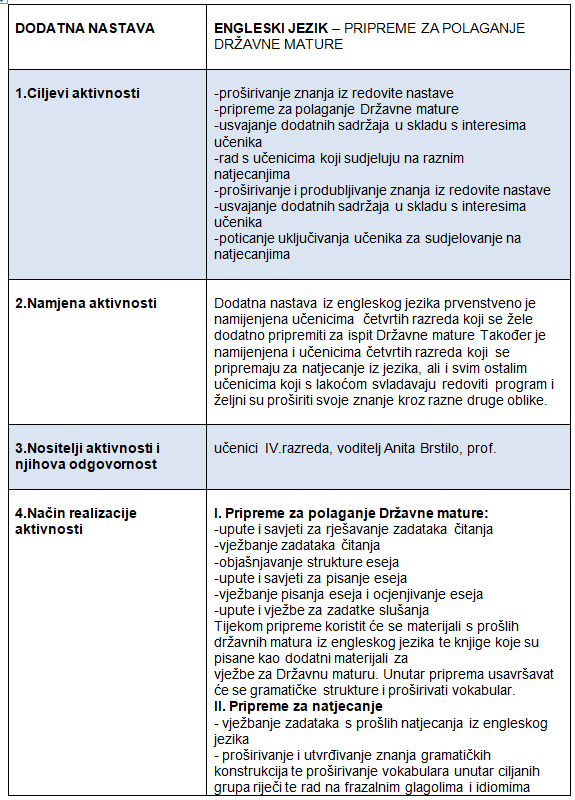 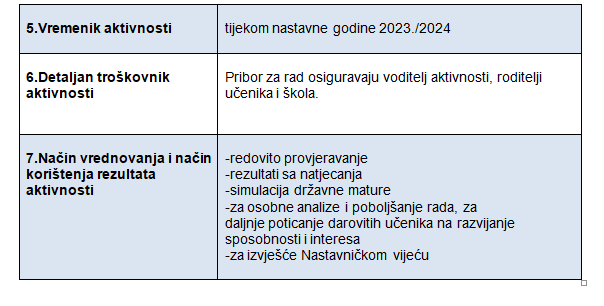 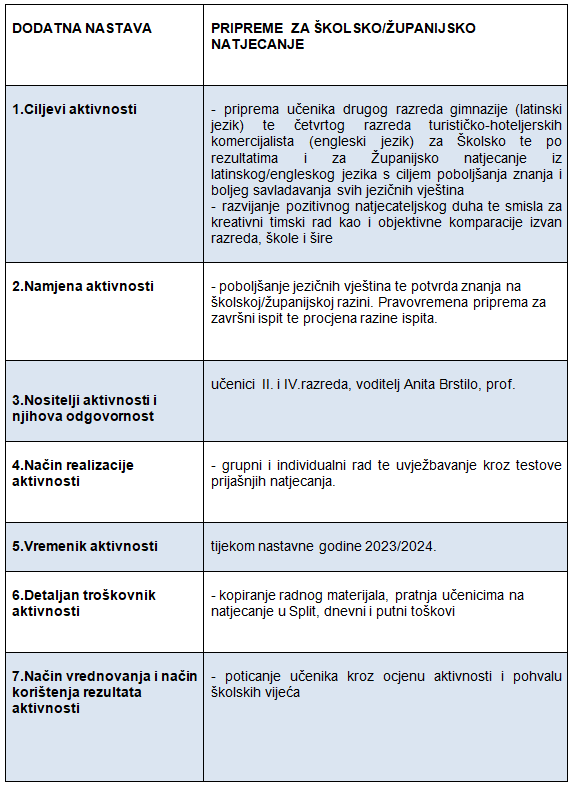 Nositelj aktivnosti: Vesna Barbarić, prof. i Duje Šantić, prof.2. DOPUNSKA NASTAVA3. IZBORNA NASTAVA4. FAKULTATIVNA NASTAVAGODIŠNJI IZVEDBENI KURIKULUM FAKULTATIVNOG PREDMETA GEOINFORMATIKA U GEOGRAFIJI U ŠKOLSKOJ GODINI 2023./2024.Nastavnik: Antonio Morić-Španić, mag. educ. geogr.Razredni odjel(i): 4.G, 4. THKŠkola: Srednja škola HvarIzradila: Sanda Stančić5. EKSKURZIJENositelj aktivnosti: Igor ObradovićNatalija Moškatelo, mag. Sandra Tudor2. Namjena aktivnosti     Razvijati  osjećaj  poštivanja  različitih  običaja,  kulturadrugih zemalja; razvijati osjećaj zajedništva, poticati socijalizaciju, samokontrolu, osjećaj odgovornosti za sebe i drudge.4. Način realizacije aktivnostizajednički odabir najbolje ponudepotpisivanje ugovoraputovanje učenika završnih razreda u pratnji njihovih razrednika u okviru programa agencijebilježenje dojmova i slikanje6. Detaljan troškovnik aktivnostiPrema	sklopljenom	ugovoru	te	pojedinačnim aranžmanima roditelja6. IZLETI      Nositelj aktivnosti:                                                               Jelena Milanović, prof                                                                            Nositelj aktivnosti:                                                                               Ivana Aviani Čubre,prof.								Nositelji aktivnosti:								Nikolina Carić, prof.								Marija Novak, prof.Katijana Beritić, prof.Božana Damjanić Majdak, prof.7. POSJETINositelj aktivnosti: Lorena Jakas, Ana GabelićNositelji aktivnosti. Tarita Radonić, prof i Svjetlana Fistonić, prof.Nositelj aktivnosti:                                                                                      Tarita Radonić, profNositelji aktivnosti: Tarita Radonić, prof, Vinko Buratović, prof., Vinko Vranjican, prof.Nositelj aktivnosti:                                Smiljana Matijašević Salamunić, prof.7. TERENSKA NASTAVA                             					Nositelj aktivnosti: Ruža Mlikota,prof.											    Nositelj aktivnosti:							             Jelena Milanović, prof.8. TERENSKA NASTAVA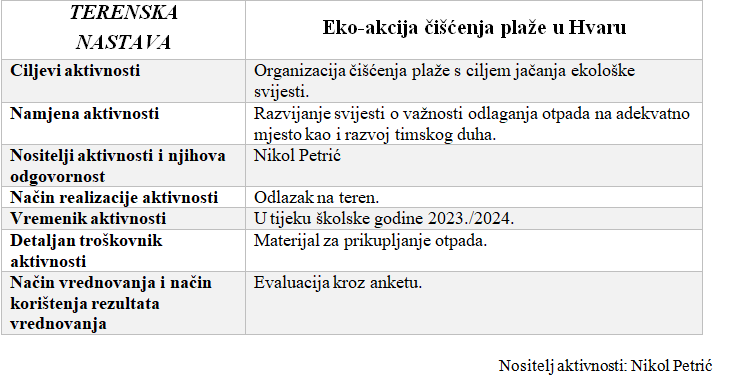 9. IZVANNANSTAVNE AKTIVNOSTINositelj aktivnosti: Vesna Barbarić, Duje Šantić i Aktiv HJNositelj aktivnosti: Vesna Barbarić, Duje Šantić i Aktiv HJ Nositelj aktivnosti:Jelena Mlanović, prof.Nositelji aktivnosti:Jelena Milanović, prof. Marija Novak, prof.10. PROJEKTINositelj aktivnosti: Vesna BarbarićNositelj aktivnosti: Vesna Barbarić, prof. i Duje Šantić, prof.Nositelj aktivnosti: Vesna Barbarić, uĉenici završnih razreda (i ostali zainteresirani uĉenici), predavaĉi									Nositelji aktivnosti:									Marija Novak, prof.									Nikolina Carić, prof. 									Katijana Beritić, prof.									Božana Damjanić Majdak, prof.Nositelj aktivnosti: Vesna Barbarić, prof., Duje Šantić, prof., Aktiv hrvatskog jezikaNositelj aktivnosti:                                                           Marija Novak, prof.						Nositelj aktivnosti:								   Marija Novak, prof.2. Namjena aktivnosti	Informiranje učenika i svih ostalih djelatnika škole ilokalne zajednice o važnosti sprječavanja bacanja hrane4. Način realizacije aktivnostiU sklopu nastave i sata razrednika s učenicima svih razreda napraviti informativne letke i druge promotivne materijale te ih prezentirati u školi a prema mogućnostima i u lokalnoj zajednici.6. Detaljan troškovnik aktivnostiTroškovi printanja promotivnih materijala - papir, toner i sl.2. Namjena aktivnosti	Svečani	maturalni	ples  -   kao   važan   društvenidogađaj koji je postao sastavni dio tradicijeNačin realizacije aktivnostiMaturalni ples se održava u dogovorenom hotelu s prigodnim programom:svečani ulazak maturanatahimna “Gaudeamus”govori predstavnika maturanataples maturanata s roditeljima i nastavnicimarazne društvene igreDetaljan troškovnik   aktivnosti  Troškovi materijala za pozivnice, glazbeni sastav, uređenje dvorane, službeni fotograf, materijal za pripremanje društvenih igaraNačin vrednovanja inačin korištenja rezultata vrednovanj	Zadovoljstvo učenika, roditelja i nastavnika2. Namjena aktivnostiSvečano	obilježavanje	važnog	trenutka	u	životu pojedinca i zajednice4. Način realizacije aktivnostiodabir lokacije za ovu svečanostdogovaranje prigodnog programaDetaljan troškovnik aktivnostiNačin vrednovanja inačin korištenja rezultata vrednovanja-troškovi manjeg domjenka; zamolba za donacijom za troškove prostora / razglasa / projektoraZadovoljstvo učenika, roditelja i nastavnika.Nositelj aktivnosti:                                                                                            Tarita Radonić, profNositelj aktivnosti:                                                                                      Tarita Radonić, prof        Nositelji aktivnosti:                                                                      Tarita Radonić, prof.                                                                      Marija Novak, prof.Nositelj aktivnosti                                                                                     Tarita Radonić, profNositeljica aktivnosti: Nikolina CarićBožana Damjanić Majdak, prof.Tarita Radonić, prof.Nositelj aktivnosti: Aktiv hrvatskog jezikaNositelj aktivnosti: Aktiv hrvatskog jezikaNositelj aktivnosti: Vesna Barbarić, Anita Matjeta Hure, Grgo Novak i Vatroslav Lozić								Nositelj aktivnosti:								Marija Novak, prof.Nositelj aktivnosti: Tonči Visković, Duje Šantić, Vesna Barbarić i Aktiv HJNositelj aktivnosti: Vesna Barbarić, prof. i ostali zainteresirani profesori						Nositelj aktivnosti:								   Marija Novak, prof.11. NATJECANJANositelj aktivnosti: Nikša Ćurin i Aktiv ugostiteljaNositelj aktivnosti: Nikša Ćurin i Aktiv ugostitelja12. OKVIRNI  KALENDAR  NEKIH AKTIVNOSTI/SJEDNICA ZA ŠKOLSKU 2023./2024. GODINUJAVNA I KULTURNA DJELATNOSTŠKOLE-OBILJEŽAVANJEZNAČAJNIH NADNEVAKAPODRUČJECILJEVIŽIVOTNO OKRUŽENJE ŠKOLEŠkola kao sudionik aktivnosti na gradskoj, općinskoj razini (npr.humanitarni rad, akcije, ekološke aktivnosti i dr.); često i nositelj samostalnih aktivnosti i manifestacijaSuradnja s kulturnim institucijamaPredstavljanje Škole, školskih projekata, akcijaPromocija škole putem raznih aktivnosti , Dan otvorenih vrata; obilježavanje nekih blagdana, nadnevaka; izrada plakata, brošura, razgovori, kontakti RAZREDNO I ŠKOLSKO OZRAČJERazredno ozračje:Poštivanje i uvažavanje individualnih sklonosti i različitosti – svaki učenik razvija i iskazuje svoje sposobnosti i tako pridonosi posebnosti svakog razrednog odjela i ŠkoleSuradništvo, uzajamnost i solidarnost (međusobno pomaganje u savladavanju gradiva, ali i rješavanju drugih poteškoća i problema)Međurazredni odnosi:Povezivanje razreda zajedničkim aktivnostima (školske grupe, ekskurzije , izleti)Sudjelovanje učenika u rad školskih grupa i u izvanškolskim aktivnostima Školsko ozračje:Škola je prostor susretanja, življenja i razmjene iskustava učenika, nastavnika i roditeljaPoticanje učenika da razvija kreativnost, i nove oblike aktivnosti i provođenja slobodnog vremenaŠkola nastoji stvarati  ozračje povjerenja, uzajamnog poštovanja, ljubavi, uz zadržavanje ostvarivanja zadaće odgoja i obrazovanjaPružati razumijevanje za stresne odnosno teške životne situacije1. Dodatna nastava2. Dopunska nastava3. Izborna nastava4. Fakultativna nastava5. Ekskurzije6. Izleti7. Posjeti8. Terenska nastava9. Izvannastavne aktivnosti10. Projekti11. Natjecanja12. Okvirni kalendar nekih aktivnosti/sjednica za školsku 2023./2024.DODATNA NASTAVAPSIHOLOGIJAPSIHOLOGIJA1. Ciljevi aktivnosti Usvajanje dodatnog znanja iz psihologije potrebnog za uspješno polaganje državne mature. Unaprijediti i razvijati vještine logičkog zaključivanja, povezivanja i apstraktnog mišljenja. Razvijati sposobnosti za učinkovito rješavanje zadataka na ispitu državne mature. Razvijati ustrajnost, samostalnost i točnost u radu.2. Namjena aktivnosti Priprema učenika za polaganje državne mature, na način da se obrade sva područja ispitivanja kao i sve vrste zadataka planirane u ispitu državne mature. Raditi na podizanju samopouzdanju učenika i smanjenju straha.3. Nositelji aktivnosti i njihova odgovornost Marija Novak4. Način realizacije aktivnosti Grupni, rad u paru i individualni rad, pojašnjavanje i odgovaranje na sva pojedinačna pitanja, samostalno rješavanje zadataka.5. Vremenik aktivnosti Tijekom cijele školske godine.6. Detaljan troškovnik aktivnosti Materijal potreban za rad, kopije testova i pripremnog materijala – škola; roditelji – knjige za pripremu ispita – priručnici.7. Način vrednovanja i način korištenja rezultata vrednovanja Uspjeh na državnoj maturi.DODATNA NASTAVAPRIPREME ZA MATURU -HRVATSKI JEZIK (za 4. agro razred)1. Ciljevi aktivnostiosposobiti uĉenike za što bolje rješavanje zadataka na državnoj maturikvalitetno ponoviti nastavne sadržaje usvojene prethodnim obrazovanjemusvojiti znanja koja nisu bila sastavni dio nastavnih programa u strukovnim školama2. Namjena aktivnostipriprema uĉenika za polaganje državne matureobuhvatiti sva podruĉja ispitivanja i obraditi sve tipove zadataka u ispitu državne maturepratiti napredovanje i pridonijeti samopouzdanju uĉenika i smanjenju straha od neuspjeha na državnoj maturi3. Nositelji aktivnosti i njihova odgovornostBožana Damjanić Majdakć, prof. i uĉenici 4. Agro. razreda4. Naĉin realizacije aktivnostirješavanje zadataka ĉitanjem, pisanjem eseja i sažetkarješavanje prošlogodišnjih zadataka i zadataka sa starijih DM5. Vremenik aktivnostiTijekom školske godine- od listopada do svibnja.6. Detaljan troškovnik aktivnostiPribor za rad osigurava škola.7. Naĉin vrednovanja i naĉin korištenja rezultata vrednovanjauspjeh na državnoj maturipostignuti rezultat omogućuje uĉenicima upis na određena visoka učilištaAKTIVNOST HRVATSKI JEZIK (DODATNA NASTAVA)1. Ciljevi aktivnostiUnaprjeđivanje znanja i vještina potrebnih za uspješno polaganje Državne mature.2. Namjena aktivnostiZa učenike 4. gim. I 4. thk3. Nositelj aktivnostiDuje Šantić, prof. i Vesna Barbarić, prof.4. Način realizacije aktivnostiGrupni i individualni rad s učenicima, uvježbavanje specifičnih oblika ispita za Državnu maturu.5. Vremenik aktivnosti1 sat tjedno tijekom cijele školske godine6. Detaljan troškovnik aktivnostiNisu predviđeni dodatni troškovi.7. Način vrednovanja i način korištenja rezultata vrednovanjaFormativno vrednovanje, samovrednovanje učenika, rezultati na probnim ispitima Državne mature
AKTIVNOSTDodatna nastava - GeografijaVODITELJnastavnik geografije i geoinformatike, Antonio Morić-Španić, mag.educ.geogr.CILJ- pripremiti i dodatno ojačati geografska znanja te geografske i kartografske vještine učenika za sudjelovanjem na natjecanjima iz Geografije (školska razina, a potencijalno županijska i državna)ISHODI- učenik analizira utjecaj globalizacije na nacionalni identitet i suverenitet te navodi primjere nematerijalne i materijalne baštine kao elemenata nacionalnoga identiteta- učenik provodi geografsko istraživanje povezano sa sadržajima odabranoga ishoda i predstavlja rezultate istraživačkoga rada- učenik analizira geopolitičke, gospodarske i kulturno-civilizacijske aspekte podijeljenosti svijeta- učenik istražuje pojavu i razvoj turizma u Hrvatskoj i svijetu- učenik istražuje utjecaj prometa, interneta i svjetskih trgovinskih i financijskih tokova na povezivanje svijeta- učenik razlikuje i analizira mjesta i prakse provođenja slobodnoga vremena te njihove posljedice u prostoru- učenik istražuje značenje državnih granica u suvremenome svijetu- učenik analizira utjecaj prirodno-geografskih i društveno-geografskih čimbenika na pojavu iširenje bolesti te na kvalitetu zdravlja na primjerima iz Hrvatske i svijeta- učenik istražuje najnovije spoznaje o svemiru i Sunčevu sustavu- učenik istražuje važnost poljoprivrede te analizira neravnomjernu dostupnost hrane u svijetuNAMJENA-  ukazati učenicima na važnost odgovornog ponašanja i djelovanja u zajednici prema drugima i prema prirodi- potaknuti učenike na  argumentirano zastupanje vlastitih mišljenja i stavova- potaknuti učenike na razvoj i očuvanje identiteta od osobnoga,lokalnog, regionalnog do nacionalnog građanskog, ali i do nadnacionalnog i globalnogidentiteta građanina svijeta- potaknuti učenike na razvoj socijalne osjetljivosti i ekološke svijesti kao i solidarnosti- ojačati učeničke kompetencije s ciljem poticanja poduzetnog djelovanjaNOSITELJ- dvoje učenika 4.G u školskoj godini 2023./2024.NAČIN REALIZACIJE- kabinetska nastava- sudjelovanje na natjecanjimaVREMENIK/BROJ SATI TJ./GOD.35 satiTROŠKOVNIKeventualni troškovi odlaska na županijsku i državnu razinu natjecanjaNAČIN PRAĆENJAkonzultacija s nastavnikomNAČIN VREDNOVANJAvrednovanje razine usvojenosti geografskih znanja i vještina te kartografske pismenostiAKTIVNOST: Dodatna aktivnost(engleski jezik)              Naziv aktivnosti:          Priprema učenika za Gastro                        natjecanje1. Ciljevi aktivnosti                 Priprema učenika za Gastro natjecanje.2. Namjena aktivnosti Razvijanje govornih kompetencija učenika na temu poslovanja recepcije i turističke agencije te prezentacija odabrane turističke destinacije poradi postizanja uspjeha na međunarodnom natjecanju turističko-ugostiteljskih škola.3. Nositelji aktivnosti i njihova odgovornost Marija Huljić, prof. engleskog jezika u suradnji s profesorima strukovnih sadržaja te napose s voditeljem aktiva spomenutih predmeta.4. Način realizacije aktivnosti Tijekom školske godine na dodatnim satima te na individualnim konzultacijama.5. Vremenik aktivnosti Tijekom školske godine prema mogućnostima učenika i nastavnika.6. Detaljan troškovnik aktivnosti Kopiranje potrebnih radnih materijala te pratnja učenika na natjecanje.7. Način vrednovanja i način korištenja rezultata vrednovanja Postizanje uspjeha te ostvarivanje dodatnih bodova prilikom upisa na pojedine fakultete.AKTIVNOST: Dodatna aktivnost(engleski jezik)              Naziv aktivnosti:          Priprema učenika za državnu          maturu1. Ciljevi aktivnosti                 Priprema učenika za državnu maturu.2. Namjena aktivnosti Poboljšanje jezičnih kompetencija učenika te usavršavanje jezičnih vještina slušanja i čitanja s razumijevanjem te pisanja, razvijanje sposobnosti pravilne uporabe gramatičke građe potrebne za usmenu i pisanu komunikaciju.3. Nositelji aktivnosti i njihova odgovornost Marija Huljić, prof. engleskog jezika4. Način realizacije aktivnosti Tijekom školske godine na dodatnim satima u izvanastavnom terminu te subotom.5. Vremenik aktivnosti Kroz cijelu školsku godinu.6. Detaljan troškovnik aktivnosti Kopiranje potrebnih radnih materijala.7. Način vrednovanja i način korištenja rezultata vrednovanja Stečena znanja i vještine iskoristiti na državnoj maturi.AKTIVNOSTDODATNA NASTAVAJEZIČNO-KOMUNIKACIJSKO PODRUČJEPRIPREMA ZA ŠKOLSKA/ŽUPANIJSKA NATJECANJA1. Ciljevi aktivnostiPriprema učenika 2. I 4. razreda gimnazije / 4 HTT za Školsko te po rezultatima za Županijsko natjecanje iz engleskog jezika.2. Namjena aktivnostiPoticanje talentiranih učenika na poboljšanje jezičnih vještina te potvrdu znanja na školskoj/županijskoj razini. Pravovremena priprema za završni ispit te procjenu razine ispita3. Nositelji aktivnosti i njihova odgovornostPredmetni nastavnik: Dijana Salamunić4. Način realizacije aktivnostiGrupni i individualni rad po posebnim udžbenicima te uvježbavanje kroz testove prijašnjih natjecanja.5. Vremenik aktivnostiSTUDENI, PROSINAC,SIJEČANJ- školska razinaVELJAČA , OŽUJAK – županijska razina6. Detaljan troškovnik aktivnostiKopiranje radnog materijala, pratnja učenicima na natjecanje u Split, dnevni i putni toškovi7. Način vrednovanja i način korištenja rezultata vrednovanja Stimuliranje učenika kroz ocjenu aktivnosti  i pohvalu školskih i županijskih vijeća.AKTIVNOSTDODATNA NASTAVA-JEZIČNO-KOMUNIKACIJSKO PODRUČJEPROJEKTI –LANGUAGES IN LIVE(LITERATURE ON SILVER SCREEN/IN THE  THEATRES )1. Ciljevi aktivnostiIstaknuti važnost svih jezika koje učenici uče u školi te zainteresirati učenike za rad na polju jezika prepoznajući njihove osobne talente i izražaje.U dogovoru sa aktivom te djelatnicima čitaonice odabrati temu projekta te učenike približiti aktivnostima, čitanju knjiga i vrijednostima čitaonice.2. Namjena aktivnostiPoticanje učenika na prezentaciju jezičnih znanja i vještina , spontano učenje i sagledavanje učenička kao kompletne ličnosti, poticanje svih talentiranih učenika u nejezičnim domenama na važnost njegovanja i unaprijeđivanja.3. Nositelji aktivnosti i njihova odgovornostProfesori Aktiva stranih jezika u korelaciji sa drugim zainteresiranim aktivima: Aktiv stranih jezika , hrvatski jezik, psihologija , povijest, geografija, agro turizam, ugostiteljstvo4. Način realizacije aktivnostiKroz individualni rad, istraživanje, uvježbavanje sa mentorima, te kao rezultat prezentaciju istih u školi i šire.5. Vremenik aktivnostiPo dogovoru sa članovima Aktiva/Voditeljicom/Ravnateljem odabir prigodnog termina.6. Detaljan troškovnik aktivnostiPotrebni radni materijali, prijevoz učenika,  troškovi putovaja,dnevnice nastavnika ,glazbena dodatna oprema.Nositelj aktivnosti : Dijana Salamunić7. Način vrednovanja i način korištenja rezultata vrednovanjaMotivacija učenika kroz ocjenu aktivnosti, govorenja,pisanja a zavisno o vrsti angažmana i kvaliteti rada.AKTIVNOSTDODATNA NASTAVA-'ADVANCED ENGLISH SPEAKERS'1. Ciljevi aktivnosti   Priprema učenika trećeg i četvrtog razreda gimnazije/ četvrtog HTT  za FCE-B2 / C1 CAMBRIDGE EXAM stupnjevan prema Vijeću Europe i ALTE-a.2. Namjena aktivnostiStjecanje UNIVERSITY OF CAMBRIDGE ESOL DIPLOMA koja omogućava kvalitetnu pripremu za Državnu maturu, jezični studij te stjecanje diplome validne u EU i dokumenta koji postaje dio cjeloživotnog CV-a učenika3. Nositelji aktivnosti i njihova odgovornostPredmetni nastavnik : Dijana Salamunić4. Način realizacije aktivnostiIndividualni i grupni rad po posebno odabranim udžbenicima koji učenike priprema za sve jezične vještine koje se na ispitu provjeravaju5. Vremenik aktivnosti Tempo rada po interesu i dogovoru sa učenicima tijekom prvog i drugog polugodišta kao i ponuđene datume polaganja ispita u Splitu / Zagrebu6. Detaljan troškovnik aktivnostiSeminari za pripremu nastavnika, po potrebi nastavni udžbenici , kopiranje materijala te putni troškovi nastavnika-pratnje na ispit u Split /Zagreb.7. Način vrednovanja i način korištenja rezultata vrednovanjaVrednovanje i stimuliranje posebno talentiranih učenika, praćenje kvalitete napredovanja kroz nastavu u razredu te stimulacijske ocjene DODATNA NASTAVAHRVATSKI JEZIK - PRIPREMA ZA ŠKOLSKO I ŽUPANIJSKO NATJECANJE1. Ciljevi aktivnostiPripremanje učenika (selekcija tijekom usvajanja nastavnoggradiva) za školsko i županijsko natjecanje iz hrvatskogjezika2. Namjena aktivnostiPoticanje talentiranih i marljivih učenika da potvrde znanjena školskom i županijskom natjecanju, povezivanje sučenicima iz drugih škola3. Nositelji aktivnosti i njihova odgovornostPredmetni nastavnici Vesna Barbarić i Duje Šantić.Pripremanje učenika, poslovi dežuranja na ispitima,ispravljanje testova zajedno s Ispitnim povjerenstvom (2člana po odluci Ravnatelja)4. Način realizacije aktivnostiPredavanja, vježba po testovima s već provedenihnatjecanja 5. Vremenik aktivnostiKroz školsku godinu 2023./2024.6. Detaljan troškovnik aktivnostiKopiranje i ispis radnih materijala, pratnja učenicima.7. Način vrednovanja i način korištenja rezultata vrednovanjaUtvrđivanje poboljšanja znanja učenika kroz pripremu ipostignute rezultate na natjecanju. Stimuliranje ocjenom.DODATNA NASTAVA  Talijanski jezikCiljevi aktivnosti Namjena aktivnosti  Poticanje talenta učenika na poboljšanje jezičnih vještina, te potvrde znanja na  školskom /županijskom natjecanju. Priprema nadarenih učenika koji žele polagati državnu maturu iz talijanskog jezika.3. Nositelji aktivnosti i njihova odgovornost   Svjetlana Fistonić, prof. talijanskog jezika, učenici  4.htt i 4. gimn.4. Način realizacije aktivnosti  Grupni i individualni rad u dogovoru s učenicima. Tijekom školske godine učenici će imati vježbe i zadatke za napredne učenike.5. Vremenik aktivnosti 6. Detaljan troškovnik aktivnosti  Kopiranje radnog materijala. Pratnja učenika do Splita, na županijsko natjecanje. Putni troškovi.7. Način vrednovanja i način korištenja rezultata vrednovanja  Utvrđivanje i usvojenost  znanja učenika kroz individualnu i timsku pripremu. Napredak učenika bit će praćen i vrednovan opisno. Podrška i poticaj dodatnom radu i natjecanju, u okvirima razrednih grupa. Uspjeh na školskom i županijskom natjecanju.Dodatna nastavaPRIPREMA ZA NATJECANJE IZ MATEMATIKE1. Ciljevi aktivnosti primjena naučenih sadržaja iz redovne nastave u znatno složenijim zadacimarazvijanje matematičkih sposobnosti kod učenikausvajanje novih sadržaja ponavljanje usvojenih sadržaja i usvajanje novog znanja potrebnog za natjecanja iz matematikerazvoj logičkog zaključivanjaosposobljavanje za precizno formuliranje pojmovarazvijanje apstraktnog mišljenja 2. Namjena aktivnosti Priprema učenika gimnazijskih razreda za natjecanja iz matematike3. Nositelji aktivnosti i njihova odgovornost prof. matematike Vinka Soldo i učenici4. Način realizacije aktivnosti individualni rad i rad s manjim grupama učenika kako bi se, što je moguće više, postigla samostalnost i točnost u radu5. Vremenik aktivnosti Kontinuirano tijekom školske godine izvan redovne nastave6. Detaljan troškovnik aktivnosti Kopiranje i printanje radnih materijala7. Način vrednovanja i način korištenja rezultata vrednovanja Uspjeh učenika na državnoj maturi i natjecanjimaAKTIVNOST Dodatna nastava povijestCiljevi aktivnosti Sudjelovanje učenika na natjecanjima, radionice učenika u suradnji sa institutom FarosNamjena aktivnosti Proširiti obrazovne ishode kod darovitih učenika, očuvanje materijalne i nematerijalne baštine otoka HvaraNositelji aktivnosti i  njihova odgovornost Učenici po vlastitom izboru, Tarita Radonić, prof., članovi navedenog institutaNačin realizacije aktivnosti Individualni i grupni rad, prezentacije, povijesna istraživanjaVremenik aktivnosti Tijekom školske 2023./24. godineDetaljan troškovnik aktivnosti Po mogućnosti i procjeniNačin vrednovanja i način korištenja rezultata vrednovanja Samovrednovanje i upitniciDOPUNSKA NASTAVAEngleski jezik1. Ciljevi aktivnosti - usvojiti nastavne sadržaje koje učenici nisu usvojili tijekom redovite nastave- pratiti individualnu pomoći učenicima u učenju i boljem razumijevanju nastavnih sadržaja- razvijati pozitivan odnos prema radu2. Namjena aktivnosti Dodatan rad s učenicima koji sporije i teže svladavaju nastavno gradivo.3. Nositelji aktivnosti i njihova odgovornost Vilma Milatić, mag.educ.4. Način realizacije aktivnosti Individualno, rad u manjim grupama i skupno5. Vremenik aktivnosti Tijekom školske godine, prema potrebama učenika6. Detaljan troškovnik aktivnosti Troškovi kopiranja i printanja radnih materijala7. Način vrednovanja i način korištenja rezultata vrednovanja Napredak učenika i bolji uspjeh u savladavanju gradiva.Veće motiviranost učenika za rad, učenje i napredovanje.Izborna nastavaMATEMATIKA 4.gimnazije1. Ciljevi aktivnosti Ponavljanje usvojenih sadržaja i usvajanje novog znanja potrebnog za polaganje državne mature. Unaprijediti matematičke vještine učenika, razvijati logičko zaključivanje, povezivanje i apstraktno mišljenje. Razvijati sposobnosti za učinkovito rješavanje zadataka na ispitu i primjenu matematike u ostalim srodnim predmetima (fizika, kemija, informatika…). Razvijati ustrajnost, samostalnost i točnost u radu.2. Namjena aktivnosti Produbljivanje znanja iz matematike kako bi učenicima olakšali polaganje državne mature i nastavak školovanja3. Nositelji aktivnosti i njihova odgovornost Sandra Tudor i učenici 4. gimnazije4. Način realizacije aktivnosti Grupni i individualni rad, pojašnjavanje i odgovaranje na sva pojedinačna pitanja, samostalno rješavanje zadataka od strane učenika kako bi se, što je moguće više, postigla samostalnost i točnost u radu5. Vremenik aktivnosti Tijekom nastavne godine u redovnoj nastavi6. Detaljan troškovnik aktivnosti Kopiranje i printanje radnog materijala7. Način vrednovanja i način korištenja rezultata vrednovanja Praćenje i usmjeravanje učenika koji pokazuju interes za predmet, stimulacija uloženog truda ocjenom. Usvajanje matematičkih znanja potrebnih za polaganje državne mature i nastavak školovanja.IZBORNA NASTAVA   ENGLESKI JEZIK – 2. gimnazije1. Ciljevi aktivnosti stjecanje znanja o raznolikosti europskih kultura ponavljanje usvojenih gramatičkih struktura i usvajanje novog vokabularaunaprijediti jezične vještine slušanja, čitanja, govorenja i pisanjarazvijanje literarnih vještina čitanjem, pisanjem i govorenjem2. Namjena aktivnosti unaprjeđenje znanja i vještina iz engleskog jezika 3. Nositelji aktivnosti i njihova odgovornost Natalija Moškatelo, mag. educ.Učenici 2.razreda gimnazije4. Način realizacije aktivnosti rad na tekstovima o kulturi zemalja engleskog govornog područja (čitanje i slušanje tekstova i video materijala)sudjelovanje u kvizovima, debatama, roleplay, pisanje i izvedba uvjerljivog govora5. Vremenik aktivnosti 1.9.2023. – 31.8.2024.6. Detaljan troškovnik aktivnosti Kopiranje i printanje radnog materijala7. Način vrednovanja i način korištenja rezultata vrednovanja Praćenje rada učenika i stimulacija uloženog truda ocjenom. AKTIVNOST HRVATSKI JEZIK (IZBORNA NASTAVA)1. Ciljevi aktivnosti-čitateljski razvoj učenika - populariziranje reprezentativnog suvremenog književnog stvaralaštva - stvaralačko izražavanje učenika - osobni i socijalni razvoj učenika - participacija učenika u kulturi2. Namjena aktivnostiZa učenike 3. gim. 3. Nositelj aktivnostiDuje Šantić, prof. 4. Način realizacije aktivnostiGrupni i individualni rad s učenicima5. Vremenik aktivnosti2 sat tjedno tijekom cijele školske godine (70 sati)6. Detaljan troškovnik aktivnostiNisu predviđeni dodatni troškovi.7. Način vrednovanja i način korištenja rezultata vrednovanjaFormativno vrednovanje, sumativno vrednovanje samovrednovanje učenika8. Ishodi učenja-čitanje reprezentativnih djela suvremene hrvatske i svjetske književnosti -uočavanje književnoteorijskih odrednica u pročitanim djelima -uspoređivanje različitih književnih djela, te književnih i publicističkih djela -uočavanje razlika između književnoumjetničkog izražavanja i publicističkog izražavanja -argumentirano razgovaranje -stvaralačko izražavanje prema vlastitome interesu (pisanje tekstova različitih funkcionalnih stilova) - stvaralačko izražavanje prema vlastitome interesu potaknuto književnim tekstom - stvaralačko izražavanje publicističkim stilom - primjena (ili svjesno odstupanje od) jezičnih zakonitosti, pravogovornih i pravopisnih pravila u govoru odnosno u pisanim tekstovima -posjećivanje i praćenje kulturnih događanja (u skladu s propisanim epidemiološkim uvjetima) - kritička prosudba društva i problema u zajednici - uspoređivati probleme prikazane u književnim djelima sa svakodnevnim životom - javno nastupanje, prezentacije, argumentacije i kulturno ophođenje - raditi u timu - prikupljanje podataka iz različitih izvora -učinkovito korištenje IKT tehnologije-razvijati umijeće svrhovite uporabe interneta u nastavi hrvatskoga jezika -steći sposobnost pisanja svih vrsta tekstova na temelju pravopisnih normi -usvojiti naviku aktivnog slušanja i razvijati kulturu govorenjaPčelarstvo 1. Ciljevi aktivnosti Upoznati učenike s osnovama pčelarenja, tehnikama i metodama koje se koriste u suvremenom pčelarstvu. Istovremeno potaknuti učenike na odgovorno ponašanje u poljoprivredi s ciljem očuvanja pčela. 2. Namjena aktivnosti Pomoći učenicima da se kroz praktični dio informiraju o pčelarenju. Promicanje važnosti očuvanja pčela te njihovog značaja za opstanak ljudi na svijetu.  3. Nositelji aktivnosti i njihova odgovornost Nikolina Carić mag.inž. hortikulture; Učenici agroturističkog usmjerenja4. Način realizacije aktivnosti Tijekom školske godine učenici će u sklopu fakultativne nastave posjetiti pčelinjake na OPG Jakas te odraditi praktični dio. U sklopu projekta koji organizira Hrvatsko apiterapijsko društvo sudjelovati će u projektu „Priče iz košnice“ te na taj način prenositi svoje znanja na vrtićku skupinu. 5. Vremenik aktivnosti Tijekom cijele nastavne godine 2023./2024.6. Detaljan troškovnik aktivnosti Novac nije potreban.7. Način vrednovanja i način korištenja rezultata vrednovanja Spajanje teoretskog i praktičnog dijela nastave. Kroz ociensku rešetku.FAKULTATIVNA NASTAVA Ampelografska grupa1. Ciljevi aktivnosti Upoznati učenike s ampelografijom (znanost o vinovoj lozi). Zajedno s učenicima istražiti i proučiti, te dokumentirati sortiment otoka Hvara. Također će se proučiti svi dijelovi vinove loze te uzeti uzorci koji će se dokumentirati kroz „Ampelografski atlas“. 2. Namjena aktivnosti Pomoći učenicima da se kroz praktični dio informiraju o sortimentu otoka Hvara, nauče i istraže sorte koje su trenutno zastupljene na otoku. S obzirom da na otoku ne postoji nikakva institucija/ grupa koja se bavi tom znanošću, učenici će sakupiti materijale koji mogu biti od velikog značaja za vinogradarski muzej u Pitvama. Osim što će i sami naučiti ponešto o ampelografiji, te upoznati bogatstvo otoka Hvara, približiti će tu zanimljivu granu poljoprivrede i ostalim zainteresiranim otočanima te turistima. 3. Nositelji aktivnosti i njihova odgovornost Nikolina Carić mag.inž. hortikulture; Učenici agroturističkog usmjerenja4. Način realizacije aktivnosti Tijekom školske godine učenici će u sklopu fakultativne nastave obilaziti vinograde na otoku, te sakupljati i dokumentirati sortiment vinove loze. Evaluirati će svaku od sakupljenih sorata, te ih na kraju objediniti u „Ampelografski atlas“. Atlas će biti ponuđen vinogradarskom muzeju u Pivama, te se kasnije može koristit kao baza za daljnji rad. 5. Vremenik aktivnosti Tijekom cijele nastavne godine 2021./2022.6. Detaljan troškovnik aktivnosti Novac nije potreban.7. Način vrednovanja i način korištenja rezultata vrednovanja Spajanje teoretskog i praktičnog dijela nastave. Kroz ociensku rešetku.Mjesec         TemaIshodBroj satiIX.X.Prostorni podaciA. 3.2. Učenik samostalno pretražuje izvore i preuzima svemirske prostorne podatke     14 X.XI.XII.Obrada podatakaA. 3.3. Učenik samostalno interpretira i analizira produkte svemirskih  tehnologija u GIS programskoj aplikaciji    16I.Istraživanje u GIS-uAB. 3.1. Učenik provodi geografsko istraživanje prostora koristeći produkte svemirskih tehnologija    8II.KlimaBC. 3.1. Učenik analizira promjene klime i posljedice globalnog zatopljenja koristeći produkte svemirskih tehnologija     6 III.KopnoABC. 3.2. Učenik analizira utjecaj čovjeka na tlo, živi svijet i bioraznolikost koristeći produkte svemirskih tehnologija     8 IV.MoreAC. 3.1. Učenik istražuje održivo upravljanje resursima mora i podmorja koristeći produkte svemirskih tehnologija     4 V. PoljoprivredaABC. 3.2. Učenik istražuje obilježja i mogućnosti razvoja održive poljoprivrede koristeći produkte svemirskih tehnologija     6 FAKULTATIVNA NASTAVAPROMOCIJA TURISTIČKE DESTINACIJECiljevi i aktivnostiKroz projektnu nastavu upoznati način funkcioniranja turističkog tržišta u okviru marketinškog komuniciranja u turizmu s posebnim naglaskom na organiziranost destinacije kao turističkog resursaObogaćivanje nastavnih sadržaja strukovnih predmetaOmogućiti učenicima primjenu znanja iz različitih predmeta (npr. marketing, jezici, dizajn) u stvarnom projektu.Pružiti priliku učenicima da razvijaju komunikacijske vještine kroz prezentacije i promociju.Povezati učenike s praktičnim aspektima promocije turističke destinacije i razumijevanjem tržišta.Namjena aktivnostiupoznavanje sa stvarnim primjerima turističke promocije (stručni posjeti, Ekonomski fakultet Split, TZ)upoznati učenike sa trenutnim turističkim potencijalima otoka već valoriziranim, ali i onima nevaloriziranim korištenje web alata u izradi promocijskih aktivnostipromovirati turizam grada i otoka, kroz izradu konkretnih projekata koji bi obogatili turističku ponudu otokapovezati teorijsko znanje s praktičnim iskustvom u promociji turističke destinacije te razviti komunikacijske i timski radne vještine učenika.Nositelji aktivnostiSanda StančićGrupa učenika od 1. do 4. razreda THK, GIMNačin realizacijeIzrada projekta Ministarstva turizma i sporta RHRadionice u školi (u suradnji s udrugama)korištenje raznih izvora znanja, analiziranje promocijskih sredstavaterensko istraživanje, prezentacija, seminari korištenjem web alataIstraživanje: Učenici istražuju ciljne skupine, konkurenciju, značajke destinacije i druge relevantne informacije.Osmišljavanje marketinške strategije: Učenici razvijaju kreativne i inovativne marketinške strategije za promociju destinacije.Učenici rade na izradi promotivnih materijala poput brošura, plakata, videa, web stranice itd.Učenici prezentiraju svoje marketinške strategije i materijale unutar projektnih aktivnostiVremenik aktivnostiCijela školska godinaTroškovnik aktivnostiToner, papirTroškove izrade projekta Ministarstva turizma pokriva Ministarstvo turizmaNačin vrednovanja i korištenje rezultataPraćenje i bilježenje aktivnosti rada , zalaganja i postignuća učenik, usmeno i pismeno provjeravanje učenika, povezivanje, uspoređivanje, analiziranje rezultata rada učenikapotaknuti kreativno razmišljanje, timski rad i primjenu znanja u promociji turističke destinacije. Vrednovanje će se temeljiti na kreativnosti, timskom radu, prezentacijskim vještinama i primjeni znanja. Rezultati će se koristiti za daljnje obrazovne svrhe, karijerno usmjeravanje i promociju škole.AKTIVNOSTEkskurzija završnih razreda2. Namjena aktivnostiUpoznavanje učenika s drugim zemljama ( kultura, prirodne i umjetničke znamenitosti);osamostaljivanje učenika, snalaženje u stranom svijetu;komuniciranje na stranim jezicima.Razvijanje osjećaja poštovanja različitih običaja i kultura, razvijanje osjećaja zajedništva.3. Nositelji aktivnosti i njihova odgovornostRazrednici trećih razreda i drugog ugo - Jelsa4. Način realizacije aktivnostiZajednički odabir najbolje ponude;potpisivanje ugovora;bilježenje dojmova i stvaranje uspomena.5. Vremenik aktivnostiRujan 2024.6. Detaljan troškovnik aktivnostiPrema sklopljenom ugovoru i prema mogućnostima samih učenika i roditelja.7. Način vrednovanja i način korištenja rezultata vrednovanjaPovratna informacija od učenika o kvaliteti pruženih usluga.EKSKURZIJAEKSKURZIJA UČENIKA ZAVRŠNIHRAZREDA1. Ciljevi aktivnosti Upoznavanje kulturno-povijesnih znamenitostiodabrane destinacije (po izboru učenika), kulture i jezika drugih naroda i zemalja. Korištenje postojećih znanja i stjecanja novih vezanih uz turističku ponudu na određenim destinacijama;osamostaljivanje učenika, snalaženje u stranom svijetu; komunikacija  na stranim jezicima2. Namjena aktivnosti Razvijati osjećaj poštivanja različitih običaja,kultura drugih zemalja; razvijati osjećaj zajedništva, poticati socijalizaciju, samokontrolu, osjećaj odgovornosti za sebe i druge.3. Nositelji aktivnosti i njihova odgovornost Natalija Moškatelo, mag; dipl.ing. Sandra Tudor, Igor Obradović4. Način realizacije aktivnosti -  zajednički odabir najbolje ponude  - potpisivanje ugovora - Putovanje učenika završnih razreda u pratnji njihovih razrednika u  okviru programa agencije 5. Vremenik aktivnosti Tijekom nastavne godine6. Detaljan troškovnik aktivnosti Prema sklopljenom ugovoru te pojedinačnimaranžmanima roditelja 7. Način vrednovanja i način korištenja rezultata vrednovanja Zadovoljstvo učenika, roditelja i nastavnika ;analiza ankete koju u pravilu provodi odabrana agencija po povratku sa ekskurzije; korištenje stečenih iskustava.IZVANUČIONIČKA NASTAVA- IZLETIZLET U GARDALAND1. Ciljevi aktivnostiUsmjeravanje učenika na prirodne, kuturne, etnografske i gospodarske znamenitosti ; proširivanje znanja iz teorijskih nastavnih sadržaja; razvijanje osjećaja zajedništva, pozitivne interakcije, razvijanje motoričkih sposobnosti2. Namjena aktivnostiPrimijeniti teorijska znanja; učenje socijalnih vještina i vještina komunikacije; jačanje pozitivnih odnosa unutar skupine i timski rad, te osjećaja povezanosti i pripadnosti razredu i školi; razvijanje tolerancije prema različitostima; poticanje samostalnosti, samopouzdanja, odgovornosti i kreativnosti kod učenika3. Nositelji aktivnosti i njihova odgovornostRazrednici i učenici prvih razreda4. Način realizacije aktivnostiPutovanje učenika prvih razred u pratnji razrednika u dogovoru s roditeljima. Planira se posjetiti zabavni park Gardaland, te razgledavanje Verone, Venecije, Murana, Burana5. Vremenik aktivnostiNadnevci će se utvrditi u dogovoru s roditeljima i izabranom turističkom agencijom, a planirani su za proljeće 2024. 6. Detaljan troškovnik aktivnostiPovjerenstvo će odabrati najpovoljniju ponudu7. Način vrednovanja i način korištenja rezultata vrednovanjaUspješnost provedbe izleta; zadovoljstvo učenika, roditelja, nastavnika. Razredi izrađuju plakate nakon provedenog putovanja.AktivnostJednodnevni izlet za završne razrede SŠ Hvar1. Ciljevi aktivnostiUsmjeravati učenike na prirodne, kulturne, etnografske i gospodarske znamenitosti.2. Namjena aktivnostiPrimijeniti	teoretska   znanja,   potaknuti   učenike   na međusobno druženje i zbližavanje, proširivanje znanja i vidika. Učenje socijalnih vještina i komunikacije.3. Nositelji aktivnosti i njihova odgovornostRazrednici završnih razreda4. Način realizacije aktivnosti Odabir destinacije( po izboru učenika) osmišljavanje plana, odlazak na istu.5. Vremenik aktivnostiTijekom listoškolske godine 2023./20246. Detaljan troškovnik aktivnostiTroškovi puta, ulaznica i ostalih aktivnosti7. Način vrednovanja i način korištenja rezultata vrednovanjaEvaluacija	izleta	nakon	povratka	u	školu	i prezentacijaJEDNODNEVNI IZLET Jednodnevni izlet1. Ciljevi aktivnosti Upoznavanje učenika s povijesno-kulturnom baštinom Hrvatske, razvijanje osjećaja zajedništva, pozitivne interakcije. 2. Namjena aktivnosti Proširivati teorijska znanja izvanučioničkom, terenskom nastavom; učenje socijalnih vještina, vještina komunikacije jačanje pozitivnih odnosa unutar skupine i timski rad, te osjećaja povezanosti i pripadnosti razredu i školi; razvijanje tolerancije prema različitostima; poticanje samostalnosti, samopouzdanja, odgovornosti i kreativnosti kod uĉenika 3. Nositelji aktivnosti i njihova odgovornost Ivana Aviani Čubre  te ostali razrednici prvih razreda. 4. Naĉin realizacije aktivnosti Putovanje učenika prvih razred u pratnji razrednika u dogovoru s roditeljima te u skladu sa Pravilnikom o provedni izleta i ekskurzija. 5. Vremenik aktivnosti Tijekom nastavne godine 6. Detaljan troškovnik aktivnosti Ovisno o odabiru destinacije 7. Naĉin vrednovanja i naĉin korištenja rezultata vrednovanja Uspješnost provedbe izleta; zadovoljstvo učenika, roditelja, nastavnika. Učenici izrađuju plakate nakon provedenog putovanja. AKTIVNOSTJEDNODNEVNI ILI VIŠEDNEVNI IZLET1. Ciljevi aktivnosti Usmjeravati učenike na prirodne, kulturne, etnografske i gospodarske znamenitosti2. Namjena aktivnosti Primjeniti teoretska znanja, potaknuti učenike na međusobno druženje i zbližavanje, proširivanje znanja i vidika.3. Nositelji aktivnosti i njihova odgovornost Vatroslav Lozić i učenici 3. ugo razreda4. Način realizacije aktivnosti Realizirat će se temeljem plana i programa razrednika tijekom vikenda ili najviše dva dana tijekom nastave. U suradnji s ostalim razredima / razrednicima i profesorima.ugostiteljski razredi SŠ HvarTHK razredi5. Vremenik aktivnosti Tijekom nastavne godine6. Detaljan troškovnik aktivnosti Troškovi puta, ulaznica i ostalih aktivnosti.7. Način vrednovanja i način korištenja rezultata vrednovanja Evaluacija izleta nakon povratka u školu i prezentacija.IZLET JEDNODNEVNI IZLET (na otoku)1. Ciljevi aktivnosti - razvijanje osjećaja zajedništva i pozitivne interakcije2. Namjena aktivnosti - poticanje učenika na međusobno druženje i zbližavanje - proširivanje znanja i vidika- učenje socijalnih vještina, odn. vještina komunikacije3. Nositelji aktivnosti i njihova odgovornost Anita Brstilo, prof.i učenici 1.thk4. Način realizacije aktivnosti putovanje učenika u pratnji razrednika u dogovoru s roditeljima5. Vremenik aktivnosti krajem nastavne godine 2023./2024.6. Detaljan troškovnik aktivnosti troškovi puta, ulaznica i ostalih aktivnosti7. Način vrednovanja i način korištenja rezultata vrednovanja evaluacija izleta nakon povratka u školu i prezentacijaJEDNODNEVNI IZLETJEDNODNEVNI IZLET1. Ciljevi aktivnosti –upoznati učenike sa karakteristikama određene destinacije (kulturno-povijesne, prirodne), usporedba sa vlastitom sredinom–uključivanje prvih razreda u ozračje srednjoškolaca, te socijalizacija učenika pridošlih iz različitih sredina, povećanje međusobne bliskosti među učenicima i razrednicima2. Namjena aktivnosti Proširivati teorijska znanja izvanučioničkom,terenskom nastavo.Aktivnosti :učenje socijalnih vještina, vještina komunikacije3. Nositelji aktivnosti i njihova odgovornost Jelena Milanović4. Način realizacije aktivnosti Jednodnevno putovanje učenika 1. GIM i ostalih prvih razreda  a u pratnji razrednika, te u skladu sa Pravilnikom o provedni izleta i ekskurzija i sukladno epidemiološkim mjerama. 5. Vremenik aktivnosti Nadnevci će se utvrditi u dogovoru s roditeljima, u skladu sa GPP-om škole, napitcima MZO-a kao i sa izabranom turističkom agencijom.6. Detaljan troškovnik aktivnosti Ovisno o odabiru destinacije i izabranoj najpovoljnijoj ponudi7. Način vrednovanja i način korištenja rezultata vrednovanja Uspješnost provedbe izleta, evaluacija izleta od strane same agencije ali i razrednika. Razredi izrađuju plakate koristeći snimljene fotografije tijekom izleta i međusobno se natječu u izradi.JEDNODNEVNI IZLET/DVODNEVNI IZLETUČENICI GENERACIJE MATURALNIH RAZREDAUČENICI GENERACIJE MATURALNIH RAZREDA1. Ciljevi aktivnosti Obrazovni cilj –upoznati učenike sa karakteristikama određene destinacije (kulturno-povijesne, prirodne), usporedba sa vlastitom sredinomOdgojni cilj –socijalizacija učenika u okruženju koje do sada nisu imali priliku iskusiti, a s obzirom na dvije prethodne pandemijske godine, povećanje međusobne bliskosti među učenicima i razrednicima2. Namjena aktivnosti Proširivati teorijska znanja izvanučioničkom, terenskom nastavom; aktivnosti : učenje socijalnih vještina, vještina komunikacije3. Nositelji aktivnosti i njihova odgovornost Marija Novak, Nikolina Carić, Katijana Beritić i Božana Damjanić Majdak4. Način realizacije aktivnosti Jednodnevno/dvodnevno putovanje učenika 4. GIM, 4. AGRO, 4. HTT i 3. UGO, a u pratnji razrednika, te u skladu sa Pravilnikom o provedBi izleta i ekskurzija.5. Vremenik aktivnosti Nadnevci će se utvrditi u dogovoru s roditeljima, u skladu sa GPP-om škole, naputcima MZO-a kao i sa izabranom turističkom agencijom.6. Detaljan troškovnik aktivnosti Ovisno o odabiru destinacije i izabranoj najpovoljnijoj ponudi7. Način vrednovanja i način korištenja rezultata vrednovanja Uspješnost provedbe izleta, evaluacija izleta od strane same agencije ali i razrednika. Razredi izrađuju plakate koristeći snimljene fotografije tijekom izleta i međusobno se natječu u izradi.AKTIVNOSTJEDNODNEVNI IZLET1. Ciljevi aktivnosti Usmjeravati učenike na prirodne, kulturne, etnografske i gospodarske znamenitosti2. Namjena aktivnosti Primjeniti teoretska znanja, potaknuti učenike na međusobno druženje i zbližavanje, proširivanje znanja i vidika.3. Nositelji aktivnosti i njihova odgovornost Natalija Moškatelo, mag. educ.(3.t)Sandra Tudor, dipl. ing. (3. g)Vatroslav Lozić, dipl.oec. (3. ugo)4. Način realizacije aktivnosti Realizirat će se temeljem plana i programa razrednika tijekom nastavne godine. Jedan izlet će se organizirati u odredišta u Hrvatskoj ili susjednoj Hercegovini prema dogovoru s učenicima i roditeljima, a drugi izlet na otoku Hvaru. 5. Vremenik aktivnosti Jedan izlet tijekom nastavne godine, a drugi izlet na otoku zadnji nastavni dan.6. Detaljan troškovnik aktivnosti Troškovi puta, ulaznica i ostalih aktivnosti.7. Način vrednovanja i način korištenja rezultata vrednovanja Evaluacija izleta nakon povratka u školu i prezentacija.IZLETIJEDNODNEVNI/VIŠEDNEVNI IZLETI (prvi razredi) i ostali zainteresirani učenici1. Ciljevi aktivnostiUpoznati učenike s bližom okolicom, širom okolicom ili Europom, primijeniti znanja iz geografije i povijesti na konkretnim primjerima. Sagledati pojave i procese s različitih gledišta (geografski i povijesni aspekt) kao i povezati prirodne i društvene čimbenike. Kroz terensku nastavu steći dodatno znanje.2. Namjena aktivnostiPoticati timski rad, neposredno učenje.3. Nositelji aktivnosti i njihova odgovornostVesna Barbarić i zainteresirani učenici prvih razreda (1. gimn., 1. thk. i 1. ugo.)4. Način realizacije aktivnostiOdabir destinacije (po izboru učenika), osmišljavanje planaputa, odlazak na istu.5. Vremenik aktivnostiTijekom školske godine 2023./2024.6. Detaljan troškovnik aktivnostiUlaznice/karte za prijevoz/smještaj7. Način vrednovanja i način korištenja rezultata vrednovanjaPisanje kratkih putopisa i PP prezentacijaAKTIVNOST Jednodnevni ili dvodnevni izlet1. Ciljevi aktivnosti           Upoznavanje učenika s povijesno-kulturnom baštinom naše ili susjedne zemlje; proširivanje znanja iz teorijskih nastavnih sadržaja; razvijanje osjećaja zajedništva, pozitivne interakcije. 2. Namjena aktivnosti Proširivati teorijska znanja izvanučioničkom, terenskom nastavom; učenje socijalnih vještina, vještina komunikacije jačanje pozitivnih odnosa unutar skupine i timski rad, te osjećaja povezanosti i pripadnosti razredu i školi; razvijanje tolerancije prema različitostima; poticanje samostalnosti, samopouzdanja, odgovornosti i kreativnosti kod učenika 3. Nositelji aktivnosti i njihova odgovornost Razrednici drugih razreda4. Način realizacije aktivnosti Putovanje učenika drugih razreda u pratnji razrednika u dogovoru s roditeljima te u skladu sa Pravilnikom o provedbi izleta i ekskurzija.5. Vremenik aktivnosti Tijekom nastavne godine 2023./2024.6. Detaljan troškovnik aktivnosti Ovisno o odabiru destinacije7. Način vrednovanja i način korištenja rezultata vrednovanja Uspješnost provedbe izleta; zadovoljstvo učenika, roditelja, nastavnika. Razredi izrađuju plakate nakon provedenog putovanjaAKTIVNOSTVIŠEDNEVNI IZLET1. Ciljevi aktivnosti Usmjeravati učenike na prirodne, kulturne, etnografske i gospodarske znamenitosti2. Namjena aktivnosti Primjeniti teoretska znanja, potaknuti učenike na međusobno druženje i zbližavanje, proširivanje znanja i vidika.3. Nositelji aktivnosti i njihova odgovornost Natalija Moškatelo, mag.educ. (3.t)Sandra Tudor, dipl.ing. (3.g)Vatroslav Lozić, dipl.oec. (3.ugo)4. Način realizacije aktivnosti Realizirat će se temeljem plana i programa razrednika tijekom nastavne godine. Izlet će se organizirati u bliža odredišta u Hrvatskoj ili u susjedne zemlje (Italija,  Slovenija ili BiH) prema dogovoru s učenicima i roditeljima.5. Vremenik aktivnosti Tijekom nastavne godine.6. Detaljan troškovnik aktivnosti Troškovi puta, ulaznica i ostalih aktivnosti.7. Način vrednovanja i način korištenja rezultata vrednovanja Evaluacija izleta nakon povratka u školu i prezentacija.AKTIVNOST Posjet sanitarnoj ambulanti1. Ciljevi aktivnosti –.upoznati učenike sa vrstama zaraznih  bolesti ,prevencijom i liječenjem te važnost cijepljenja2. Namjena aktivnosti –.uočiti važnost održavanja higijene u smislu spriječavanja zaraze te širenja zaraznih bolesti3. Nositelji aktivnosti i njihova odgovornost Katijana Beritić4. Način reializacije aktivnosti –odlazak u sanitarnu ambulantu5. Vremenik aktivnosti –tijekom školske godine nakon gradiva o higijeni i zaraznim bolestima6. Detaljan troškovnik aktivnosti –nema troškova7. Način vrednovanja i način korištenja rezultata vrednovanja –vrednovati osobno zalaganje,trud i motivaciju.TERENSKA NASTAVAPosjet međunarodnom natjecanju i festivalu˝Grand Gourmet 2023.˝(edukacije i radionice)Ciljevi aktivnostiPoticanje učenika na kreativnost i praćenja novih trendova u gastronomiji. Prisustvovanje  predavanjima, radionicama i edukacijama.Namjena aktivnostiUpoznavanje učenika s novim trendovima u gastronomiji. Poticanje učenika za sudjelovanje u daljnjim edukacijama i radionicama kao usavršavanju nakon školovanja.Nositelji aktivnosti i njihova odgovornostStanislav Huljić, 4 Agro.Način realizacije aktivnostiJednodnevni stručni posjetVremenik aktivnostiStudeni 2023.Detaljan troškovnik aktivnostiPutni troškovi (trajektna karta, autobusna karta, ulaznice).Način vrednovanja i način korištenja rezultata vrednovanjaVrednovanje tijekom nastavnog procesa, izrada esejskog rada o posjetu manifestaciji.Korištenje viđenog u nastavnom procesu.TERENSKA NASTAVAPosjet hotelima u Jelsi i Starom GraduCiljevi aktivnostiPrezentiranje rada hotelske slastičanice, oblici prigotovljavanja slastica i prezentacije proizvoda. Upoznavanje modela suradnje slastičarne s ostalim odjelima hotela.Namjena aktivnostiUpoznavanje učenika s hotelskom ponudom te s funkcioniranjem hotelskih jedinica i upoznavanje s važnosšću timskog rada. Nositelji aktivnosti i njihova odgovornostStanislav Huljić, 1. UGO.Način realizacije aktivnostiJednodnevni stručni posjetVremenik aktivnostiRujan 2023.Detaljan troškovnik aktivnosti/Način vrednovanja i način korištenja rezultata vrednovanjaVrednovanje znanja kroz nastavni proces, praćenje samostalnog i timskog rada u nastavnoj godini.TERENSKA NASTAVAPosjet slastičarnici ˝Luka˝, slastičarskom pogonu ˝Bobis˝ i hotelu ˝Cornaro˝u Splitu.Ciljevi aktivnostiPrezentacija ugostiteljskog i obrtničkog slastičarstva, upoznavanje s objektima i pogonima za proizvodnju slastica te upoznavanje s proizvodnjom slastica, njihovom ponudom i načinima prezentacije.Namjena aktivnostiUpoznavanje učenika s različitim vrstama ugostiteljskih i proizvodnih objekata te razlikama u načinu proizvodnje slastica.Nositelji aktivnosti i njihova odgovornostStanislav Huljić, 1.UgoNačin realizacije aktivnostiJednodnevni stručni posjetVremenik aktivnostiListopad 2023., travanj 2024. Detaljan troškovnik aktivnostiPutni troškovi ( autobusne karte, trajektne karte).Način vrednovanja i način korištenja rezultata vrednovanjaVrednovanje kroz nastavni proces, korelacija s nastavnim programom.TERENSKA NASTAVAPOSJET SAJMU ˝GAST 2023.˝U SPLITUCiljevi aktivnostiPoticanje kreativnosti kroz nastavni proces i poticanje praćenja novih trendova u gastronomiji. Namjena aktivnostiUpoznavanje učenika sa razvojem gastronomije  te posebnih oblika gastronomije i turizma na regionalnoj i europskoj razini. Upoznavanje sa novim trendovima u opremanju ugostiteljskih i hotelijerskih objekata u vidu ugostiteljske opreme, proizvoda i poluproizvoda.Nositelji aktivnosti i njihova odgovornostStanislav HuljićNačin realizacije aktivnostiJednodnevni stručni posjet.Vremenik aktivnostiVeljača, 2024. godine.Detaljan troškovnik aktivnostiPutni troškovi (trajektna karta, autobusna karta, ulaznice).Način vrednovanja i način korištenja rezultata vrednovanjaVrednovanje kroz nastavni proces i korištenje naučenog u nastavnom procesu te budućem radu.TERENSKA NASTAVAPosjet čokolateriji ˝Gamulin chocolates˝ i slastičarnicama u gradu HvaruCiljevi aktvinostiRazgledavanje slastičarnica i upoznavanje s proizvodnjom slastica, njihovom ponudom i načinima prezentacije.Namjena aktivnostiUpoznavanje učenika sa proizvodnim procesima, upoznavanje s novim trendovima u slastičarstvu te važnosti korištenja i upotre organskih sastojaka otoka Hvara pri proizvodnji i izradi slastica (važnost upotrebe autohtonih začina, biljaka i voća).Nositelj aktivnosti i njihova odgovornostStanislav Huljić, učenici 1.UGO.Način realizacije aktivnostiJednodnevni stručni posjetVremenik aktivnostiListopad 2023., svibanj 2024.Detaljan troškovnik aktivnostiPutni troškoviNačin vrednovanja i način korištenja rezultata vrednovanjaVrednovanje kroz nastavni proces, korištenje viđenog i naučenog u nastavnom procesu.TERENSKA NASTAVA: “ANATOMIJA OTOKA” Simpozij OTOK NA STOLU: MEDITERANSKA PREHRANA IZMEĐU GLOBALNIH PROCESA I LOKALNIH OTOČNIH ZNANJA, Jelsa1. Ciljevi aktivnosti-Sudjelovanje na simpoziju, prigotovljavanjje, serviranje i posluživanje tradicijskih slastica   (paprenjoka, cvita, pandoleta, torte s maslinovim uljem, limunom,…).2. Namjena aktivnosti –Upoznavanje učenika s namirnicama,  postupkom prigotovljavanja, prezentacije , posluživanja slastica i toplih napitaka te načinu prezentacije istih i lijepom ophođenju s gostima. Također upoznati važnost mediteranske prehrane i potrebu za njenom zastupljenosti u ugostiteljskoj i turističkoj ponudi.3. Nositelji aktivnosti i njihova odgovornost –Nadica Sarjanović i Viktorija Čolić Serdar učenici, 2.UGO i 2. HTT. razreda.4. Način realizacije aktivnosti –Izrada tradicijskih delicija, jela i slastica kojim se potiče očuvanje tradicije, mediteranske prehrane i gastronomske baštine.5. Vremenik aktivnosti – 28. - 30. rujan, 2023.6. Detaljan troškovnik aktivnosti –Putni troškovi ( autobusna karta).7. Način vrednovanja i način korištenja rezultata vrednovanja –Vrednovanje kroz nastavni proces i korištenje u nastavnom procesu i budućem radu.TERENSKA NASTAVAPOSJET „GRAND GOURMET 2023.“, međunarodno natjecanje i festival s brojnim edukacijama, hotel Radisson Blu Split1. Ciljevi aktivnosti Razvijanje i unapređenje znanja vezano uz najmodernije trendove u turizmu i gastronomiji, povezivanje teorijskih znanja i praktične primjene. Prisustvovanje master classovima, predavanjima, edukacijama i treniznima.2. Namjena aktivnosti Aktivnost je namijenjena učenicima 1.  ugo i 2. agro3. Nositelji aktivnosti i njihova odgovornost Andrej Petrić, strukovni učitelj4. Način realizacije aktivnosti Aktivnost će biti realizirana razgledavanjem  uz sveobuhvatnu organizaciju.5. Vremenik aktivnosti Tijekom veljače-ožujka 2024. godine6. Detaljan troškovnik aktivnosti Putni troškovi (trajektna i autobusna karta, ulaznice) i troškovi dnevnica.7. Način vrednovanja i način korištenja rezultata vrednovanja Način vrednovanja - izrada plakata s fotografijama posjeta. Način korištenja rezultata vrednovanja – primjena znanja i iskustva u odvijanju prakse u idućoj školskoj godiniTERENSKA NASTAVAXV. MEĐUNARODNI KULINARSKI FESTIVAL „BISER MORA“, SUPETAR1. Ciljevi aktivnosti Posjet kulinarskom festivalu „Biser mora“ i upoznavanje novih tehnika pripreme i prezentacije jela. Praćenje gastro natjecanja kao i sudjelovanje na istom, cookingshow-a, radionica, prezentacija strane i domaće kuhinje.Primjena znanja u stvarnom okruženju i upoznavanje gastro ponude raznih zemalja u degustaciji jela.2. Namjena aktivnosti Aktivnost je namijenjena učenicima 3. ugo3. Nositelji aktivnosti i njihova odgovornost Andrej Petrić, strukovni učitelj4. Način realizacije aktivnosti Višednevni stručni posjet i sudjelovanje na natjecanju5. Vremenik aktivnosti Travanj - svibanj 2024. godine6. Detaljan troškovnik aktivnosti Putni troškovi, troškovi dnevnica i troškovi smještaja.7. Način vrednovanja i način korištenja rezultata vrednovanja Način vrednovanja - izrada plakata s fotografijama posjeta festivalu. Način korištenja rezultata vrednovanja – primjena znanja i iskustva u odvijanju prakse u idućoj školskoj godiniTERENSKA NASTAVAPOSJET HOTELIMA U JELSI I STAROM GRADU1. Ciljevi aktivnosti Pokazati učenicima rad hotela te usklađenost između uslužnih ugostiteljskih jedinima i kuhinje sa ostalim poslovnim jedinicama hotela.Proširiti znanja učenika povezivanjem teorije i prakse, upoznati učenike s načinom rada, korištenjem strojeva i pripremi hrane.2. Namjena aktivnosti Aktivnost je namijenjena učenicima 1. ugo i 2. agro3. Nositelji aktivnosti i njihova odgovornost Andrej Petrić, strukovni učitelj4. Način realizacije aktivnosti Jednodnevni stručni posjet5. Vremenik aktivnosti Rujan i listopad 2023. godine ili proljeće 2024. godine6. Detaljan troškovnik aktivnosti Putni troškovi 7. Način vrednovanja i način korištenja rezultata vrednovanja Primjena znanja tijekom nastavnog procesa. Praćenje samostalnog i timskog rada bit će sastavnica ocjenske rešetke, a koristi će se za poboljšanje i osuvremenjivanje nastavnih planova i programa u sljedećoj školskoj godini.TERENSKA NASTAVAPharos Philosophy Symposium/Farski simpozij filozofijeu suradnji za Javnom ustanovom Agencija za upravljanje Starogradskim poljem i Institutom za arheologiju - Zagreb1. Ciljevi aktivnosti - podići svijest o kulinarskoj kulturi koje je ukorijenjena u regionalnim tradicijama ispitivanjem važnosti hrane kao elementa kulturne baštine i identiteta- ispitati načine na koje proučavanje starogrčkih recepata može promicati načela i vrijednosti svojstvene kulturnom identitetu.2. Namjena aktivnosti Pokazati kako se kulinarska kultura kao kulturni resurs može integrirati u suvremenu turističku ponudu. Proučavanjem prehrambenih tradicija te usporedba sa sačuvanim receptima starih Grka i savjetima pokušati prezentirati kvalitetan turistički proizvod.3. Nositelji aktivnosti i njihova odgovornost Andrej Petrić i Božana Damjanić Majdak -  3. ugo  Viktorija Čolić Serdar – 2. ugoNikolina Carić - 4. agro4. Način realizacije aktivnosti Priprema i realizacija trodnevne radionice izrade hrane, fotografiranje i prezentacija.5. Vremenik aktivnosti proljeće 2024. godine6. Detaljan troškovnik aktivnosti Putni troškovi 7. Način vrednovanja i način korištenja rezultata vrednovanja  Priprema recepata za radionicu temeljem arheoloških saznanja o prehrambenim navikama starih Grka i priprema popratnih tekstova koja će biti objavljena na društvenim mrežama, medijima i mrežnim stranicama.IZVANNASTAVNA AKTIVNOSTPOSJET SAJMU GAST1. Ciljevi aktivnosti Razvoj i unapređenje znanja, povezivanje teoretskih znanja i praktične primjene.2. Namjena aktivnosti Upoznavanje hotelske i ugostiteljske opreme,prehrane, alkoholnih i bezalkoholnih pića i napitaka te namještaja. Upoznavanje učenika sa kulturom, gastronomijom i turizmom zemalja svijeta, te sa turističkom ponudom posebnih oblika turizma.3. Nositelji aktivnosti i njihova odgovornost Andrej Petrić,  2. agro4. Način realizacije aktivnosti Jednodnevni stručni posjet5. Vremenik aktivnosti Veljača, ožujak  2024.6. Detaljan troškovnik aktivnosti Putni troškovi i dnevnica.7. Način vrednovanja i način korištenja rezultata vrednovanja Vrjednovanje kroz nastavni proces, korištenje viđenog u nastavnom procesu i svakodnevnom životu i radu.AKTIVNOST POSJET HOTELU PALACE ELISABET U HVARU1. Ciljevi aktivnosti - upoznati učenike 1. ugo razreda i 3. ugo razreda sa važnosti organizacije u hotelskoj kuhinji;- upoznati učenike za opremom u ugostiteljskom   objektu;2. Namjena aktivnosti - proširiti znanje stečeno na redovitoj nastavi.3. Nositelji aktivnosti i njihova odgovornost Dejan Šperka4. Način realizacije aktivnosti - na redovitoj nastavi, u kabinetu, u ugostiteljskom   objektu.5. Vremenik aktivnosti - tijekom školske godine 2023./2024.6. Detaljan troškovnik aktivnosti - autobusne karte7. Način vrednovanja i način korištenja rezultata vrednovanja - kroz nastavne predmete Kuharstvo; Praktična nastavaAKTIVNOST POSJET UGOSTITELJSKOM OBJEKTU(SLASTIČARNICA HOTELA HVAR U JELSI)1. Ciljevi aktivnosti - upoznati učenike 3. ugo razreda sa načinom poslovanja   slastičarnice;- upoznati učenike za opremom slastičarnice;2. Namjena aktivnosti - proširiti znanje stečeno na nastavi;3. Nositelji aktivnosti i njihova odgovornost Dejan Šperka4. Način realizacije aktivnosti - posjet ugostiteljskom objektu5. Vremenik aktivnosti - tijekom školske godine 2023./2024.6. Detaljan troškovnik aktivnosti 7. Način vrednovanja i način korištenja rezultata vrednovanja AKTIVNOST POSJET ŠKOLSKOM ZAČINSKOM VRTU 1. Ciljevi aktivnosti - spoznaja važnosti „spajanja“ više djelatnosti u svrhu boljeg poslovanja;- 2. Namjena aktivnosti - proširiti znanje stečeno na nastavi;3. Nositelji aktivnosti i njihova odgovornost Dejan Šperka4. Način realizacije aktivnosti 5. Vremenik aktivnosti - školska godina 2023./2024.6. Detaljan troškovnik aktivnosti -7. Način vrednovanja i način korištenja rezultata vrednovanja kroz predmet Kuharstvo i Praktičnu nastavuAKTIVNOST POSJET SAJMU GAST (1. ugo)1. Ciljevi aktivnosti - povezivanje teoretskih znanja stečenih na nastavi i praktične primjene;- upoznavanje sa trendovima na tržištu.2. Namjena aktivnosti - proširiti znanje stečeno na nastavi;3. Nositelji aktivnosti i njihova odgovornost Dejan Šperka4. Način realizacije aktivnosti 5. Vremenik aktivnosti - veljača/ožujak 2024.6. Detaljan troškovnik aktivnosti -7. Način vrednovanja i način korištenja rezultata vrednovanja kroz predmet Kuharstvo i Praktičnu nastavuAKTIVNOST Posjet sajmu „Biser mora“1. Ciljevi aktivnosti Posjet kulinarskom festivalu „Biser mora“ i upoznavanje novih tehnika pripreme i prezentacije jela. Praćenje gastro natjecanja2. Namjena aktivnosti - proširiti znanje stečeno na nastavi;- primjena znanja u  stvarnom okruženju - upoznavanje gastro ponude raznih zemalja - degustacije jela i slastica.3. Nositelji aktivnosti i njihova odgovornost Dejan Šperka4. Način realizacije aktivnosti Jednodnevni stručni posjet festivalu.5. Vremenik aktivnosti - travanj 2024.6. Detaljan troškovnik aktivnosti - putne karte7. Način vrednovanja i način korištenja rezultata vrednovanja - kroz nastavne predmete Kuharstvo i Praktičnu nastavuAKTIVNOSTSTRUČNI POSJETEXPO SMOTRA(smotra javnih i privatnih visokoobrazovnih institucija u Dubrovniku)EXPO SMOTRA(smotra javnih i privatnih visokoobrazovnih institucija u Dubrovniku)1. Ciljevi aktivnosti postaviti Grad Dubrovnik i Dubrovačko-neretvansku županiju na visoko mjesto u promicanju visokoškolskog obrazovanja na nacionalnoj razini;predstaviti veći broj različitih studijskih programa s ciljem veće raznolikosti i profesionalizacije mladih s područja Dubrovačko-neretvanske i Splitsko-dalmatinske županije te susjednih zemalja;pozicionirati Dubrovnik kao središte županije i šire regije koji kvalitetno usmjerava učenike i kadar na daljnje obrazovanje, kroz izravno informiranje o svim dostupnim institucijama na jednom mjestu i;povećati vidljivost kvalitetnih visokoobrazovnih javnih i privatnih institucija među lokalnom publikom s obzirom na specifičnost lokacije Dubrovnika;poticati cjeloživotno učenje promocijom studija i programa za obrazovanje odraslih koje nude hrvatske ustanove visokog obrazovanjapromovirati europska, nacionalna, regionalna i lokalna događanja posvećenim europskim izazovima i prioritetima u okviru Konferencije o budućnosti Europe.2. Namjena aktivnosti Omogućiti učenicima četverogodišnjih programa (prednost imaju maturanti), upoznavanje sa mogućnostima izbora studija u Dubrovačko-neretvanskoj županiji. Profesionalno informiranje i usmjeravanje.3. Nositelji aktivnosti i njihova odgovornost Marija Novak, prof. i zainteresirani profesor koji bi bio u pratnji učenika4. Način realizacije aktivnosti CKM Dubrovnik na sebe preuzima logistiku posjeta u smislu organizacije prijevoza učenika do Dubrovnika i natrag. Posjet samoj smotri u hotelu Rixos Premium Dubrovnik, kao i organizaciju obroka za sve učenike po povoljnoj cijeni od cca. 5 eura. Organizacija smještaja učenika i nastavnika je u ingerenciji CKM Dubrovnik. Program i sadržaj dostupni su na službenoj stranici   https://dubrovnikexpo.hr/5. Vremenik aktivnosti Predviđeni posjet je u terminu smotre 26. do 27. listopad 2023. godine6. Detaljan troškovnik aktivnosti Troškovi smještaja (predviđeni 30-40 eura po osobi po noćenju), troškovi prehrane. Putni trošak – postoji mogućnost subvencioniranja. Sve uz prethodnu suglasnost roditelja. 7. Način vrednovanja i način korištenja rezultata vrednovanja Nakon povratka iz Dubrovnika, anketa o korisnosti samog stručnog posjetaIZLETIKazališna predstava u Splitu1. Ciljevi aktivnostiPoticati interes za kazalište i dramsku umjetnost, poticatiinteres za materijalnu baštinu, upoznati učenike za različitimkulturnim sadržajima, razvijanje svijesti o važnosti iposebnosti vlastite kulture i povijesti, razvijanje odnosameđu učenicima, kao i među profesorima i učenicima2. Namjena aktivnostiRazvijanje kulture putovanja, kulture i vještine dijaloga,jačanje timskog duha, produbljivanje razrednog zajedništva3. Nositelji aktivnosti i njihova odgovornostVesna Barbarić, Aktiv hrvatskog jezika i ostali zainteresiraninastavnici i zainteresirani učenici škole4. Način realizacije aktivnostiOdlazak trajektom u Split gdje bi učenici razgledaliznamenitosti tog grada, posjet Hrvatskom narodnomkazalištu gdje bi uĉenici odgledali kazališnu predstavu5. Vremenik aktivnostiTijekom školske godine 2023./2024.6. Detaljan troškovnik aktivnostiUlaznice, karte za prijevoz7. Način vrednovanja i način korištenja rezultata vrednovanjaFormativno vrednovanje.AKTIVNOST Posjet Festivalu znanosti1. Ciljevi aktivnosti Uvidjeti jednostavniji znanstveni uradak. Razviti znatiželju za znanstvenim istraživanjem. Argumentirano raspravljati o rezultatima pokusa i ulozi znanosti u suvremenom društvu2. Namjena aktivnosti Osposobljavanje učenika za razlikovanje znanstvenog rada od šarlatanske i kvaziznanstvene dogme. Razvijanje kritičkog načina razmišljanja.3. Nositelji aktivnosti i njihova odgovornost Danijel Beserminji, nastavnik fizike i zainteresirane kolege STEM područja4. Način realizacije aktivnosti Posjet Festivalu znanosti u Jelsi5. Vremenik aktivnosti Proljeće 2024.6. Detaljan troškovnik aktivnosti bez troškova za učenike7. Način vrednovanja i način korištenja rezultata vrednovanja Opisno praćenje interesa učenika. Usmjeravanje i savjetovanje učenika u skladu s njihovim interesima.TERENSKA NASTAVAPOSJET LJETNIKOVCU HANIBALA LUCIĆA, KAZALIŠTU, TVRĐAVI, FRANJEVAČKOM SAMOSTANU, BENEDIKTINSKOM SAMOSTANU, HVARSKOJ KATEDRALI I BISKUPSKOM MUZEJU1. Ciljevi aktivnostiSudjelovanje učenika i nastavnika u upoznavanju lokalnematerijalne i nematerijalne baštine.2. Namjena aktivnostiRazviti svijest kod učenika o vrijednostima lokalnihspomenika kao dijela mediteranske i svjetske baštine.3. Nositelji aktivnosti i njihova odgovornostTonĉi Visković i Aktiv hrvatskog jezika4. Način realizacije aktivnostiOrganiziranje terenske nastave.5. Vremenik aktivnostiTijekom školske godine 2023./2024.6. Detaljan troškovnik aktivnosti/7. Način vrednovanja i način korištenja rezultata vrednovanjaEvaluacija nakon provedenih aktivnosti kroz anketu i pisanjaeseja.AKTIVNOSTGlazbena umjetnostPosjet koncertnoj dvorani Hrvatski dom Split1. Ciljevi aktivnosti - Osvijestiti važnost slušanja te glazbenog stvaralaštva kod učenika.-Poticanje na pohađanje koncertnih izvedbi-Poticaj na glazbene aktivnosti i stvaralaštvo-Razvijati interes za glazbene izvedbe-Upoznavanje različitih glazbala -Upoznavanje sa radom koncertne dvorane2. Namjena aktivnosti Potaknuti interes učenika na posjet javnim koncertima, te slušanje glazbe u živo. Učenici će u obilasku koncertne dvorane saznati što je potrebno za organizaciju koncerta.
3. Nositelj aktivnosti Sunčica Orlić4. Način realizacije aktivnosti Obilazak koncertne dvorane Hrvatski dom Split.Slušanje koncerta u živo.5. Vremenik aktivnosti 1.10.2023. – 1.6. 2024. prema rasporedu koncerata u Koncertnoj dvorani Hrvatski dom Split. 7. Način vrednovanja i način korištenja rezultata vrednovanja TERENSKA NASTAVAPOSJET SJEDNICI OPĆINE/GRADA AKTUALNI SAT S NAČELNIKOM / GRADONAČELNIKOM1. Ciljevi aktivnosti Upoznati učenike sa tijelima lokalne samouprave i načinom rada istih tijekom posjeta i sudjelovanja na sjednici Vijeća. Razgovor s Načelnikom / Gradonačelnikom2. Namjena aktivnosti - povezivanje gradiva po nastavnom planu i programu PiGa- razvijati komunikacijske i suradničke vještine- smanjivati strah od javnih nastupa- razvijati otvorenost i toleranciju za različitosti- uvjerljivije zastupati svoje interese i potrebe- upoznati se sa procesom donošenja godišnjeg proračuna-upoznati se sa ovlastima Načelnika / Gradonačelnika3. Nositelji aktivnosti i njihova odgovornost Nositelj: Jelena Milanović, prof.  4.agro i 3.htt-organizacija posjeta Općini Jelsa / Gradu Starom Gradu-priprema učenika za razgovor s Načelnikom /Gradonačelnikom-nadgledanje ponašanja učenika tijekom sjednice Vijeća4. Način realizacije aktivnosti - utvrđivanje točnog datuma posjeta- razrada zadataka / pitanja s učenicima- realizacija posjeta- analiza i provjera izvršenih zadataka5. Vremenik aktivnosti - za vrijeme održavanja sjednica Općinskog /GradskogVijeća- vrijeme prijema kod Načelnika / Gradonačelnika- prema dogovoru6. Detaljan troškovnik aktivnosti- troškovi vezani uz izradu plakata7. Način vrednovanja i način korištenja rezultata vrednovanja - primjenjivanje dobivenih informacija u nastavi - vrednovanje kroz samostalan rad TERENSKA  NASTAVAAKTIVNOSTPOSJET RESTORANU/ima i HOTELU/ima                    1. Ciljevi aktivnosti Pokazati učenicima rad ugostiteljskog objekta u cjelosti, a posebno odjela posluživanja pića i jela te usklađenost između poslužnih ugostiteljskih jedinica i kuhinje s ostalim poslovnim jedinicama. 2. Namjena aktivnosti Proširiti znanje učenika povezivanjem teorije i konkretnog rada na terenu, odnosno u ugostiteljskom objektu. 3. Nositelji aktivnosti i njihova odgovornost Nikolina Ostojić, Nikša Ćurin,učenici: 1. ko, 2. ku., 3. ko, 1., 2., 3. i  4. THK4. Način realizacije aktivnosti Posjet ugostiteljskim objektima; sudjelovanje u oglednoj prezentaciji sa stručnjakom iz područja posluživanja pića(barmen, sommelier) i jela.5. Vremenik aktivnosti Aktivnost je planirana za mjesece: rujan i listopad 2023. travanj i svibanj 2024. godine 	6. Detaljan troškovnik aktivnosti Ne predviđaju se nikakvi posebni troškovi.7. Način vrednovanja i način korištenja rezultata vrednovanja Praćenje samostalnog i timskog rada bit će sastavnica ocjenske rešetke, a koristit će se za poboljšanje i osuvremenjivanje nastavnih planova i programa u sljedećoj školskoj godini.TERENSKA NASTAVAPosjet Starom Gradu1. Ciljevi aktivnostiUpoznati učenike s bližom okolicom, primijeniti znanja izgeografije i povijesti na konkretnim primjerima. Sagledatipojave i procese s različitih gledišta (geografski, povijesni iumjetnički aspekt) i povezati prirodne i društvene čimbenike.2. Namjena aktivnostiPoticati timski rad, neposredno učenje i razvijanjeodgovornosti.3. Nositelji aktivnosti i njihova odgovornostVesna Barbarić, Duje Šantić (razrednici onih razrednihodjeljenja koji će otići na ovu izvanučioničku nastavu)4. Način realizacije aktivnostiAktivnost će biti provedena s učenicima 1., 2., 3. i 4. razredagimnazije (i ostalim zainteresiranim učenicima THK i UGOrazreda). Autobusom će učenici otići do Starog Grada gdjeće im biti organizirano razgledavanje i stručno vođenje pogradu i muzejima. Nakon posjeta vratit će se u Hvar.5. Vremenik aktivnostiTijekom školske godine 2023./2024.6. Detaljan troškovnik aktivnostiAutobus za učenike Hvar - Stari Grad - Hvar. Naknadavodičima7. Način vrednovanja i način korištenja rezultata vrednovanjaSeminarski radovi, kviz, PP prezentacijeAKTIVNOST POSJET VINARIJI, VINOGRADU i VINSKOM PODRUMU1. Ciljevi aktivnostiUpoznati učenike  s procesima uzgoja vinove loze i prozvodnje vina kao i skladištenje istog, transportu i svim elementima deklaracije proizvoda.2. Namjena aktivnostiProširiti znanje učenika i pripremiti ih za tržište rada. 3. Nositelji aktivnosti i njihova odgovornostNikša Ćurin i nastavnici Aktiva ugostiteljstva4. Način realizacije aktivnostiAktivnost će biti realizirana kroz terenskuaktivnost učenika.5. Vremenik aktivnostiKroz školsku godinu 2023./2024.6. Detaljan troškovnik aktivnostiPutne karte do određenih objekata i polja (na otoku Hvaru).7. Način vrednovanja i način korištenja rezultata vrednovanjaFormativno vrednovanje. AktivnostPosjet učenika i nastavnika uljari i kušaonici ulja Rajski vrt Radojković, Bogomolje, HVAR1. Ciljevi aktivnostiOsposobljavanje     učenika     za     prepoznavanje vrijednosti maslinovog ulja u ljudskoj prehrani i njegova mnogostruka primjena u ugostiteljstvu i turizmu.2. Namjena aktivnostiPrimijeniti	teoretska   znanja,   potaknuti   učenike   na međusobno druženje i zbližavanje, proširivanje znanja i vidika. Učenje socijalnih vještina i komunikacije.3. Nositelji aktivnosti i njihova odgovornostAnita Matjeta Hure i ostali nastavnici4. Način realizacije aktivnosti5. Vremenik aktivnostiTijekom nastavne godine6. Detaljan troškovnik aktivnostiTroškovnik	će	biti	izrađen	nakon	detaljne        organizacije posjeta.7. Način vrednovanja i način korištenja rezultata vrednovanjaNakon posjeta uljari učenici trebaju na temelju zapažanja i uz pomoć teoretskog znanja, sistematizirati i povezati teoriju i praksu. U razredu diskutirati i komentirati radne sadržaje.TERENSKA  NASTAVAPOSJET SAJMU GAST I MANIFESTACIJI BISER MORA1. Ciljevi aktivnosti Pokazati učenicima najmodernije trendove u turizmu i gastronomiji.  Upoznati sa raznim poduzećima koja sudjeluju na određene načine u poslovanju ugostiteljskih objekata, te stečeno teoretsko znanje primijeniti u praksi 2. Namjena aktivnosti Proširiti znanje učenika povezivanjem teorije i prakse; upoznavati se s opremljenosti pojedinih objekata prema pozitivnim pravnim propisima iz ugostiteljstva i turizma  Aktivnost je namjenjena učenicima THK i UGO smjera3. Nositelji aktivnosti i njihova odgovornost Ivo Tudor, nastavnik 4. Način realizacije aktivnosti Aktivnost će biti realizirana kroz sveobuhvatnu organizaciju i posjete, koji će biti ostvareni uz suglasnost ravnatelja Škole, roditelja učenika  i s nadležnim osobama objekata koje namjeravamo posjetiti.5. Vremenik aktivnosti Aktivnost je planirana za mjesec  ožujak i travanj 2024. godine.	6. Detaljan troškovnik aktivnosti Eventualne putni troškovi koje snose roditelji 7. Način vrednovanja i način korištenja rezultata vrednovanja Način vrednovanja i način korištenja rezultata vrednovanja : Rezultati vrednovanja bit će korišteni za promjene i poboljšanje u odvijanju prakse u idućoj školskoj godini, primjeni znanja u struci, proširenju znanja na području posluživanja i kuharstva AKTIVNOSTPosjet FZCiljevi aktivnostiPribližiti znanost mladima, potaknuti znatiželju za znanstvenim istraživanjem. Praktično i pojednostavljeno prezentirati apstraktne pojmove, prirodne zakone i pojave koji su teško razumljivi.Namjena aktivnosti  Praktično i pojednostavljeno prezentirati apstraktne pojmove, prirodne zakone i pojave koji su teško razumljivi.Nositelji aktivnosti i njihova odgovornost  Nikol PetrićNačin realizacije aktivnosti  Posjet FZ u Splitu ili Jelsi/Hvaru.Vremenik aktivnosti  U tijeku školske godine 2023./2024. Detaljan troškovnik aktivnosti  Trošak prijevoza do Splita ili mjesta na otoku.Način vrednovanja i način korištenja rezultata vrednovanja  Vrednovati osobno zalaganje, trud i motivaciju. Usmjeravanje i savjetovanje učenika u skladu s njihovim interesima.TERENSKANASTAVAPosjet udruzi Inovatic i PMF-u u sklopu dodatnih edukacijaCiljevi aktivnostiOrganizacija terenske nastave tj. posjeta centru za robotiku „Inovatic“ i Prirodoslovno matematičkom fakultetu u Splitu.Namjena aktivnosti  Cilj je širenje znanja i novih iskustava, kao i motivacije za mlade učenike. Stjecanje interesa u danas jako pristupačnoj i popularnoj branši koja nudi jako perspektivnu budućnost.Nositelji aktivnosti i njihova odgovornost  Darin MatkovićNačin realizacije aktivnosti  Jednodnevni izlet u kojem bi ukomponirali posjet udruzi i fakultetu kako bi se učenicima približio svijet različitih domena IT-a i akademskog obrazovanja.Vremenik aktivnosti  U tijeku školske godine 2023./2024. Detaljan troškovnik aktivnosti  Troškovi prijevoza.  Način vrednovanja i način korištenja rezultata vrednovanja  Evaluacija kroz anketu.   AKTIVNOST Terenska nastava: POSJET SJEDNICI GRADSKOG VIJEĆA GRADA HVARA1. Ciljevi aktivnosti Stjecanje uvida u prakse demokratskog odlučivanja, upoznavanje s lokalnim političkim kontekstom i analiza diskursa političkih govora2. Namjena aktivnosti Direktan susret učenika s akterima lokalne vlasti.Uvid u političku strukturu lokalne vlasti. Razumijevanje lokalne vlasti. Produbljivanje usvajanja demokratičnosti.3. Nositelji aktivnosti i njihova odgovornost Lorena Jakas, Ana Gabelić4. Način realizacije aktivnosti Dogovoreni posjet sjednici gradskog vijeća grada Hvara.5. Vremenik aktivnosti Termin – studeni ili prosinac. Školska godina 2023./2024.6. Detaljan troškovnik aktivnosti Nema troškova7. Način vrednovanja i način korištenja rezultata vrednovanja Spajanje teoretskog i praktičnog dijela nastave s ciljem boljeg razumijevanja gradiva.Kroz ocjensku rešetku, ppt.AKTIVNOST POSJET UGOSTITELJSKOM OBJEKTU1. Ciljevi aktivnosti - upoznati učenike sa načinom poslovanja   ugostiteljskog objekta;- upoznati učenike za opremom u ugostiteljskom   objektu;- upoznati učenike kako se koristiti aparatima u   ugostiteljskom objektu;2. Namjena aktivnosti - proširiti znanje stečeno na nastavi;- stjecanje vještina rada s aparatima;3. Nositelji aktivnosti i njihova odgovornost Nadica Sarjanović4. Način realizacije aktivnosti - posjet ugostiteljskom objektu5. Vremenik aktivnosti - školska godina 2023./2024.6. Detaljan troškovnik aktivnosti 7. Način vrednovanja i način korištenja rezultata vrednovanja - kroz nastavni predmet UgostiteljstvoAKTIVNOST Projekt                            Posjet Hvaru1. Ciljevi aktivnosti Potaknuti kod učenika spoznaju o važnosti zavičajne prošlosti i uvjeta u kojima su se događaji odvijali2. Namjena aktivnosti Kroz terensku nastavu i originalne lokacije prezentirati istražene događaje3. Nositelji aktivnosti i njihova odgovornost Profesor povijesti i kulturno povijesne baštine i učenici četvrtog razreda gimnazije i httt-a4. Način realizacije aktivnosti Terenska nastava, prezentacija na više načina: plakat, živa riječ u školi i Gradu5. Vremenik aktivnosti Tijekom školske godine 2023./24.6. Detaljan troškovnik aktivnosti Cca 20 eura7. Način vrednovanja i način korištenja rezultata vrednovanja   Anketa, školska tribinaAKTIVNOST Projekt                            Naziv aktivnostiPosjet Starom Gradu1. Ciljevi aktivnosti Ponoviti stečena znanja o prošlosti otoka2. Namjena aktivnosti Posjet izvornim lokalitetima: ostaci Pharosa, Muzej Starog Grada, Dvorac Petra Hektorovića3. Nositelji aktivnosti i njihova odgovornost Učenici I, II,III i IV. razreda i Tarita Radonić, prof.4. Način realizacije aktivnosti Terenska nastava5. Vremenik aktivnosti Tijekom školske 2023./24. godine6. Detaljan troškovnik aktivnosti Cca 20 eura7. Način vrednovanja i način korištenja rezultata vrednovanja Anketa među učenicima sudionicimaAKTIVNOST Projekt                             Posjet Humcu, gradini Tor i Starogradskom polju1. Ciljevi aktivnosti Razvijati i poticati znanja o lokalnoj povijesti i kulturama koje su utjecale na sadašnji način života Poticati bpravak na otvorenom i fizičke aktivnosti učenika2. Namjena aktivnosti Korelirati terensku nastavu iz povijesti i tjelesne kulture3. Nositelji aktivnosti i njihova odgovornost  Tarita Radonić, prof. Vinko Buratović, prof. i Vinko  Vranjican, prof. Učenici I. , II. i III. razreda škole 4. Način realizacije aktivnosti Power-point prezentacija, plakat, tematski listići5. Vremenik aktivnosti Tijekom  školske godine  u tri navrata6. Detaljan troškovnik aktivnosti cca. 400 (svaki)7. Način vrednovanja i način korištenja rezultata vrednovanja AnketaAKTIVNOST Projekt                            Stručni posjet u Split1. Ciljevi aktivnosti Ponoviti znanja stečena o široj zavičajnoj povijesti2. Namjena aktivnosti Analizirati materijalne, slikovne i pisane povijesne izvore u muzeju.3. Nositelji aktivnosti i njihova odgovornost Marija Novak, prof. i Tarita Radonić, učenici izborne nastave iz predmeta psihologija i povijest (II. I III. razred)4. Način realizacije aktivnosti Odlazak u Split – posjet ustanovama u kojima se mogu realizirati ciljevi, a po izboru učenika5. Vremenik aktivnosti Tijekom školske 2023/24. godine6. Detaljan troškovnik aktivnosti cca 50 e7. Način vrednovanja i način korištenja rezultata vrednovanja AnketaTERENSKA NASTAVA POLITIKA I GOSPODARSTVO (POSJET UČENIKA LOKALNOJ UPRAVI - OPĆINA/ GRAD)1. Ciljevi aktivnosti Upoznati učenike sa tijelima lokalne samouprave u Jelsi/Starom Gradu i  naĉinom rada,. razgovor  s naĉelnikom / gradonaĉelnikom 2. Namjena aktivnosti Povezivanje gradiva PiGa , razvijanje  komunikacijskih  i suradniĉkih vještina te otvorenost i tolerancije za razliĉitosti, upoznavanje  sa procesima političkog djelovanja lokalne vlasti ,zastupanja vlastitih potreba i interesa i donošenja godišnjeg proraĉuna.3. Nositelji aktivnosti i njihova odgovornost Ivana Aviani Čubre i učenici 4.gim-4. Naĉin realizacije aktivnosti Organizacija posjeta Općini Jelsa / Gradu Starom Gradu ,priprema uĉenika za razgovor s naĉelnikom / gradonaĉelnikom, utvrđivanje toĉnog datuma posjeta 5. Vremenik aktivnosti Tijekom nastavne godine  prema dogovoru.6. Detaljan troškovnik aktivnosti Troškovi za  izradu plakata i eventualni troškovi prijevoza autobusom.7. Naĉin vrednovanja i način korištenja                     Vrednovanje motivacije, angažmana učenika i izrade samostalnog rada unutar sastavnica ocjenske rešetke.STRUČNI POSJETStorytelling na otoku:„Šetnja kroz drevni Faros“„Kamen mudraca Petra Hektorovića“Ciljevi i aktivnostiSudjelovanje u kostimiranom vođenju kroz baštinu s licenciranim turističkim vodičimaUpoznati učenike s novim oblikom turističkog vođenja, novim oblikom promocije destinacijePredstaviti učenicima način života starih Grka i Petra Hektorovića, na autentičnim lokacijamaRazumjeti kulturno i povijesno značenje posjećenih lokacijaUpoznati se s životom i djelom Petra HektorovićaNaučiti principe storytellinga i njihovu primjenu u interpretaciji turističke destinacijeNamjena aktivnostiSvi zainteresirani učenici i nastavniciNositelji aktivnostiSanda Stančić, Vesna BarbarićLicencirani turistički vodiči-storytelleriNačin realizacijeOrganizirani posjeti na povijesnim lokalitetima u Starom GraduVođenje zabilješki i ispunjavanje radnih listića tijekom posjetaIzrada prezentacija, plakata nakon posjetaUčenici će sudjelovati u interaktivnim dijelovima priče, postavljati pitanja i aktivno se uključivatiVremenik aktivnostiPredsezona ili posezona  Troškovnik aktivnostiTroškovi prijevoza do Starog GradaTrošak turističke ture (oko 10 euro)Način vrednovanja i korištenje rezultataVrednovanje ove aktivnosti provodit će se kroz rad stručnog aktiva, rad Vijeća učenika i posredno, kroz sjednice Nastavničkog vijećaVrednovanje uključuje i aktivno sudjelovanje u svim aktivnostima, postavljanje pitanja storytelleru te interakciju s povijesnim sadržajem.STRUČNI POSJETISAJMOVI:ADRIATIC GASTRO SHOW i Sajam GASTCiljevi i aktivnostiUpoznavanje učenika s najnovijim trendovima i inovacijama u industriji turizma i ugostiteljstva.Razumijevanje raznovrsnosti turističke ponude i usluga, kao i potencijalnih karijernih prilika u tom sektoru.Povezivanje teorijskog znanja stečenog u učionici s praktičnim primjerima i stvarnim poslovnim okruženjem.Namjena aktivnostiza sve učenike THK kao i ugostiteljske razredeNositelji aktivnostiSanda StančićNačin realizacijePriprema: Nastavnica unaprijed priprema učenike s osnovnim informacijama o sajmu GAST, objašnjavajući njegov značaj i sadržaj.Posjet sajmu: Učenici posjećuju sajam GAST, razgledavajući različite štandove, sudjelujući u prezentacijama i interakcijama s izlagačima.Vođeni obilasci: Moguće organizirati vođeni obilazak uz stručne vodiče koji će učenicima približiti ključne aspekte sajma, prepoznate trendove i najnovije inovacije.Sudjelovanje u radionicama i predavanjima: Ako su dostupne, učenici mogu sudjelovati u radionicama ili predavanjima koja se bave različitim aspektima turizma i ugostiteljstva.Analiza i rasprava: Nakon posjeta, učenici se sastaju kako bi razgovarali o onome što su naučili, podijelili dojmove i postavili pitanja.Vremenik aktivnostiVeljača, ožujak 2024.Troškovnik aktivnostiNema troškovaNačin vrednovanja i korištenje rezultataVrednovanje ove aktivnosti provodit će se kroz rad stručnog aktiva, rad Vijeća učenika i posredno, kroz sjednice Nastavničkog vijeća.Učenici mogu pripremiti prezentaciju, kratki esej ili razrednu raspravu o  svojim dojmovima, naučenim informacijama, otkrivenim trendovima i inovacijamaSTRUČNI POSJETIDogađaji u Splitu i na otoku1. Ciljevi i aktivnostiPosjet predavanjima, radionicama i sl. događajima sadržajno vezanim za turističke predmete u školi, prema naknadnom rasporedu događanja Povećati razumijevanje učenika o različitim aspektima i trendovima u turizmu.Potaknuti interes učenika za razmatranje karijere u turističkom sektoru.Omogućiti učenicima da čuju stručno mišljenje i iskustva vodećih stručnjaka Osnažiti sposobnost kritičkog razmišljanja i analize učenika kroz razmjenu informacija i diskusiju.2. Namjena aktivnostiZa učenike fakultativnog predmetaPromocija turističke destinacije proširiti znanje učenika o industriji turizma te im pružiti priliku da se povežu s iskusnim stručnjacima iz tog područja.3. Nositelji aktivnostiSanda Stančić4. Način realizacijeNastavnica unaprijed identificira relevantne predavanja, konferencije ili događanja na temu turizma.Odabir događanja koja se najbolje uklapaju u nastavne ciljeve i interese učenika.Registracija: Učenici i nastavnici se registriraju za događanjeSudjelovanje: Učenici aktivno sudjeluju u predavanjima, diskusijama i interakcijama sa stručnjacima.Bilješke i praćenje: Učenici bilježe ključne točke i zanimljive informacije tijekom događanja.5. Vremenik aktivnostiTijekom nastavne godine6. Troškovnik aktivnostiEventualni troškovi ulaznica na događaj 7. Način vrednovanja i korištenje rezultataOcjenska rešetka fakultativnog ili strukovnog  predmeta Pismena refleksija: Učenici pišu eseje ili izvještaje o svojim dojmovima, naučenom, ključnim točkama s predavanja i događanja te o tome kako će primijeniti stečeno znanje.Prezentacija: Učenici pripremaju prezentacije o onome što su naučili na događanju te ih dijele s kolegama i nastavnicima.Diskusija: Organizira se diskusija u razredu gdje učenici dijele svoje dojmove, razmjenjuju ideje i komentiraju važne aspekte događanja.Primjena znanja: Učenici mogu primijeniti stečeno znanje u projektima ili aktivnostima vezanim uz turizam u okviru nastavnog plana i programa.Provjera razumijevanja: Nastavnica može koristiti pitanja vezana uz događanje kao dio ocjenjivanja ili ispita.Korištenje rezultata:Inspiracija za daljnje istraživanje: Učenici koji su zainteresirani za turizam mogu koristiti informacije iz događanja kao polazište za daljnje istraživanje i učenje.Karijerna orijentacija: Informacije o mogućim karijernim prilikama u turizmu mogu pomoći učenicima u donošenju odluka o budućem smjeru obrazovanja i karijere.STRUČNI POSJETTURISTIČKA ZAJEDNICA GARDA HVARACiljevi i aktivnostiUpoznavanje s praksom: omogućiti učenicima da dobiju uvid u stvarni rad i aktivnosti Turističke zajednice te shvate kako se teorijske spoznaje primjenjuju u stvarnom svijetu.Razumijevanje destinacijskog menadžmenta: Učenici će naučiti kako se upravlja turističkom destinacijom, kako se promovira, koordinira događanja i razvija turizam na lokalnoj razini.Upoznavanje s turističkim proizvodima: Učenici će se upoznati s različitim turističkim proizvodima i uslugama koje destinacija nudi te kako se planira njihova ponuda i promocija.Interakcija s profesionalcima: Posjet će omogućiti učenicima da razgovaraju s predstavnicima Turističke zajednice, postavljaju pitanja i razmjenjuju iskustva Namjena aktivnostiSvi učenici od 1.-4.razreda (posebno prvi razredi)Nositelji aktivnostiSanda StančićNačin realizacijeDobrodošlica i uvod: Predstavnici Turističke zajednice trebali bi dočekati učenike, pružiti uvodnu prezentaciju o destinaciji i radu Turističke zajednice.Razgledavanje i prezentacije: Učenici bi trebali imati priliku obići ured Turističke zajednice, sudjelovati u prezentacijama o promociji destinacije, marketinškim strategijama i događanjima u destinaciji.Razgovori s profesionalcima: Učenici bi trebali imati priliku postavljati pitanja i razgovarati s različitim članovima tima Turističke zajednice.Učenici 4.thk razreda će i dio praktične nastave odraditi u uredu TZVremenik aktivnostiPredsezona ili posezona  Troškovnik aktivnostiNema troškovaNačin vrednovanja i korištenje rezultataNakon posjeta, učenici bi trebali napisati izvještaj o svojim dojmovima, onome što su naučili i kako to povezuju sa svojim školovanjem.Nastavnica će procijeniti kako je posjet doprinio obrazovnom iskustvu učenika i razmotriti eventualne izmjene ili dodatne aktivnosti.Nastavnici mogu koristiti informacije i iskustva iz posjeta u daljnjem nastavnom planiranju, kako bi obogatili nastavne materijale i primjere iz prakse.AKTIVNOST Ljekovito bilje- stručni posjet kući ljekovitog bilja na OPG-u Lučić1. Ciljevi aktivnosti Upoznati učenike sa samim procesom pripreme i destilacije ljekovitog bilja. Učenici će naučiti kako pravilno postupati s ljekovitim biljem prije i za vrijeme destilacije, te kako pravilno skladištiti eterično ulje i hidrolate. Nakon postupka destilacije učenici će na radionici naučiti izradu sapuna i balzama. 2. Namjena aktivnosti Pomoći učenicima da se kroz praktični dio informiraju o proizvodnji ljekovitog bilja, te da upoznaju proces nastanka eteričnog ulja te proizvoda koji se mogu izraditi od njega. 3. Nositelji aktivnosti i njihova odgovornost Nikolina Carić mag.inž. hortikulture; Učenici 3. razreda agroturističkog usmjerenja4. Način realizacije aktivnosti Posjet kući ljekovitog bilja na OPG-u Lučić u Zastražišću. 5. Vremenik aktivnosti Tijekom cijele nastavne godine6. Detaljan troškovnik aktivnosti Troškovi prijevoza autobusom. 7. Način vrednovanja i način korištenja rezultata vrednovanja Spajanje teoretskog i praktičnog dijela nastave. Kroz ociensku rešetku.KTIVNOSTPROJEKTNA I TERENSKA NASTAVA1. Ciljevi aktivnostiUpoznavanje s različitim kulturnim sadržajima u obliku izvannastavnih aktivnosti, a u poveznici sa školskim gradivom i drugim predmetima.Posjet kinu i kazalištu. Razgled različitih kulturnih i prirodnih znamenitosti zavičaja.2. Namjena aktivnostiProizlazi iz prethodnog.3. Nositelji aktivnosti i njihova odgovornostSmiljana Matijašević Salamunić i zainteresirani profesori.4. Način realizacije aktivnostiPo dogovoru. Učenici izrađuju plakate koristeći fotografije snimljene tijekom izleta.5. Vremenik aktivnostiPo dogovoru. Posjet kinu i kazalištu ovisno o programu istih. Posjet Starom Gradu i Hvaru početkom II. polugodišta u tjednu kad počinje škola.Izlet na Brač tijekom travnja ili svibnja (Posjet Selcima gdje se nalazi prvi spomenik Lavu Nikolajeviču Tolstoju, Povljima gdje se nalazi Povaljska listina, kratki razgled Brača autobusom)6. Detaljan troškovnik aktivnostiPutni trošak.7. Način vrednovanja i način korištenja rezultata vrednovanjaUspješnost provedbe izleta, zadovoljstvo učenika, roditelja, nastavnika.AKTIVNOST Edukativna radionica u Prirodoslovnom muzeju Splitu1. Ciljevi aktivnosti –razvijanje  vještina potrebnih za rad u znanstvenim istraživanjima2. Namjena aktivnosti –zainteresirati  učenike za prirodoslovlje i znanstveno istraživanje3. Nositelji aktivnosti i njihova odgovornost Katijana Beritić,Zrinka Miljak4. Način reializacije aktivnosti –odlazak u Split5. Vremenik aktivnosti –tijekom školske godine prema dogovoru sa djelatnicima muzeja6. Detaljan troškovnik aktivnosti –trajektna i autobusna karta7. Način vrednovanja i način korištenja rezultata vrednovanja –vrednovati osobno zalaganje,trud i motivaciju.AKTIVNOST Naziv aktivnostiU ZDRAVOM TIJELU ZDRAV DUH1. Ciljevi aktivnosti –Uočiti uzročno-posljedične veze zdravog života te zdrave prehrane i fiziologije čovječjeg tijela.2. Namjena aktivnosti –Usvajanje zdravih životnih navika i poticanje na vlastitu proizvodnju hrane.Naučiti važnost vitamina i minerala za pravilno funkcioniranje ljudskog organizma.3. Nositelji aktivnosti i njihova odgovornost Katijana Beritić4. Način realizacije aktivnosti –izrada plakata i prezentacije,posjet supermarketima5. Vremenik aktivnosti –tijekom školske godine prema potrebama nastavnog plana i programa6. Detaljan troškovnik aktivnosti –materijal  za izradu plakata7. Način vrednovanja i način korištenja rezultata vrednovanja –vrednovati osobno zalaganje,trud i motivaciju.ProjektDani srednjih škola Splitsko-dalmatinske županijeCiljevi aktivnostiPredstavljanje SŠ Hvar učenicima osmih razredaNamjena aktivnostiUčenici i nastavnici SŠ zajedno osmišljavanju način predstavljanje SŠ Hvar i   zajedno na manifestaciji predstavljaju programe SŠ HvarNositelji aktivnosti i njihova odgovornostUčenici i nastavnici SŠ HvarNačin realizacije aktivnostiJednodnevni posjet (predstavljanje) u SplituVremenik aktivnostiSvibanj 2024Detaljan troškovnik aktivnostiPutni troškovi (trajektna karta); troškovi tiskanih materijala, namirnicaNačin vrednovanja i način korištenja rezultata vrednovanjaFormativno vrednovanje (uključenost učenika, pripreme, osmišljavanje štanda)AKTIVNOST Naziv aktivnostiVađenje kolektora ličinki periske u suradnji sa oceanografskim institutomU Splitu1. Ciljevi aktivnosti     Razvijanje svijesti o važnosti očuvanja     morskog ekosustava2. Namjena aktivnosti     Zainteresirati učenike za biologiju mora,    naučiti morske vrste3. Nositelji aktivnosti i njihova odgovornost     Katijana Beritić4. Način realizacije aktivnosti     Odlazak u uvalu Mala poštica5. Vremenik aktivnosti       Tijekom školske godine,prema dogovoru sa       djelatnicima instituta6. Detaljan troškovnik aktivnosti     Prijevoz do uvale7. Način vrednovanja i način korištenja rezultata vrednovanja         Vrednovati osobno zalaganje,trud i motivacijuAKTIVNOSTSudjelovanje na znanstveno-stručnom simpoziju Anatomija otoka 2023.VODITELJInastavnik geografije i geoinformatike, Antonio Morić-Španić, mag.educ.geogr.CILJ- osvijestiti učenike o značaju i nužnosti primjene znanstveno-istraživačkog pristupa u provedbi znanstvenih istraživanja, istraživačkih radova i drugih vrsta stručno-znanstvenih djelaISHODI- ukazati na osnovne metode znanstvenog istraživanja s ciljem provedbe uspješnog geografskog istraživanja u nastavi - istražiti obilježja i mogućnosti razvoja održive otočne poljoprivrede NAMJENA-  ukazati učenicima na značaj uključivanja u lokalnu zajednicu - ukazati na važnost primjene znanstveno-istraživačkog pristupa u izradi znanstvenih djela- ukazati na nužnost očuvanja (identiteta) ruralnih otočnih područja i poljoprivrednih djelatnosti u lokalnoj zajedniciNOSITELJučenici Geoinformatike u geografiji u školskoj godini 2023./2024.NAČIN REALIZACIJEfizičko sudjelovanje na znanstveno-stručnom skupu, pojedinačna analiza znanstvenih radova, izvješće za nastavnika, javna objava na web stranici škole i drugim mrežnim lokacijamaVREMENIK/BROJ SATI TJ./GOD.rujan 2023.TROŠKOVNIK70,00 EURNAČIN PRAĆENJAkonzultacija s nastavnikom i znanstvenicama na znanstveno-stručnom skupuNAČIN VREDNOVANJAvrednovanje razine usvojenosti generičkih kompetencija (kritičko razmišljanje, preuzimanje inicijative, rješavanje problema)AKTIVNOSTPosjet Centru za posjetitelje Modra špilja na otoku Biševu – terenska nastavaVODITELJInastavnik geografije i geoinformatike, Antonio Morić-Španić, mag.educ.geogr.nastavnica biologije i kemije, Nikol PetrićCILJ- osvijestiti učenike o značaju i važnosti očuvanja prirodne i kulturne baštine hrvatskih otokaISHODI- istražiti geografska i biološka obilježja otoka Biševa NAMJENA-  ukazati na značaj i važnost održivog upravljanja prostornim resursima, očuvanje otočne bioraznolikosti i zaštite prirodeNOSITELJučenici nastavnog predmeta Geografija i Biologija koji iskažu interes za terenskom nastavomNAČIN REALIZACIJE- kabinetsko istraživanje geografskih i bioloških obilježja otoka Biševa- priprema materijala (papirnate karte terena / bilješke za terensku inventarizaciju)- fizički posjet otoku Biševu (posjet posjetiteljskom centru, terenska inventarizacija otoka)- prezentacija terenskog istraživanja u školi (po temama)- javna objava na web stranici škole i drugim mrežnim lokacijamaVREMENIK/BROJ SATI TJ./GOD.svibanj / lipanj 2023.TROŠKOVNIK(naknadno će biti definirano nakon traženja ponude za usluge pomorskog prijevoza Hvar – Biševo)NAČIN PRAĆENJAPeriodičke konzultacije s nastavnicima Geografije i BiologijeNAČIN VREDNOVANJAvrednovanje izlaganja tematike (terenske inventarizacije)Terenska nastava:  VOĐENJE I RAZGLED DESTINACIJE1. Ciljevi aktivnosti Vođenje razgleda destinacije2. Namjena aktivnosti Upoznati se sa organizacijom i načinom vođenja razgleda destinacije sa različitim skupinama3. Nositelji aktivnosti i njihova odgovornost Damir Šurjak sa licenciranim turističkim vodičem, učenici 4 htt. 4. Način realizacije aktivnosti Sa licenciranim turističkim vodičem obavit razgled  najznačajnijih turističkih resursa Jelse, Starog Grada i Vrboske  u sklopu Praktične nastave. Izabrani učenici samostalno vode po destinaciji.5. Vremenik aktivnosti Ožujak-travanj, svibanj  20246. Detaljan troškovnik aktivnosti Bez troškova7. Način vrednovanja i način korištenja rezultata vrednovanja Vrjednovanje kroz nastavni proces Terenska nastava: POSJET UREDU TZ JELSA1. Ciljevi aktivnosti Upoznati učenike sa lokalnim tijelima koji upravljaju razvojem turizma na ovim prostorima2. Namjena aktivnosti Aktivnost je namijenjena učenicima  4 htt3. Nositelji aktivnosti i njihova odgovornost Damir Šurjak 4. Način realizacije aktivnosti Aktivnost će se realizirati kroz organizirani posjet TZ Jelsa   u dogovoru sa direktoricom TZ5. Vremenik aktivnosti Listopad 20236. Detaljan troškovnik aktivnosti 0 kn7. Način vrednovanja i način korištenja rezultata vrednovanja Rezultati će se vrednovati kroz stručne predmete koristeći se metodom razgovora, zapažanja i donošenja zaključakaTerenska nastava: POSJET HERITAGE HOTELU PALACE ELISABETH HVAR i MASLINA RESORT 1. Ciljevi aktivnosti Upoznati učenike sa najvišim standardima hotelijerske ponude  na otoku 2. Namjena aktivnosti Aktivnost je namijenjena učenicima od 1. do 4. razreda HTT. Usmjeriti učenike da nakon završenog školovanja postanu dio jednog takvog hotela i svojom kreativnošću i kvalitetom pridonesu uspješnom poslovanju.3. Nositelji aktivnosti i njihova odgovornost Damir Šurjak i Nadica Sarjanović4. Način realizacije aktivnosti Aktivnost će se realizirati kroz organizirani posjet nekog od hotela  i uz osigurano stručno vodstvo djelatnika hotela5. Vremenik aktivnosti Rujan, listopad 20236. Detaljan troškovnik aktivnosti Troškovi autobusa7. Način vrednovanja i način korištenja rezultata vrednovanja Rezultati će se vrjednovati kroz stručne predmete koristeći se metodom razgovora, zapažanja i donošenja zaključaka. Rezultati će biti korišteni u provođenju nastave i obogaćivanju znanja naših učenika.Terenska nastava: POSJET ACI MARINI VRBOSKA1. Ciljevi aktivnosti Upoznavanje učenika s nautičkim turizmom, posebno s ulogom marina u turističkoj ponudi2. Namjena aktivnosti Aktivnost je namijenjena učenicima prvog i drugog razreda.3. Nositelji aktivnosti i njihova odgovornost Damir Šurjak 4. Način realizacije aktivnosti Posjet ustanovi i sudjelovanje u predavanju stručne osobe5. Vremenik aktivnosti Ožujak-travanj  20246. Detaljan troškovnik aktivnosti Bez troškova7. Način vrednovanja i način korištenja rezultata vrednovanja Vrednovanje kroz rezultate učenja o poduzetništvu, stjecanje znanja i informacija koje još nisu obrađene u udžbenicima i literaturi, novi interesiTERENSKA NASTAVAPosjet novinarskoj ili izdavačkoj kući, Hrvatskom narodnom kazalištu, galeriji /muzeju / Interliberu1. Ciljevi aktivnostiUpoznati učenike sa izdavakom djelatnošću, upoznati ih sprocesom tiskanja knjiga, a sve u cilju motiviranosti začitanje.Upoznati učenike s procesom stvaranja predstave.Upoznati učenike s eminentnim djelima hrvatske i svjetskelikovne scene.2. Namjena aktivnostiPosjet izdavačkoj kući gdje će se učenici upoznati sasvijetom novinarstva i izdavaštva, upoznati se sa svijetommedija i utjecajem istog u svijetu.Posjet HNK-u učenike će uvesti u svijet kazališta i pokazatisvu složenost stvaranja scenskih umjetnosti.Osvještavanje vrijednosti likovnih djela i vaţnosti čuvanjaistih.3. Nositelji aktivnosti i njihova odgovornostVesna Barbarić, Duje Šantić i svi zainteresirani učenici SŠHvar4. Način realizacije aktivnostiDvodnevno putovanje u Zagreb.5. Vremenik aktivnostiTijekom školske godine 2023./2024.6. Detaljan troškovnik aktivnostiTroškovi putovanja, smještaja i prehrane u Zagrebu.7. Način vrednovanja i način korištenja rezultata vrednovanjaEvaluacija nakon provedenih aktivnosti kroz anketu i pisanjaeseja.AKTIVNOSTTERENSKA NASTAVATERENSKA NASTAVA1. Ciljevi aktivnosti 1. Ciljevi aktivnosti Poticati I njegovati važnost doživljaja umjetničkih I kulturnih zdanja svoga otoka I šire zajednice.Osmisliti posjete kinu I kazalištu, a sve u što kvalitetnijem dopunjavanju godišnjega plana I programa Hj.2. Namjena aktivnosti 2. Namjena aktivnosti Prijateljski I suradnički odnosi među učenicima svoga , a i kolegama drugih razreda koji se priključuju obilasku i prezentacijama kulturnih zbivanja.3. Nositelji aktivnosti i njihova odgovornost 3. Nositelji aktivnosti i njihova odgovornost nastavnica Hrvatskoga jezika i učenici 1.AGRO razreda te učenici drugih razreda.Savjesno odrađivati postavljene, zadane  nastavne ciljeve.4. Način realizacije aktivnosti 4. Način realizacije aktivnosti Odlazak autobusom,  u Stari Grad,  razgledavanje  ljetnikovca H. Lucića, posjet muzeju… , odlazak katamaranom na jednodnevni izlet na otok Brač I posjet znamenitostima.5. Vremenik aktivnosti 5. Vremenik aktivnosti Tijekom cijele školske godine te prema    planu i programu predloženih posjeta određenim kulturnim znamenitostima.6. Detaljan troškovnik aktivnosti 6. Detaljan troškovnik aktivnosti …………………..7. Način vrednovanja i način korištenja rezultata vrednovanja 7. Način vrednovanja i način korištenja rezultata vrednovanja Analizirati na satu razrednika odrađene nastavne zadaće koje smo zacrtali u gore navedenim stavkama. Koliko smo napredovali u zajedništvu I kako poboljšati odnose u svakodnevnim školskim aktivnostima.TERENSKA NASTAVASIMULIRANA SJEDNICA HRVATSKOG SABORA1. Ciljevi aktivnostiPodizanje razine znanje o najvišem predstavničkom i zakonodavnom tijelu RH te razumijevanju njegove ulogu u svakodnevnom životu građana2. Namjena aktivnosti- omogućiti učenicima praktično iskustvo djelovanja zakonodavne vlasti u Republici Hrvatskoj
 - pružiti učenicima cjelovit uvid u rad Hrvatskoga sabora kroz ulogu zastupnika na simuliranoj sjednici (rad u zastupničkim klubovima, odborima)
-  pojasniti učenicima proces donošenja zakona ili nacionalnih politika
- pojasniti poveznicu između nacionalnih politika i organizacija društva i države
- obrazložiti međuovisnost demokracije i dobre organiziranosti društvene zajednice3. Nositelji aktivnosti i njihova odgovornostnositelj: Jelena Milanović, prof. i učenici 3. gim-organizacija posjeta Saboru i sjednici-priprema učenika za sjednicu-nadgledanje ponašanja učenika tijekom sjednice 4. Način realizacije aktivnosti- utvrđivanje točnog datuma posjeta- razrada zadataka / rasprave s učenicima- realizacija posjeta- analiza i provjera izvršenih zadataka5. Vremenik aktivnostiSvibanj 2024.6. Detaljan troškovnik aktivnosti- troškovi putovanja i smještaja ( financira AZOO)7. Način vrednovanja i način korištenja rezultata vrednovanja- primjenjivanje dobivenih informacija u nastavi - vrednovanje kroz samostalan rad TERENSKA NASTAVA: MANIFESTACIJA “PLODOVI POLJA 2023.” Stari Grad1. Ciljevi aktivnosti-Sudjelovanje na manifestaciji u organizaciji Agencije za upravljanje Sg poljem , priprema i prezentacija proizvoda (marmelada od agruma, aromatiziranih šećera, namaza od povrća, začina…) naše učeničke zadruge “Faros” te prigotovljavanje tradicijskih slastica (paprenjoka, cvita, pandoleta, torte s maslinovim uljem, limunom,…)2. Namjena aktivnosti –Upoznavanje učenika s namirnicama,  postupkom prigotovljavanja, prezentacije i posluživanja proizvoda, slastica i jela.3. Nositelji aktivnosti i njihova odgovornost –Nikolina Carić, Vilma Milatić, Andrej Petrić, Viktorija Čolić Serdar, učenici, 2.UGO, 3.UGO, 2.AGRO, 3. AGRO. razreda.4. Način realizacije aktivnosti –Izrada tradicijskih delicija, jela i slastica kojim se potiče očuvanje tradicije, kulturne i gastronomske baštine.5. Vremenik aktivnosti – rujan, 2023.6. Detaljan troškovnik aktivnosti –Putni troškovi ( autobusna karta).7. Način vrednovanja i način korištenja rezultata vrednovanja –Vrednovanje kroz nastavni proces i korištenje u nastavnom procesu i budućem radu.TERENSKA NASTAVA: PROJEKT - GRČKA HRANA U   STAROGRADSKOM POLJU,Stari Grad1. Ciljevi aktivnosti -Podići svijest o kulinarskoj kulturi koja je ukorijenjena uregionalnim tradicijama ispitivanjem simbolične važnosti.hrane kao elementa kulturne baštine i identiteta.Ispitati načine na koje proučavanje starogrčkihrecepata može promicati načela i vrijednosti svojstvenekulturnom identitetu.Pokazati kako se kulinarska kultura (kao kulturni resurs)može integrirati u suvremenu turističku ponudu koristećiznanstvene metode eksperimentalne arheologije.2. Namjena aktivnost - Kroz arheološke nalaze i stare izvore u projektu će se proučiti ostavština starih Grka i njihovih prehrambenih navika te potražiti u kojoj mjeri su tradicije ostale sačuvane u prehrambenoj baštini Starogradskog polja. 3. Nositelji aktivnosti i njihova odgovornost -Andrej Petrić i  Viktorija Čolić Serdar, učenici  2. UGO i  3. UGO razreda.4. Način realizacije aktivnosti –Proučavanje prehrambenih (i poljoprivrednih) tradicija, te priprema radionice, izrada hrane, fotografiranje i prezentacija.Usporedba sa sačuvanim receptima i savjetima starih Grka može postati kvalitetan turistički proizvod.5. Vremenik aktivnosti - listopad, 2023.6. Detaljan troškovnik aktivnosti -Troškovi  prijevozna (autobusna karta).7. Način vrednovanja i način korištenja rezultata vrednovanja -Vrjednovanje kroz nastavni proces i korištenje u nastavnom procesu i budućem radu.TERENSKA NASTAVA: MEĐUNARODNI DAN KUHARA I SLASTIČARA, Jelsa1. Ciljevi aktivnosti -S učenicima obilježiti Međunarodni dan kuhara i slastičara.2. Namjena aktivnost - Upoznati učenike i djecu iz dječijeg vrtića Jelsa s važnom ulogom kuhara i slastičara u svakodnevnom životu.Proslaviti i promicati kuharsku i slastičarsku struku.3. Nositelji aktivnosti i njihova odgovornost -Viktorija Čolić Serdar, učenici 2. UGO, i 3.UGO razreda.4. Način realizacije aktivnosti –Organizirati zanimljive i kreativne radionice izrade tradicijskih slastica s medom i upoznati važnost meda u prehrani za učenike i djecu . 5. Vremenik aktivnosti -20. listopada, 2023.6. Detaljan troškovnik aktivnosti -Troškovi  namirnicaTERENSKA NASTAVA:INTERSLAST 2023., Internacionalni kongres slastičarstva, sladoledarstva i konditorstva, Tuhelj1.Ciljevi aktivnostiPosjet kongresu i sudjelovanje učenika na slastičarskom natjecanju srednjih slastičarskih  škola “ARTSLAST”.2.Namjena aktivnosti Upoznavanje učenika s ponudom kongresa, stručno educiranje i informiranje s izradom  te očuvanjem i njegovanjem hrvatske, regionalne i svjetske slastičarske baštine. 3. Nositelji aktivnosti i njihova odgovornost Viktorija Čolić Serdar, učenici 2.UGO razreda slastičara4. Način realizacije aktivnosti Sudjelovanje na natjecanju i radionicama, razgledavanje kongresa i praćenje stručnih predavanja.5. Vremenik aktivnosti listopad- studeni, 2023.6. Detaljan troškovnik aktivnosti Putni troškovi (trajektna i autobusna karta), troškovi smještaja ( 1 noćenje u hotelu),troškovi kotizacije i troškovi namirnica za izradu slastice.7. Način vrednovanja i način korištenja rezultata vrednovanja Vrednovanje kroz nastavni proces i korištenje u nastavnom procesu i budućem radu.TERENSKA NASTAVA: Međunarodno natjecanje i festival GRAND GOURMENT 2023, Hotel Le Meridien Lav, Split1. Ciljevi aktivnosti Razvoj i unapređenje znanja, povezivanje teoretskih znanja i praktične primjene.2. Namjena aktivnosti Upoznavanje učenika s  brojnim edukacijama za unaprjeđenje ugostiteljskih zanimanja i struke.3. Nositelji aktivnosti i njihova odgovornost Dejan Šperka i Viktorija Čolić Serdar, učenici 2.UGO razreda.4. Način realizacije aktivnosti Razgledavanje festivala i praćenje raznih prezentacija, predavanja, edukacija i master classova vodećih chefova i predavača ugostiteljskih zanimanja iz svijeta.Praćenje natjecanja za učenike srednjih škola, čime se promoviraju ugostiteljska zanimanja.5. Vremenik aktivnosti 14 –18. studeni,  2023.6. Detaljan troškovnik aktivnosti Putni troškovi (trajektna i autobusna karta).7. Način vrednovanja i način korištenja rezultata vrednovanja Izrada plakata s fotografijama posjeta sajmu.TERENSKA NASTAVA:POSJET SLASTIČARNICI „ OŠ KOLAČ“ i “BIBERON CAKES” u Splitu1. Ciljevi aktivnosti-Posjet i razgledavanje slastičarica (proizvodnje). Upoznavanje s načinom rada i gastronomskom ponudom ugostiteljskih objekata.2. Namjena aktivnosti –Upoznavanje učenika s gastroponudom i   degustacijom jela i slastica.3. Nositelji aktivnosti i njihova odgovornost –Viktorija Čolić Serdar, učenici 2.UGO i 3.UGO razreda.4. Način realizacije aktivnosti –Razgledavanje slastičarni i ugostiteljskih objekata, izrada prezentacije.5. Vremenik aktivnosti – prosinac, 2023.6. Detaljan troškovnik aktivnosti –Putni troškovi (trajektna karta i autobusna karta).7. Način vrednovanja i način korištenja rezultata vrednovanja –Vrednovanje kroz nastavni proces i korištenje u nastavnom procesu i budućem radu.TERENSKA NASTAVA: POSJET  MEĐUNARODNOM SAJMU VJENČANJA „Wedding day“ 2024., Spaladium Arena, Split1. Ciljevi aktivnosti Razvoj i unapređenje znanja, povezivanje teoretskih znanja i praktične primjene.2. Namjena aktivnosti Upoznavanje učenika s  raznovrsnom ponudom vjenčane industrije,  prehrambenih i konditorskih proizvoda, opreme za serviranje vjenčanih kolača i torti, prezentacije i radionice dekoracije i izrade svečanih torti i deserata.3. Nositelji aktivnosti i njihova odgovornost Viktorija Čolić Serdar, učenici 2.UGO i 3.UGO razreda.4. Način realizacije aktivnosti Razgledavanje sajma i praćenje raznih prezentacije.5. Vremenik aktivnosti siječanj,  2024.6. Detaljan troškovnik aktivnosti Putni troškovi (trajektna i autobusna karta, ulaznica za sajam)7. Način vrednovanja i način korištenja rezultata vrednovanja Izrada prezentacije s fotografijama posjeta sajmu.TERENSKA NASTAVA: POSJET ADRIATIC GASTRO SHOW, Međunarodni festival gastronomije i turizam, 2024.,  Spaladium Arena, Split1. Ciljevi aktivnosti Razvoj i unapređenje znanja, povezivanje teoretskih znanja i praktične primjene.2. Namjena aktivnosti Upoznavanje hotelske i ugostiteljske opreme, eko i enogastronomije, prehrambenih i konditorskih proizvoda, pića i napitaka, opreme za serviranje, tekstilnog programa za ugostiteljstvo. Upoznavanje učenika sa kulturom i  gastronomijom različitih zemalja.3. Nositelji aktivnosti i njihova odgovornost Viktorija Čolić Serdar i Dejan Šperka, učenici 2. UGO razreda.4. Način realizacije aktivnosti Razgledavanje sajma i praćenje raznih gastro natjecanja.5. Vremenik aktivnosti veljača,  2024.6. Detaljan troškovnik aktivnosti Putni troškovi (trajektna i autobusna karta, ulaznica za sajam)7. Način vrednovanja i način korištenja rezultata vrednovanja Izrada plakata s fotografijama posjeta sajmu.TERENSKA NASTAVA: Međunarodni kulinarski festival „BISER MORA“, Supetar1.Ciljevi aktivnostiPosjet kulinarskom festivalu „Biser mora“ i upoznavanje novih tehnika pripreme i prezentacije jela. Sudjelovanje na gastro natjecanju za učenike srednjih ugostiteljskih škola te praćenje cooking show-a, radionica, prezenacija strane i domaće kuhinje.2.Namjena aktivnosti Primjena znanja u  stvarnom okruženju i upoznavanje gastroponude raznih zemalja uz degustacije jela i slastica.3. Nositelji aktivnosti i njihova odgovornost Dejan Šperka i Viktorija Čolić Serdar, učenici  2. UGO razreda.4. Način realizacije aktivnosti Stručni posjet festivalu i sudjelovanje na natjecanju.5. Vremenik aktivnosti travanj,  2024.6. Detaljan troškovnik aktivnosti Putni troškovi (trajektna i autobusna karta), troškovi smještaja (  smještaj u hotelu),troškovi kotizacije i troškovi namirnica za izradu jela i slastica.7. Način vrednovanja i način korištenja rezultata vrednovanja Vrednovanje kroz nastavni proces i izrada prezentacije o posjetu festivalu.TERENSKA NASTAVA: SVJETSKI DAN PEČENJA KOLAČA,  Jelsa1. Ciljevi aktivnosti -Obilježiti prigodno s učenicima Svjetski dan pečenja kolača - “Najslađi dan u godini”.2. Namjena aktivnost - Upoznati učenike s važnom ulogom pečenja kolača kao odličnim načinom za druženje i provođenje više vremena s obitelji i prijateljima.3. Nositelji aktivnosti i njihova odgovornost -Viktorija Čolić Serdar, učenici 2.UGO i 3. UGO razreda slastičara.4. Način realizacije aktivnosti –Organizirati zanimljive i vesele radionice pečenja kolača te  proširiti radost i ljubav prema pečenju kolača.5. Vremenik aktivnosti -17. svibnja, 2024.6. Detaljan troškovnik aktivnosti -Troškovi  namirnica7. Način vrednovanja i način korištenja rezultata vrednovanja -Vrjednovanje kroz nastavni proces.Izrada prezentacije.Promocija radionica i objava fotografija i videa na web-u i  društvenim mrežama škole.TERENSKA NASTAVA:PRIJATELJSKO NATJECANJE U IZRADI PITOVSKE TORTE - “ČIKOVA JE BOJA- PITOVSKA TURTA” Muzej općine Jelsa, Vinogradarska zbirka u Pitvama1. Ciljevi aktivnosti-Sudjelovanje na natjecanju, prigotovljavanje i prezentacija Pitovske torte.2. Namjena aktivnosti –Upoznavanje učenika s namirnicama,  postupkom prigotovljavanja, prezentacije i posluživanja tradicijske slastice.3. Nositelji aktivnosti i njihova odgovornost –Viktorija Čolić Serdar, učenici, 2.UGO i 3.UGO, razreda.4. Način realizacije aktivnosti –Izrada tradicijske slastice, kojom se potiče očuvanje tradicije, kulturne i gastronomske baštine.5. Vremenik aktivnosti – svibanj, 2024.6. Detaljan troškovnik aktivnosti –Putni troškovi (autobusna karta) i troškovi namirnica za izradu torte.7. Način vrednovanja i način korištenja rezultata vrednovanja –Vrednovanje kroz nastavni proces i korištenje u nastavnom procesu i budućem radu.TERENSKA NASTAVA: WINE, OLIVE AND HERITAGE FESTIVAL 2024., Jelsa1. Ciljevi aktivnosti -S učenicima obilježiti Festival mediteranske  prehrane, domaćih vina i maslinovih ulja i proizvoda otoka Hvara.2. Namjena aktivnost - Upoznati učenike s hvarskom kulturnom i gastronomskom  baštinom s cilijom promicanja domaćih hvarskih proizvođača u okviru pojma „mediteranska prehrana“.3. Nositelji aktivnosti i njihova odgovornost -Nadica Sarjanović, Vilma Milatić, Nikolina Carić, Viktorija Čolić Serdar, učenici 1.HTT, 2.HTT, 3.HTT, 4.HTT, 2.AGRO, 3.AGRO, 4.AGRO, 2. UGO I 3.UGO  razreda.4. Način realizacije aktivnosti –Posjet Festivalu „ Wine, olive and heritage“. Izrada i prezentacija proizvoda, jela i slastica kojim se potiče očuvanje tradicije i  hvarske gastronomske i  kulturne baštine.5. Vremenik aktivnosti -svibanj - lipanj, 2024.6. Detaljan troškovnik aktivnosti -Troškovi  prijevoza (autobusna karta).7. Način vrednovanja i način korištenja rezultata vrednovanja -Vrjednovanje kroz nastavni proces.TERENSKA NASTAVA:POSJET SLASTIČARNICI “SWEETS PASTRY SHOP” I HOTELU u Hvaru1. Ciljevi aktivnosti-Posjet i razgledavanje slastičarica (proizvodnje). Upoznavanje s načinom rada i gastronomskom ponudom ugostiteljskih objekata.2. Namjena aktivnosti –Upoznavanje učenika s gastroponudom i   degustacijom jela i slastica.3. Nositelji aktivnosti i njihova odgovornost –Viktorija Čolić Serdar, učenici 2.UGO i 3.UGO razreda.4. Način realizacije aktivnosti –Razgledavanje slastičarnica, hotela i ugostiteljskih objekata, izrada prezentacije.5. Vremenik aktivnosti – lipanj, 2024.6. Detaljan troškovnik aktivnosti –Putni troškovi ( autobusna karta).7. Način vrednovanja i način korištenja rezultata vrednovanja –Vrednovanje kroz nastavni proces i korištenje u nastavnom procesu i budućem radu.TERENSKA NASTAVAPROJEKTNA TERENSKA NASTAVA1. Ciljevi aktivnostiNjegovanje umjetniĉkog doživljaja	Osvijesti	važnost	njegovanja	posjeta	kulturnoj manifestaciji.Posjet kinu i kazalištu. Razgled razliĉitih kulturnih i prirodnih znamenitosti zaviĉaja2. Namjena aktivnostiProizlazi iz svega gore navedenog3. Nositelji aktivnosti i njihova odgovornostBožana Damjanić Majdak, zainteresirani uĉenici, razrednici i nastavnici4. Naĉin realizacije aktivnostiOdlazak trajektom u Split, posjet kazališnoj predstavi ili kino predstavi, izrada plakata, pisani uradak5. Vremenik aktivnostiTijekom školske godine6. Detaljan troškovnik aktivnostiPutni trošak7. Naĉin vrednovanja i naĉin korištenja rezultata vrednovanjaZadovoljstvo uĉenika, roditeljaAKTIVNOST IZVANUČIONIČKA/ TERENSKA NASTAVA - Sudjelovanje na 10. Simuliranoj sjednici Hrvatskog sabora za učenike srednjih školaCiljevi aktivnosti 1.    Omogućiti učenicima praktično iskustvo djelovanja zakonodavne vlasti.
2.    Pružiti učenicima kroz ulogu zastupnika na Simuliranoj sjednici cjelovit uvid u rad Hrvatskoga sabora na sjednici Sabora u Sabornici kao i u rad u klubovima zastupnika i u saborskim odborima.
3.    Pojasniti učenicima proces stvaranja javnih politika sve do donošenja zakona.
4.    Poticati i razvijati političko mišljenje i kritičko promišljanje učenika koji se upoznaje s načinima sudjelovanja u političkim procesima, ulogom i odgovornošću vlasti, izvorima njene legitimnosti, važnošću zakonodavnog postupka i poštovanja demokratskih procedura kod donošenja zakona te važnošću poštovanja zakona koji su na snazi.
5.    Poticati učenike da analiziraju, procjenjuju i promiču zaštitu i razvoj ljudskih prava te aktivno sudjeluju u razvoju demokratskih odnosa. 2. Namjena aktivnosti Očekivani odgojno-obrazovni ishodi: 
Razvijanje posebice sljedećih kompetencija učenika: 
         - primjenjuje Ustav, zakone i druge propise, razlikuje institucije vlasti, uspoređuje njihove nadležnosti, razumije načelo trodiobe vlasti, parlamentarni politički sustav
       -    razumije važnost sudjelovanja u demokratskom odlučivanju
-    istražuje, procjenjuje i aktivno sudjeluje u promicanju i zaštiti ljudskih prava 
-    uočava primjere kršenja ljudskih prava u svojoj okolini i objašnjava da ona pripadaju svima bez obzira na različitosti
-    opisuje razvoj sloboda i prava čovjeka kroz povijest i navodi najvažnije dokumente koji reguliraju ljudska prava, na nacionalnoj, europskoj i globalnoj međunarodnoj razini
-    opisuje važnost civilnog društva i institucionalne zaštite individualnih i kolektivnih prava na razini Republike Hrvatske, Europe i svijeta
-    zauzima se za uklanjanje stereotipa, predrasuda, diskriminacije i drugih oblika nepravednog i nehumanog postupanja prema ljudima po različitoj osnovi   
-    analizira i procjenjuje strukturu vlasti i koncept vladavine prava  
-    razumije ulogu Hrvatskog sabora kao zakonodavnog tijela i djelokrug rada Hrvatskog sabora i njegovih radnih tijela, kao i zakonodavni proces i procedure donošenja drugih akata Sabora
-    razumije ulogu pučkog pravobranitelja i specijaliziranih pravobranitelja
-    opisuje i promiče ulogu institucija i organizacija u zaštiti ljudskih prava
-    upravlja informacijama: učenik samostalno traži nove informacije iz različitih izvora, transformira ih u novo znanje i uspješno primjenjuje pri rješavanju problema
-    razvija kritičko mišljenje i vrednuje ideje, služi se informacijama, rješava probleme i surađuje s drugima.Svime ovime jača se demokratska politička kultura mladih.   3. Nositelji aktivnosti i njihova odgovornost Lorena Jakas, Ana Gabelić4. Način realizacije aktivnosti Vježbe tijekom nastave, rad na Zakonu, promišljanje, online savjetovanjeOdlazak i sudjelovanje na simuliranu sjednicu u Zagreb, proljeće 2024. godine / ili sudjelovanje na sjednici online5. Vremenik aktivnosti Tijekom cijele školske godine6. Detaljan troškovnik aktivnosti Put u Zagreb za učenike i profesore koji sudjeluju, te smještaj za jednu noćPovratna karta za Autobus za 6 odraslih osoba Split – Zagreb-Split: 93€ (prema trenutno dostupnom cjeniku Flixbus). Karta povratna za trajekt/katamaran za profesora: 6€ (prema trenutno dostupnom cjeniku Jadrolinije). Smještaj za jednu noć u Zagrebu: 130€ UKUPNO: 229 € 7. Način vrednovanja i način korištenja rezultata vrednovanja Sudjelovanje na sjednici, držanje govora, realizacija govora, tumačenje zakona, ocjene iz zalaganja.Svi učenici-sudionici Simulirane sjednice dobit će pohvalnice, a njihovi mentori i škole zahvalnice. TERENSKA NASTAVAStručni posjeti ugostiteljskim i turističkim poduzećimaCiljevi i aktivnostiPosjet hvarskim hotelima, TZ Hvar, stručnim predavanjimaPovezivanje teorije i prakse: Omogućiti učenicima da praktično primijene znanje stečeno tijekom nastave iz ugostiteljstva i turizma.Upoznavanje s radnim okruženjem: Pružiti učenicima uvid u svakodnevne operacije i dinamiku rada u ugostiteljskim i turističkim poduzećima.Stjecanje praktičnih vještina: Pružiti priliku učenicima da se upoznaju s konkretnim vještinama potrebnim za uspješno obavljanje poslova u industriji ugostiteljstva i turizma.Inspiracija za karijeru: Potaknuti učenike da razmišljaju o budućoj karijeri u ovim sektorima Namjena aktivnostiPrimjena znanja u stvarnom okruženju , priprema za buduća radna mjesta, povezivanje teorijskih nastavnih sadržaja primjenjujući stečeno znanje na praktičnim radnim zadatcima - recepcijsko poslovanje, marketing u turizmu, promet i putničke agencije, računovodstvo i kontrola, kuharstvo sa slastičarstvom, ugostiteljsko posluživanjeNositelji aktivnostiSanda StančićNačin realizacijeOrganizirani posjeti, po razredima ili grupama;Vođenje zabilješki i ispunjavanje radnih listića tijekom posjetaIzrada prezentacija i plakata nakon posjetaVremenik aktivnostiPredsezona ili posezona (listopad, travanj, svibanj)Troškovnik aktivnostiPapir i boja za printer za izradu radnih listića, plakataTroškovi prijevoza (ako je izvan grada Hvara)Način vrednovanja i korištenje rezultataAktivno sudjelovanje: Vrednovanje učeničkog angažmana tijekom posjeta, uključujući njihovu aktivnost i interes za sadržaj.Refleksije: Poticanje učenika da napišu refleksivne eseje o svojim iskustvima i onome što su naučili tijekom terenske nastave.Znanje i vještine: Provjera koliko su učenici stekli nova znanja i vještine relevantne za ugostiteljstvo i turizam.Dobivanje povratnih informacija od predstavnika poduzeća o dojmovima o učenicima i njihovoj interakciji.Korištenje rezultata:Rezultati se mogu koristiti za prilagodbu nastavnih planova kako bi se bolje povezala teorija i praksa.Učenici mogu koristiti iskustva iz terenske nastave kao temelj za razmišljanje o budućoj karijeri.Suradnja s lokalnom zajednicom: Projekt može potaknuti daljnju suradnju između škole i lokalnih ugostiteljskih i turističkih poduzeća.TERENSKA NASTAVAENTER KONFERENCIJA U SPLITUSajam učeničkih proizvoda- predstavljanje Cvita škojaCiljevi i aktivnostiUpoznati učenike s novim trendovima u obrazovanju i povezanim industrijama, inovacijama i primjenom tehnologije u obrazovanjuNamjena aktivnosti2.thkFakultativna grupaNositelji aktivnostiSanda StančićNačin realizacijeSudjelovanje u predavanjima i radionicama: Učenici s nastavnicom sudjeluju u predavanjima i radionicama na konferenciji, slušajući stručnjake iz različitih područja.Učenici imaju priliku razgovarati s izlagačima, postavljati pitanja i razmjenjivati kontakte.Ukoliko bude organiziran sajam učeničkih proizvoda, učenici će predstaviti Cvit škojaVremenik aktivnostiProsinac 2023.  Troškovnik aktivnostiNema troškovaNačin vrednovanja i korištenje rezultataNakon posjeta, učenici bi trebali napisati izvještaj o svojim dojmovima, onome što su naučili i kako to povezuju sa svojim školovanjem.Nastavnici mogu koristiti informacije i iskustva iz posjeta u daljnjem nastavnom planiranju, kako bi obogatili nastavne materijale i primjere iz prakse.AKTIVNOSTBerba grožđa u vinogradima OPZ Svriče1. Ciljevi aktivnosti Osnovni cilj i ovu godinu bio bi sudjelovanje svih učenika škole maturalnih razreda u zajedničkoj berbi grožđa. Na taj način učenici prikupljaju financijska sredstva za svoj maturalni ples.2. Namjena aktivnosti Poseban naglasak staviti na razvijanje zajedništva i osjećaju da svojim radom i trudom mogu priskrbiti potrebna sredstva. Očuvanje tradicije otoka Hvara3. Nositelji aktivnosti i njihova odgovornost Razrednici završnih razreda4. Način realizacije aktivnosti U dogovoru sa odgovornima iz OPZ Svirče učenici će se rasporediti u redovima vinograda i po uputama krenuti u berbu pazeći da se ne posijeku nožicama.5. Vremenik aktivnosti Rujan/ listopada 2023.6. Detaljan troškovnik aktivnosti Nisu predviđena nikakva sredstva.7. Način vrednovanja i način korištenja rezultata vrednovanja Usmene pohvale za najuspješnije i najvrjednije.TERENSKA NASTAVAPOLITIKA I GOPODARSTVOPOSJET HRVATSKOM SABORU1. Ciljevi aktivnostiPodizanje razine znanje o najvišem predstavničkom i zakonodavnom tijelu RH te razumijevanju njegove ulogu u svakodnevnom životu građana2. Namjena aktivnosti- Omogućiti učenicima praktično iskustvo djelovanja zakonodavne vlasti u Republici Hrvatskoj
 -  Pojasniti učenicima proces donošenja zakona. 3. Nositelji aktivnosti i njihova odgovornostVatroslav Lozić, mag.  i učenici 4. gimn.-organizacija posjeta Saboru 4. Način realizacije aktivnosti- utvrđivanje točnog datuma posjeta - realizacija posjeta- analiza i provjera izvršenih zadataka5. Vremenik aktivnostiškolska godina 2023./2024. 6. Detaljan troškovnik aktivnosti- troškovi putovanja i smještaja 7. Način vrednovanja i način korištenja rezultata vrednovanja- primjenjivanje dobivenih informacija u nastavi - vrednovanje kroz samostalan rad TERENSKA NASTAVA NJEMAČKI JEZIKUpoznati i predstaviti kulturnu baštinu na stranom jeziku (Jelsa, Stari Grad, Hvar, Vrboska, Pitve) 1. Ciljevi aktivnosti Upoznati učenike sa bližom okolicom, primijeniti znanja iz geografije i povijesti na konkretnim primjerima. Sagledati pojave i procese s različitih gledišta (geografski, povijesni, kulturni i ekonomski aspekt), te povezati prirodne i društvene čimbenike. Upoznavanje muzeja i muzejske djelatnosti. Razvijati jezične kompetencije učenika kroz prezentaciju lokalne baštine na njemačkom jeziku. Poticati učenike na samostalan posjet kulturnim spomenicima. 2. Namjena aktivnosti Poticati timski rad, neposredno učenje i razvijanje komunikacijskih vještina. 3. Nositelji aktivnosti i njihova odgovornost Ivana Aviani Čubre i ostali zainteresirani nastavnici4. Naĉin realizacije aktivnosti Aktivnost će biti provedena s učenicima 1.- 4. razreda HTT (i ostalih zainteresiranih učenika gimnazije, koji pohađaju izbornu nastavu njemačkog  i talijanskog jezika) Autobusom će učenici otići do mjesta posjeta, gdje će im biti organizirano razgledavanje i stručno vođenje po gradu i muzeju. Nakon posjeta vratit će se u školu ili kućama.. 5. Vremenik aktivnosti Školska godina 2023./2024. (rujan/listopad,ili u drugom terminu, ovisno o aktivnostima učenika) 6. Detaljan troškovnik aktivnosti Autobus za učenike, ulaznice za muzejeAKTIVNOST Projekt                            Razgledanje Jelse, posjet Muzeju1. Ciljevi aktivnosti Razvijati i poticati znanja o lokalnoj povijesti i kulturama koje su utjecale na sadašnji način života Poticati bpravak na otvorenom i fizičke aktivnosti učenika2. Namjena aktivnosti Kroz terensku nastavu i originalne lokacije prezentirati istražene događaje3. Nositelji aktivnosti i njihova odgovornost Učenici svih razreda škole (odvojeno)4. Način realizacije aktivnosti Terenska nastava, Izrada plakata5. Vremenik aktivnosti Tijekom školske godine6. Detaljan troškovnik aktivnosti Cca 20 e7. Način vrednovanja i način korištenja rezultata vrednovanja AnketaAktivnostProfesionalno usmjeravanje za učenike završnih razreda u CISOK-u Split1. Ciljevi aktivnostiProfesionalno usmjeravanje učenika uključuje informiranje i profesionalno savjetovanje, odnosno skup stručnih  postupaka kojima se učenicima pruža pomoć pri odabiru budućeg zanimanja ili  obrazovanja,  a provodi se u suradnji sa školom i roditeljima/skrbnicima. Poseban naglasak u tom procesu stavlja se na utvrđivanje sposobnosti, vještina, profesionalnih interesa i motivacije učenika, kao i na mogućnost obrazovanja i2. Namjena aktivnostiInformiranje i savjetovanje učenika završnih razreda.3. Nositelji aktivnosti i njihova odgovornostAnita Matjeta Hure; Grgo Novak, Vatroslav Lozić4. Način realizacije aktivnosti samostalno pretraživanje informacija o zanimanjima, školovanju i zapošljavanju korištenjem različitih brošura, baza i pretraživanjem internetakorištenje računalnog programa Moj izborsudjelovanje na različitim radionicama, predavanjima i treninzimarazgovor sa savjetnikom5. Vremenik aktivnostiTijekom nastavne godine6. Detaljan troškovnik aktivnostiTroškovnik	će	biti	izrađen	nakon Troškovi putovanja na testiranje u Split7. Način vrednovanja i način korištenja rezultata vrednovanjaLakši	odabir	fakulteta	ili	donošenja	profesionalnih odluka.TERENSKA NASTAVAUPOZNAVANJE I SAKUPLJANJE ZAČINSKOG, AROMATIČNOG i LJEKOVITOG BILJA OTOKA HVARA1. Ciljevi aktivnosti  Upoznavati učenike sa važnošću otočkog bilja i bilja općenito. Stavljati naglasak na sakupljanje istih zbog unaprijeđenja zdravlja i kuharskih sposobnosti.2. Namjena aktivnosti Podizanje svijesti o važnosti ekološke poljoprivede i očuvanju starih prirodnih začina koji su kvalitetniji od kupovnih, a svakodnevno nas okružuju. 3. Nositelji aktivnosti Ivo Tudor 4. Način realizacije aktivnosti Terenska nastava u suradnji sa fakultativnom grupom iz predmeta Botanika ljekovitog i aromatičnog bilja5. Vremenik aktivnosti Travanj / Svibanj 2024.6. Detaljan troškovnik aktivnosti Papir i materijali za izradu plakata7. Način vrednovanja i način korištenja rezultata vrednovanja Pohvala za kreativni rad razredu kao cjelini TERENSKA  NASTAVAPOSJET RESTORANU i HOTELU1. Ciljevi aktivnosti Pokazati učenicima rad hotela,te usklađenost između uslužnih ugostiteljskih jedinica i kuhinje sa ostalim poslovnim jedinicama u hotelu. Upoznati sa raznim poduzećima koja sudjeluju na određene načine u poslovanju ugostiteljskih objekata, te stečeno teoretsko znanje primijeniti u praksi 2. Namjena aktivnosti Proširiti znanje učenika povezivanjem teorije i prakse; upoznavati se s opremljenosti pojedinih objekata prema pozitivnim pravnim propisima iz ugostiteljstva i turizma  Aktivnost je namjenjena učenicima kuharskog i THK usmjerenja3. Nositelji aktivnosti i njihova odgovornost Nikolina Ostojić, Ivo Tudor; učenici; suradnja s nastavnicima ekonomskih srodnih predmeta 4. Način realizacije aktivnosti Aktivnost će biti realizirana kroz sveobuhvatnu organizaciju i posjete, koji će biti ostvareni uz suglasnost ravnatelja Škole, roditelja učenika  i s nadležnim osobama objekata koje namjeravamo posjetiti.5. Vremenik aktivnosti Aktivnost je planirana za mjesec  ožujak i travanj 2024. godine.	6. Detaljan troškovnik aktivnosti Eventualni troškovi koje snose roditelji 7. Način vrednovanja i način korištenja rezultata vrednovanja Način vrednovanja i način korištenja rezultata vrednovanja : Rezultati vrednovanja bit će korišteni za promjene i poboljšanje u odvijanju prakse u idućoj školskoj godini, primjeni znanja u struci, proširenju znanja na području posluživanja i kuharstva IZVANNASTAVNAi IZVANUČIONIČKA  AKTIVNOSTISTRAŽIVANJE VRSTA DIVLJIH ZELJA NA OTOKU HVARU I IZRADA PRIGODNE KUHARICE SA OPISOM I JELIMA1. Ciljevi aktivnosti  Razvijati i njegovati kreativnost i rad u timu ; ukazivati na važnost očuvanja gastronomske tradicije, te promociju iste u gradu Hvaru 2. Namjena aktivnosti Aktivnost je namjenjena učenicima kuharskih zanimanja, ali i THK usmjerenja Njegovanje timskog rada jedna je od najvažnijih komponenti u radu jedne kuhinje i poduzeća općenito. Isto tako, bitno je promicati kuharsku struku među ljudima da se vidi koliko je to zapravo jedno plemenito i dobro zanimanje bez kojega turizam ne može egzistirati.3. Nositelji aktivnosti Ivo Tudor u suradnji sa drugim nastavnicima ugostiteljskih i ekonomskih predmeta, udruženjem obrtnika otoka Hvara, te udrugom Hrvatski masteršef.4. Način realizacije aktivnosti Istraživanje i dokumentiranje, te na koncu „uokvirivanje“ svega u prigodnu digitalnu i/ili tiskanu kuharicu5. Vremenik aktivnosti Školska godina 2023./2024. 6. Detaljan troškovnik aktivnosti Trošak materijala za izradu jela, trošak izrade kuharice7. Način vrednovanja i način korištenja rezultata vrednovanja Pohvala za kreativni rad u službi struke pojedincima koji se iskažu, te razredu koji bude sudjelovao u istraživanju te izradi knjižice.  Evaluacija kroz ocjensku rešetku.AKTIVNOST Izborna nastavaVEČER MATEMATIKE NA PMF-U U SPLITU1. Ciljevi aktivnosti razvijanje analitičkog mišljenja, kreativnosti i samostalnosti u rješavanju problema. razvijanje matematičkih sposobnosti kod učenikausvajanje novih sadržaja razvoj logičkog zaključivanjaosposobljavanje za precizno formuliranje pojmovarazvijanje svijesti o mogućnosti primjene matematike u raznim segmentima života2. Namjena aktivnosti Produbljivanje znanja iz matematike kako bi učenicima olakšali polaganje državne mature i nastavak školovanja, posebno učenicima zainteresiranim za studij na  PMF-u u Splitu. Večer matematike organizira Hrvatsko matematičko društvo i PMF u cilju popularizacije znanosti iz STEM područja.3. Nositelji aktivnosti i njihova odgovornost Vinka Soldo i zainteresirani profesori i učenici gimnazijskih razreda 4. Način realizacije aktivnosti Jednodnevni odlazak u Split5. Vremenik aktivnosti Prosinac  2023.6. Detaljan troškovnik aktivnosti Troškovi prijevoza. 7. Način vrednovanja i način korištenja rezultata vrednovanja Praćenje i usmjeravanje učenik koji pokazuju interes za predmet, stimulacija uloženog truda ocjenom. Usvajanje matematičkih znanja potrebnih za polaganje državne mature i nastavak školovanja.AKTIVNOST DRAMSKO-RECITATORSKA SKUPINA1. Ciljevi aktivnostiRazvijati glazbene, scenske, recitatorske sposobnosti; poticatistvaralački potencijal; razvijati sposobnost iskazivanjaumjetničke osobnosti. Njegovanje jezično umjetniĉkog izrazana hrvatskom jeziku i na stranim jezicima. Razvijanje kodučenika samokritičnost, kritičnost, odgovornost i snošljivost,razvijanje humanih i moralnih načela, stjecanjesamopouzdanja. Razvijanje govornih sposobnosti recitatora.Ovladavanje postupcima pravilnoga govorenja. Povezivanjerazličitih načina umjetničkoga izražavanja u jedinstvenucjelinu (multimedijski pristup). Profesori Hrvatskoga jezika,zajedno sa svojim učenicima, organiziraju posjet Hrvatskomenarodnom kazalištu u Splitu i Gradskom kazalištu mladih uSplitu na predstave2. Namjena aktivnostiKvalitetno korištenje slobodnog vremena i preventivnodjelovanje protiv oblika ovisnosti. Suradnja s ostalimdramskim skupinama iz grada Hvara. Aktivno uključivanje ujavnu i kulturnu djelatnost Škole i u životu lokalne zajednice.Sudjelovanje na natjecanjima i smotrama, posebno „Lidrano“.Bliska suradnja sa svim školskim grupama; s Gradskomčitaonicom i knjižnicom Hvar, Muzejom hvarske baštine,Turističkom zajednicom i ostalim gradskim i otočkimudrugama i institucijama.3. Nositelji aktivnosti i njihova odgovornostVesna Barbarić, prof. i Duje Šantić, prof. Suradnja saStručnim aktivom hrvatskoga jezika i ostalim aktivima Škole4. Način realizacije aktivnostiIndividualni rad s učenicima prema sklonostima; radionice;stilske vježbe; okrugli stolovi, diskusije; sudjelovanje unatjecajima za literarne radove; sudjelovanje u projektnimnastavama, terenskim, istraživačkim. Pripreme za smotru„Lidrano 2024.“. Učenici se sastaju sa svojim mentorimatijekom godine i razmjenjuju tekstove i stvaralačka iskustva,pred samu smotru se po potrebi susreću i češće.5. Vremenik aktivnostiCijela godina.6. Detaljan troškovnik aktivnostiNema troškova.7. Način vrednovanja i način korištenja rezultata vrednovanjaPraćenje uspješnosti provedbe programa: – kvalitativna i kvantitativna evaluacijaIZVANNASTAVNA AKTIVNOSTRADIONICA „GRČKA HRANA U STAROGRADSKOM POLJU“ – u suradnji za Javnom ustanovom Agencija za upravljanje Starogradskim poljem i Institutom za arheologiju - Zagreb1. Ciljevi aktivnosti - podići svijest o kulinarskoj kulturi koje je ukorijenjena u regionalnim tradicijama ispitivanjem važnosti hrane kao elementa kulturne baštine i identiteta- ispitati načine na koje proučavanje starogrčkih recepata može promicati načela i vrijednosti svojstvene kulturnom identitetu.2. Namjena aktivnosti Pokazati kako se kulinarska kultura kao kulturni resurs može integrirati u suvremenu turističku ponudu. Proučavanjem prehrambenih tradicija te usporedba sa sačuvanim receptima starih Grka i savjetima pokušati prezentirati kvalitetan turistički proizvod.3. Nositelji aktivnosti i njihova odgovornost Andrej Petrić i Božana Damjanić Majdak -  3. ugo  Viktorija Čolić Serdar – 2. ugoNikolina Carić - 4. agro4. Način realizacije aktivnosti Priprema i realizacija trodnevne radionice izrade hrane, fotografiranje i prezentacija.5. Vremenik aktivnosti listopad  2023.6. Detaljan troškovnik aktivnosti Putni troškovi7. Način vrednovanja i način korištenja rezultata vrednovanja  Priprema recepata za radionicu temeljem arheoloških saznanja o prehrambenim navikama starih Grka i priprema popratnih tekstova koja će biti objavljena na društvenim mrežama, medijima i mrežnim stranicama.IZVANNASTAVNA AKTIVNOSTŠKOLSKO ŠPORTSKO DRUŠTVO- HVAR1. Ciljevi aktivnostiCiljevi / općenito: zadovoljavanje interesa učenika za pojedine vrste športova; prilagodba tjelesnog vježbanja osobnosti i potrebama učenika; razvijanje socijalizacije i sposobnosti za timski rad; razvijanje i unapređivanje zdravlja ĉlanova korištenjem slobodnog vremena tjelesnom vježbanjem i športsko-rekreacijskim aktivnostima; upućivanje na lokalnu i nacionalnu športsko povijesnu-kulturnu tradiciju i prema mogućnosti obnoviti športove po kojima je Hvar poznat; uključiti sve zainteresirane čimbenike u Gradu za razvoj športova u prirodi kao sastavnici ponude vjerskom, kulturnom turizmu. Povećati fond motoriĉkih znanja iz pojedinih športova i tako omogućiti uĉenicama/ima uspješno sudjelovanje na natjecanjima. Dogovor s Turističkom zajednicom o sudjelovanju u vodstvu posjetitelja.Kratkoročni ciljevi: sudjelovanje na natjecanjima (školskim, otočnim, međuotočnim, županijskim); sudjelovanje u obilježavanju Dana Grada i drugim znaĉajnim nadnevcima; rad na popularizaciji i primjeni tehniĉkih i informatičkih dostignuća u očuvanju kulturne baštine i upoznavanju zvjezdarnice; priprema programa vezanog za manifestacije škole- Maturalni ples; poticanje mladih da se bave pješačenjem (održavanje tradicionalnog pješačenja; povezanost s institucijama za zaštitu prirode i na oĉuvanju kulturno-povijesnih spomenika i upoznavanju značenja znanstvenih institucija; korelacija sdrugim nastavnim predmetima.2. Nositelji aktivnosti i njihova odgovornostLea Petrić, prof. prof. i uĉenici -članovi ŠŠK i dr.: suradnja s Vijećem roditelja i Vijeće uĉenika3. Naĉin realizacije aktivnostiPripreme kroz treninge, suradnja s voditeljima športskih klubova i roditeljima, te s institucijama grada. 30.rujna –obilježavanje EUROPSKOG ŠKOLSKOG SPORTSKOG DANA, u dogovorus Vijećem učenika i Vijećem roditelja4. Vremenik aktivnostiTijekom tjedna u sklopu satnice ŠŠK i u sklopu treninga lokalnih športskih klubova; tijekom vikenda; za vrijeme održavanja natjecanja i manifestacija.5. Detaljan troškovnik aktivnostiPutni troškovi natjecanja; troškovi za dresove i rekvizite.6. Naĉin vrednovanja i naĉin korištenja rezultata vrednovanjaU okviru nastave TZK, posebno uspjeh na natjecanjima: pohvale; priznanja.AKTIVNOSTUČENIČKA ZADRUGA „FAROS“1. Ciljevi aktivnosti Programom rada želi se okupiti što veći broj učenika ( na dragovoljnoj osnovi ), i primjerenim metodičkim postupcima omogućiti im razvoj sklonosti, interesa i sposobnosti, te stjecanje, produbljivanje i primjenu bioloških, tehničkih, gospodarskih i društvenih znanja iz područja važnih za cjelokupan proizvodni proces od njegova planiranja do tržišnog i drugog vrednovanja rezultata rada.Razvijanje ekološke svijesti kod učenika i očuvanja baštine.2. Namjena aktivnosti U Zadruzi će se posebno njegovati i razvijati radne navike, radne vrijednosti i stvaralaštvo. Stjecat će se svijest o načinima i potrebi očuvanja prirode kao i njegovanje baštine i pučkog stvaralaštva. Učenicima će se omogućiti najveći razvitak sposobnosti i ostvarenje osobnih interesa, a time i samopotvrđivanje te spoznaja vlastitih sklonosti i sposobnosti.3. Nositelji aktivnosti i njihova odgovornost Nikolina Carić, prof.Velimir Galić, prof.Viktorija Čolić Serdar, prof.4. Način realizacije aktivnosti Radom u radionicama, grupnim radom, i individualnim pristupom osigurati realizaciju plana, sudjelovati na izložbama, sajmovima, smotrama, organizirati stručne skupove s kreativnim radionicama. 5. Vremenik aktivnosti Tijekom cijele školske godine.6. Detaljan troškovnik aktivnosti Materijali i sredstva za rad sekcija zadruge, odlasci na izložbe, smotre i natjecanja.7. Način vrednovanja i način korištenja rezultata vrednovanja Sudjelovanje na smotrama, izložbama, natjecanjima učeničkog stvaralaštva, prodaja naših proizvoda.IZVANNASTAVNAAKTIVNOST MLADEŽ HRVATSKOG  CRVENOG  KRIŽA-JELSAMLADEŽ HRVATSKOG  CRVENOG  KRIŽA-JELSA1. Ciljevi aktivnosti osposobljavanje  za pružanje prve pomoći, vježbanje za natjecanje, sudjelovanje u humanitarnim akcijamaosposobljavanje  za pružanje prve pomoći, vježbanje za natjecanje, sudjelovanje u humanitarnim akcijama2. Namjena aktivnostirazvijanje osjećaja solidarnosti, pripremanje mladih za pružanje pomoći potrebitimarazvijanje osjećaja solidarnosti, pripremanje mladih za pružanje pomoći potrebitima3. Nositelji aktivnosti i njihova odgovornost Nikolina Carić, vanjski suradnici Nikolina Carić, vanjski suradnici 4. Način realizacije aktivnosti –priprema za natjecanje, izrada plakata, humanitarne akcijepriprema za natjecanje, izrada plakata, humanitarne akcije5. Vremenik aktivnosti prema vremeniku Hrvatskog Crvenog križa, odnosno natjecanjaprema vremeniku Hrvatskog Crvenog križa, odnosno natjecanja6. Detaljan troškovnik aktivnosti –materijal za natjecanje, putni troškovi, materijal za izradu plakatamaterijal za natjecanje, putni troškovi, materijal za izradu plakata7. Način vrednovanja i način korištenja rezultata vrednovanja pohvale i priznanja sudionicima na sudjelovanju i uspjehu na natjecanjimapohvale i priznanja sudionicima na sudjelovanju i uspjehu na natjecanjimaIZVANNASTAVNA AKTIVNOSTŠKOLSKO SPORTSKO DRUŠTVO -JELSA1. Ciljevi aktivnostiZadovoljavanje interesa učenika za pojedine vrste športova; prilagodba tjelesnog vježbanja osobnosti i potrebama učenika; razvijanje socijalizacije i sposobnosti za timski rad; upućivanje na lokalnu i nacionalnu športsko povijesnu- kulturnu tradiciju i prema mogućnosti, obnoviti športove po kojima je Jelsa bila poznata; uključiti sve zainteresiranečimbenike u mjestu za razvoj športova u prirodi kao sastavnici ponude vjerskom, kulturnom aspektu turizma. Povećati fond motoričkih znanja iz pojedinih športova i tako omogućiti učenicima/ama uspješno sudjelovanje na natjecanjima.2. Namjena aktivnostiSudjelovanje na natjecanjima; sudjelovanje u športskim manifestacijama u obilježavanju značajnih nadnevaka na lokalnoj, regionalnoj i državnoj razini: I. Međurazrednonatjecanje u nogometu (tijekom listopada) II. sudjelovanje na biciklijadi u organizaciji Rottary kluba (humanitarna akcija)III. športski dan – u mjesecu borbe protiv ovisnosti (studeni 2023.) IV. Dan pješačenja – dan bez cigareta V. Županijska natjecanja u rukometu,  nogometu i badmintonu.3. Nositelji aktivnosti i njihova odgovornostVinko Buratović, prof. TZK, Vinko Vranjican, prof., Damir Šurjak, prof., Marija Novak prof., Meri Petrić prof., učenici– članovi ŠŠK, te suradnja sa Vijećem roditelja.4. Način realizacije aktivnostiPripreme i treninzi; suradnja s vanjskim suradnicima – voditeljima športskih klubova, i roditeljima5. Vremenik aktivnostiTijekom tjedna, u sklopu satnice ŠŠK, u sklopu treninga lokalnih športskih klubova; tijekom vikenda za vrijeme održavanja natjecanja i manifestacija.6. Detaljan troškovnik aktivnostiPutni troškovi; troškovi za rekvizite i lopte, za priznanja, zapripremu	i	izdavanje	edicije-listića	ili	dr.	prema mogućnostima.7. Način vrednovanja i način korištenja rezultata vrednovanjaUspjeh na natjecanjima, pohvale i priznanjaAKTIVNOST NOVINARSKA SKUPINA1. Ciljevi aktivnosti-naučiti učenike temeljnim novinarskim pojmovima ižanrovima-omogućiti učenicima da putem medija izraze svojukreativnost-pratiti događanja u školi i mjestu, informirati javnost ospomenutim događanjima, oblikovati školske novine i izdatiih u elektroničkom obliku na internetskoj stranici škole kao i u papirnatoj formi -s lokalnim radio postajama uspostaviti suradnju i stvaranje vlastitih  emisija2. Namjena aktivnosti-razvijati pisano izražavanje-poticati novinarsko stvaralaštvo-poticati učenike posebnih kreativnih sklonosti-poticati na timski rad, međusobnu snošljivost, uvažavanjetuđeg mišljenja-aktivno pratiti zbivanja u školi i izvan nje vezano uzaktivnosti škole (obilježavanje Dana škole, izleti, natjecanja,izložbe, posjet kazalištu, posjeti sajmovima i sl.) i svezabilježiti fotoaparatom3. Nositelji aktivnosti i njihova odgovornostNovinarska grupa je izvannastavna aktivnost koja se održavajednom tjedno po dogovoru između nositelja grupe i učenikasvih razreda koji žele biti članovi novinarske skupine isudjelovati u radu.Vremenik: 35 sati tijekom školske godine 2023./2024.Nositelji (profesori i učenici):Članovi Aktiva hrvatskog jezika i učenici od 1. do 4. razreda (po želji)4. Način realizacije aktivnosti-sastanci novinarske grupe odvijat će se jednom tjedno (35sati godišnje), na kraju ili prije same nastave u nekoj odprostorija škole, gdje postoji i računalo kojim se može služitinovinarska grupa -sudjelovanje je dobrovoljno, javljaju se učenici koji imajusklonost novinarskom radu i koji žele sudjelovati u aktivnosti-osim što se učenike podučava kako napisati određeni tekst,napraviti intervju, školski list i sl., upućuje ih se i na različitevrste novinskih tekstova, portala i svega onoga što spada podnovine i novinarstvo-učenike se osobito upozorava na etičnost i objektivnost kaoosnovna načela u pristupu temama kojima se bave, potiče ih se na savjesnu i odgovornu uporabu hrvatskog jezika5. Vremenik aktivnostiCijela godina6. Detaljan troškovnik aktivnostiTroškovi tiskanja školskog lista, cc 1000 eura.7. Način vrednovanja i način korištenja rezultata vrednovanjaFormativno vrednovanja i samovrednovanje.AKTIVNOST Pohađanje Centra izvrsnosti SDŽ1. Ciljevi aktivnosti Dodatno obrazovanje učenika u Centru izvrsnosti Splitsko – dalmatinske županije u programu prirodoslovlja, matematike i novih tehnologija2. Namjena aktivnosti Produbljivanje i proširivanje kompetencija darovitih učenika na području prirodoslovlja (kemije, biologije, fizike), matematike i novih tehnologija. Razvijanje analitičkog i kritičkog načina razmišljanja, kreativnosti te samostalnosti u rješavanju problema.3. Nositelji aktivnosti i njihova odgovornost Učenici koji su prethodnim testiranjem i polascima CI stekli pravo pohađanja CI4. Način realizacije aktivnosti Program se realizira u obrazovnim ustanovama u Splitu (gimnazije, tehničke srednje škole, PMF)5. Vremenik aktivnosti Subotama, kroz prvo i prvi dio drugog polugodišta šk. god. 2023./2024.6. Detaljan troškovnik aktivnosti Pohađanje programa o trošku Centra izvrsnosti SDŽ7. Način vrednovanja i način korištenja rezultata vrednovanja Praćenje napretka i interesa učenika (pedagoška dokumentacija). Usmjeravanje i savjetovanje darovitih učenika.IZVANNASTAVNA AKTIVNOST         TALIJANSKI JEZIK „Postani vodič na jedan dan“1. Ciljevi aktivnostiMeđukulturalnost, višejezičnost, poštivanje i njegovanje jezičnih raznolikosti, promidžba talijanskog jezika kao stranog jezika, upoznavanje kulturne baštine otoka Hvara2. Namjena aktivnostiPromicanje učenja stranog jezika, proširivanje vokabulara, upoznavanje kulturne baštine otoka Hvara, razvijanje jezičnih kompetencija;  razvijanje svijesti o educiranom turističkom djelatniku i njegovom doprinosu hrvatskom turizmu; poticanje timskog rada i korelacija s nastavnim predmetima; razvijanje kreativnosti i samostalnosti učenika3. Nositelji aktivnosti i njihova odgovornostJelena Milanović, prof. i učenici 3.HTT i 4:HTT4. Način realizacije aktivnostiRad u skupinama, individualni rad, istraživački rad, terenski rad,  izrada plakata, prezentacija5. Vremenik aktivnostiPripreme će biti provođene tijekom cijele nastavne godine a sama aktivnost u proljeće 2024. 6. Detaljan troškovnik aktivnostitroškovi izrade plakata i panoa7. Način vrednovanja i način korištenja rezultata vrednovanjaVrednovanje ove aktivnosti provodit će se kroz primjenu stečenih iskustava u nastavnom predmetima, primjenu komunikacijskih vještina, angažiranost i kreativnost učenika u radu, a rezultati vrednovanja bit će korišteni za slobodne aktivnosti u budućnostiAKTIVNOST VOLONTERSKI KLUBPOMOZIMO POTREBITIMA ZABOLJE SUTRA SVIJETAVOLONTERSKI KLUBPOMOZIMO POTREBITIMA ZABOLJE SUTRA SVIJETA1. Ciljevi aktivnosti Potaknuti učenike na sudjelovanje u volonterskim akcijama. Ostvariti suradnju s institucijama i organizacijama kojima je potrebna pomoć. Osigurati bolje prepoznavanje i korištenje potencijala volontiranja u prevenciji neprihvatljivih oblika ponašanja kroz njegovo potvrđivanje kao pozitivnog i privlačnog načina života mladih.Razvijati volonterski duh i promicati suradnju i toleranciju među mladima.2. Namjena aktivnosti Istaknuti vrijednosti humanog i volonterskog rada. Ojačati vlastite kapacitete za pokretanje i unaprjeđenje volonterskih programa.Promicanje i osvještavanje učenika za volonterski rad kao životni stil i način pomaganja drugima3. Nositelji aktivnosti i njihova odgovornost Jelena Milanović, prof.Marija Novak, prof.ostali zainteresirani profesori i učenici4. Način realizacije aktivnosti Koordinatorice s učenicima osmišljavaju volonterske aktivnosti te izravnu komunikaciju i suradnju kao i s predstavnicima ostalih ustanova  koje se bave volontiranjem.Suradnja s domom Maestral iz SplitaSuradnja s drugom Most iz SplitaSuradnja s Crvenim Križom Hvar5. Vremenik aktivnosti Kroz cijelu nastavnu 2023./2024. godinu6. Detaljan troškovnik aktivnosti Izrada brošura, plakata7. Način vrednovanja i način korištenja rezultata vrednovanja Mišljenje učenika o provedenim aktivnostima. Odaziv i zadovoljstvo učenika. Povratna informacija putem razgovora s učenicima i nastavnicima. Prezentacija rada Volonterskog klubaIZVANNASTAVNA AKTIVNOSTDAN SJEĆANJA NA VUKOVAR 1. Ciljevi aktivnosti - njegovanje i iskazivanje pijeteta žrtvi Vukovara- poticanje učenika na individualno istraživanje povijesnih činjenica o Vukovaru- upoznavanje učenika sa životom prognanika  tijekom domovinskog rata2. Namjena aktivnosti - produbljivanje znanja činjenica o Vukovaru- stvaranje kritičke svijesti spram ratnih tragedija - njegovanje zajedništva u obilježavanju važnih nadnevaka iz naše nedavne prošlosti 3. Nositelji aktivnosti i njihova odgovornost Anita Brstilo,prof. i učenici 1.thk4. Način realizacije aktivnosti individualni rad, rad u paru i grupi na izradi brošura, panoa i prezentacija5. Vremenik aktivnosti tijekom studenoga 2023.6. Detaljan troškovnik aktivnosti trošak papira, toneri za tiskanje7. Način vrednovanja i način korištenja rezultata vrednovanja vrednovanje kroz prezentirana mjerila i kriterijePROJEKTNA NASTAVADani obrnutih uloga na satovima hrvatskog jezika1. Ciljevi aktivnostiUkazati učenicima povjerenje prema izvršavanju posebnih zadaća, drugačijih od lekcija iz nastavnih predmeta; „odškrinuti“ im vrata poslova i zadaća što uključuje pripremu za izvršavanje rečenog zadatka i realizaciju2. Namjena aktivnostiRazvoj komunikacijskih vještina, poticanje kreativnosti, kritičkog mišljenja, logičnog zaključivanja, razvoj odgovornosti učenika prema Školi (obvezama, nositeljima zaduženja) i opremi3. Nositelji aktivnosti i njihova odgovornostVesna Barbarić4. Način realizacije aktivnostiPlanirati dane za izvršavanje zadatka, tj. za „preuzimanje uloga“ 5. Vremenik aktivnostiTijekom nastavne godine 2023./2024.6. Detaljan troškovnik aktivnosti/7. Način vrednovanja i način korištenja rezultata vrednovanjaZapažanje učenika; prezentacijeAKTIVNOST FRAGMENTI ŽIVOTA ŠKOLE NAŠKOLSKOM PANOU1. Ciljevi aktivnostiObiljeţavanje značajnih događaja i događanja, nadnevaka iobljetnica vezanih za život i rad Škole kao i šire zajednice2. Namjena aktivnostiPodsjećanje i upoznavanje sa značajnim događajima inadnevcima, upoznavanje s javnom i kulturnom djelatnostiŠkole. Njegovanje literarnog i likovnog izričaja, osjećaja zaestetsko uređenje.3. Nositelji aktivnosti i njihova odgovornostAktiv hrvatskog jezika, učenici. Suradnja s nastavnikom povijesti i dr. nastavnicima ovisno o područjima, nadnevcima i događanjima koja se obrađuju i prikazuju.4. Način realizacije aktivnostiPoučavanje i upućivanje učenika na pripreme za obradupojedinih tema kroz pisanu riječ, sliku; izrada panoa.Korelacija s drugim predmetima odnosno nastavnicimaovisno o sadržajima i predmetima. 5. Vremenik aktivnostiKroz školsku godinu 2023./2024.6. Detaljan troškovnik aktivnostiPapir, toneri i drugi materijal potrebit za izradu panoa7. Način vrednovanja i način korištenja rezultata vrednovanjaVrednovanje prema mjerilima i kriterijima vrednovanjausvojenim na Stručnim aktivima .AKTIVNOST „I MOJA KAPLJA POMAŽE GA TKATI“1. Ciljevi aktivnostiPribližiti maturantima što veći broj fakulteta kako bi moglijednostavnije odabrati iste. Stvaranje  slike  opsegai težine pojedinih fakulteta.2. Namjena aktivnostiŠto bolji odabir fakulteta3. Nositelji aktivnosti i njihova odgovornostVesna Barbarić, razrednice/i i ostali zainteresirani profesor4. Način realizacije aktivnostiUgošćavanje bivših uĉenika, roditelja i poznatih osoba kojigovore o svojim iskustvima kod odabira fakulteta, studiranjai kasnijeg rada.Predavanja, radionice i sl. 5. Vremenik aktivnostiPreko cijele nastavne godine6. Detaljan troškovnik aktivnostiNema troškova7. Način vrednovanja i način korištenja rezultata vrednovanjaPraćenje uspješnosti provedbe programa – kvalitativna ikvantitativna evaluacijaIzvannastavna aktivnost: HRVATSKI I SVJETSKI DAN KRAVATE1. Ciljevi aktivnosti S učenicima obilježit  Hrvatski i svjetski dan kravate(18.10)Razvijati osjećaj estetike kod učenika i povezatinošenje kravate s raznim poslovima naročito uturizmu
2. Namjena aktivnosti Upoznavanje s povijesnom ulogom kravate i njeneuloge danas kao prepoznatljivog hrvatskogproizvoda3. Nositelji aktivnosti i njihova odgovornost Damir Šurjak , Tarita Radonić, svi razrednici i učenici škole4. Način realizacije aktivnosti Učenici će sami istražiti povijesne činjenice o nastanku kravate te će to prezentirati na satu. Prigodnom radionicom pravilnoga vezanje kravate ćemo obilježiti ovaj dan.5. Vremenik aktivnosti Listopad 20236. Detaljan troškovnik aktivnosti 0 kn7. Način vrednovanja i način korištenja rezultata vrednovanja Vještinom vezanje kravate učenici su bogatiji za još jedno iskustvo koje će moći primijeniti na svom maturalnom plesu. U Hrvatskoj je duga tradicija vezanja kravate prilikom svečanosti ili službenih događanja .Nekad je izraz poštovanja prema gostu, a nekad zanimljiv marketinški proizvod i kao takva bi trebala biti prepoznata od strane učenika turističke škole.MATURALNI PLESZAVRŠNI RAZREDI U JELSIIV GIM, IV HTT, IV AGRO I III UGOZAVRŠNI RAZREDI U JELSIIV GIM, IV HTT, IV AGRO I III UGO1. Ciljevi aktivnosti Njegovati tradiciju okupljanja i druženja učenika i profesora i njihovih roditelja; podržati učenike u samostalnim aktivnostima organiziranja jednog ovakvog događaja.2. Namjena aktivnosti Svečani maturalni ples – kao važan društveni događaj koji je postao sastavni dio tradicije školske ali i otočne zajednice.3. Nositelji aktivnosti i njihova odgovornost Razrednici završnih razreda kao i izabrani odbor učenika za organizaciju maturalnog plesa.4. Način realizacije aktivnosti Maturalni ples održava se u jednom od hotela na području Starog Grada ili Jelse, a u ovisnosti o ponudama istih i odabiru učenika:- Svečani ulazak maturanata - Himna „Gaudeamus“ - Govori: predstavnici maturanata - Ples maturanata s roditeljima - Ples maturanata s nastavnicima - Zabavni program u organizaciji maturanata5. Vremenik aktivnosti Svibanj/lipanj 2024.6. Detaljan troškovnik aktivnosti Troškovi materijala za pozivnice, glazbeni sastav, uređenje dvorane, službeni fotograf, materijali potrebni za za pripremu cjelokupnog dogovorenog programa.7. Način vrednovanja i način korištenja rezultata vrednovanja Zadovoljstvo učenika, roditelja i profesora.Projektna nastavaObilježavanje Mjeseca hrvatske knjige – Književnost bez granica – „Nek' ti riječ ne bude strana(c)…“1. Ciljevi aktivnostiMjesec hrvatske knjige manifestacija je kojom se tijekommjesec dana, od 15. listopada do 15. studenoga govori oknjizi i promiĉe ĉitanje. Cilj je ovogodišnje manifestacije ukazati na važnost prevoditelja. Izvesti na svjetla pozornice ove jezične magove, velike znalce o kojima se malo zna. Podsjetiti na neprocjenjivu vrijednost književnog prevođenja zahvaljujući kojemu strana književnost, njezini klasici i suvremenici, hrvatskim čitateljima prestaju biti strani. Zahvaljujući kojemu i hrvatska književnost leti preko granica svoje domovine i osvaja inozemnu publiku, daleko izvan granica Schengena.
Tragom ovog razmicanja jezičnih barijera, ovogodišnji slogan glasi Nek' ti riječ ne bude strana(c)…2. Namjena aktivnostiObilježiti Mjesec hrvatske knjige u suradnji s Gradskomknjižnicom i čitaonicom Hvar3. Nositelji aktivnosti i njihova odgovornostPredmetni nastavnici Vesna Barbarić, Duje Šantić. Aktiv hrvatskog jezika4. Način realizacije aktivnosti Sudjelovanje u programu Gradske knjiţnice i ĉitaonice Hvari upriliĉenje susreta s prevoditeljem5. Vremenik aktivnostiTijekom listopada i studenog 2023.6. Detaljan troškovnik aktivnostiKopiranje i ispis radnih materijala, pratnja učenicima.7. Način vrednovanja i način korištenja rezultata vrednovanjaFormativno i sumativno vrednovanje.AKTIVNOSTPROJEKT  SURADNJESURADNJA SŠ HVAR I PHAROS – MEĐUNARODNI INSTITUT ZA ZNANOST, UMJETNOST I KULTURU1. Ciljevi aktivnosti U suradnji sa Pharos institutom, a kroz aktivnosti usmjerene na razvijanje znanja, vještina i podizanje razine mentalnog zdravlja kako učenika tako i roditelja i nastavnika, raditi na podizanju kvalitete života lokalne zajednice u kojoj će znanje, zdravlje, kultura, baština i umjetnost osiguravati održivost života na otoku.2. Namjena aktivnosti Uključiti učenike u niz aktivnosti kroz koje će se ostvariti gore navedeni ciljevi, a sve u suradnji sa Pharos institutom 3. Nositelji aktivnosti i njihova odgovornost Zainteresirani učenici i nastavnici po slobodnom izboru uz vodstvo - Marija Novak, prof. i Tarita Radonić, prof.4. Način realizacije aktivnosti Održavanje radionica, prezentacija, seminara, predavanja, studijskih putovanja; izrada plakata, prigodnih letaka kao i  drugih promidžbenih materijala5. Vremenik aktivnosti Školska 2023./24. godina6. Detaljan troškovnik aktivnosti U ovisnosti o samim projektima za koje će se tijekom godine tražiti partneri. U ovom trenutku nije ih moguće definirati ali se ne očekuje trošak za školu osim za eventualnu izradu plakata, letaka i manje količine promidžebnih materijala7. Način vrednovanja i način korištenja rezultata vrednovanja Evaluacija na kraju svake pojedinačne aktivnostiPROJEKTPOMAKPodrška mladima u aktivnoj brizi za vlatito zdravlje1. Ciljevi aktivnosti Prevencija ovisnosti kroz poticanje mladih na proaktivnost u zaštiti vlastitog mentalnog i fizičkog zdravlja i podizanje razine kompetencije stručnjaka za rad s mladima u području prevencije rizičnih ponašanja 2. Namjena aktivnosti Povećana svijest mladih o važnosti očuvanja mentalnog zdravlja i brige o sebi kroz zdrave životne stiloveRazvijene socijalne i emocionalne vještine mladih i ojačana otpornost na stresne situacijaOsnaženi kapaciteti stručnjaka koji rade s mladima za rad u podrucju prevencije ovisnostiCiljana populacija projekta su adolescenti (15 – 18 godina), očekivani broj korisnika 8-10 polaznikaNositelj projekta je udruga Mentor iz Splita uz partnerstvo SŠ Hvar3. Nositelji aktivnosti i njihova odgovornost Marija Novak4. Način realizacije aktivnosti Aktivnosti: 5 edukativnih radionica za srednjoškolceNa radionicama će se kroz pet tema poticati razvoj i jačanje temeljnih skupina sposobnosti ili kompetencija koje čine emocionalnu inteligenciju.Teme radionica:
- Mogu se mijenjati na bolje (uvod u rad na sebi kroz tehnike usmjerene svjesnosti i vještine socijalnog i
emocionalnog učenja, jačanje samosvijesti, samopouzdanja, osobna identifikacija misli, osjećaja i pozitivnih
osobina koje utječu na odluke i djelovanje)
- Moje misli nisu isto što i ja (sposobnost upravljanja osjećajima, samokontrola, prepoznavanje stresora,
strategije nošenja sa stresom)
- Donosim odluke u svom najboljem interesu (pronalaženje pozitivnih, realno utemeljenih rješenja problema,
njihovo provođenje i vrednovanje, mogućnost procjene dugoročnih posljedica svojih postupaka)
- Odnosi su moja odgovornost (mogućnost odupiranja negativnim pritiscima grupe, konstruktivno rješavanje
konflikata).
- Mogu biti tu za druge (procjena i razumijevanje osjećaja drugih ljudi,izgradnja povjerenja, razvoj empatije i
sposobnosti sagledavanja situacije iz perspektive druge osobe)5. Vremenik aktivnosti Provedba radionica planirana je za prvo polugodište 2023./2024.6. Detaljan troškovnik aktivnosti Projekt se provodi uz financijsku potporu iz raspoloživih sredstava dijela prihoda od igara na sreću i Državnog proračuna za 2023. godinu,  Središnji državni ured za demografiju i mlade7. Način vrednovanja i način korištenja rezultata vrednovanja Planirana je provedba evaluacije nakon samih radionica kao i na kraju provedbe cijelog projektaAKTIVNOST Predavanje iz Fizike1. Ciljevi aktivnosti Popularizacija znanosti2. Namjena aktivnosti Produbljivanje i proširivanje kompetencija darovitih učenika na području fizike. Razvijanje analitičkog i kritičkog načina razmišljanja, kreativnosti te samostalnosti u rješavanju problema.  Razlikovanje znanstvenog rada od šarlatanske i kvaziznanstvene dogme. 3. Nositelji aktivnosti i njihova odgovornost Danijel Beserminji, nastavnik Fizike; fakultetski profesori Fizike (ovisno o dostupnosti i postignutom dogovoru) te zainteresirani učenici4. Način realizacije aktivnosti Predavanje o aktualnim i popularnim temama iz istraživanja u suvremenoj Fizici. 5. Vremenik aktivnosti Po dogovoru (ovisno o obavezama i učenika i profesora) kroz šk. god. 2023./2024.6. Detaljan troškovnik aktivnosti cca 60 € – troškovi manjeg domjenka; bez troška za učenike; 7. Način vrednovanja i način korištenja rezultata vrednovanja Praćenje napretka i interesa učenika (pedagoška dokumentacija). Usmjeravanje i savjetovanje darovitih učenika.AktivnostObilježavanje svjetskog dana hrane, 16. listopada 2023.1. Ciljevi aktivnostiUkazati na važnost hrane u svakodnevnom životu s naglaskom na pravilnu prehranu.2. Namjena aktivnostiUpoznavanje	učenika	s	načelima	pravilnenačelima pravilne prehrane te važnosti hrane danas u globalnom i lokalnom smislu.3. Nositelji aktivnosti i njihova odgovornostAnita Matjeta Hure4. Način realizacije aktivnostiIzrada prigodnog plakata i prezentacije vezano uz temu ovogodišnjeg Svjetskog dana hrane koju određuje 5. Vremenik aktivnosti9. – 16. listopada 2023.6. Detaljan troškovnik aktivnostiPromotivni materijali iz kataloga i časopisa, tiskani materijali za izradu plakata.7. Način vrednovanja i način korištenja rezultata vrednovanjaU skladu s pravilnikom o ocjenjivanju iz pojedinih predmeta na temelju elemanata: prezentacija, praktičan rad, timski rad, kreativnostAktivnostObilježavanje Svjetskog danazdravlja 7. travnja 2024.1. Ciljevi aktivnostiPrimjeniti teoretska znanja o pravilnoj prehrani i njenom	utjecaju	na	zdravlje;	povezivanjeteoretskog znanja iz predmeta Biologija s higijenom i ekologijom te Poznavanje robe i prehrana2. Namjena aktivnostiukazivanje na važnost brige o vlastitom zdravlju izdravlju drugih ljudi3. Nositelji aktivnosti i njihova odgovornostAnita Matjeta Hure4. Način realizacije aktivnostiorganizacija predavanja u školi i u zajednici na temu prema dogovoru5. Vremenik aktivnostiTravanj 2024.6. Detaljan troškovnik aktivnosti-7. Način vrednovanja i način korištenja rezultata vrednovanjaVrednovanje kroz nastavni proces i pohvala za uloženi trudIZVANNASTAVNAAKTIVNOSTSPORTSKI DAN-DAN ŠKOLE- MINIŠKOLSKA OLIMPIJADA1. Ciljevi aktivnostiOsvijestiti čovjekov položaj u društvu, te posljedice neželjenih ponašanja.Povezivanje nastavnika i uĉenika, pokazati suradniĉki odnos sudionika odgojno obrazovnog procesa. Raditi napozitivnoj školskoj klimi i ukazati na zdrav naĉin življenjabavljenjem fiziĉkom aktivnošću.2. Namjena aktivnostiTimskim radom poticati kooperativnost i povećati stupanj zadovoljstva uĉenika osobnim ukljuĉivanjem i afirmiranjem. Pružiti učenicima mogućnost da prezentiraju svoja znanja, pokažuvještine, sposobnosti, itd.3. Nositelji aktivnosti i njihova odgovornostLea Petrić u suradnju s profesorima spremnim na suradnju, te učenici i roditelji.4. Naĉin realizacije aktivnostiPripreme i treninzi; izrada plakata; sportska natjecanja u razliĉitim disciplinama na nivou škole.5. Vremenik aktivnostiNa vijeću učenika dogovoriti i podijeliti zadatke. Na poĉetku drugog polugodišta izvršiti pripremne radnje. Samu aktivnost realizirati u sklopu obilježavanja Dana Grada (početkom svibnja) kao način obilježavanja DANA ŠKOLE.6. Detaljan troškovnik aktivnostiMaterijali za izradu plakata i sportskih rekvizita. Potražiti sponzore za zajedniĉku marendu.7. Način vrednovanja i način korištenja rezultata vrednovanjaPrezentacije događaja prikazati na roditeljskim sastancima i aktivnostima s ciljem unapređivanja odgojno obrazovnog rada i organizacije sliĉnih aktivnosti. Učenike koji se budu posebnoisticali i angažirali nagraditi.IZVANNASTAVNA AKTIVNOSTRUN AND WALK FOR FUN1. Ciljevi aktivnostiRad na pozitivnoj školskoj klimi i ukazivanje na zdrav naĉin življenja bavljenjem fiziĉkom aktivnošću. Povezivanje nastavnika i uĉenika kroz zajedniĉku aktivnost u prirodi.2. Namjena aktivnostiTimskim radom povećati stupanj zadovoljstva učenika inastavnika ukljuĉivanjem u zajedničke aktivnosti i projekte.3. Nositelji aktivnosti i njihova odgovornostOrganizacija manifestacije u suradnjom s lokalnim sportsko rekreativnim	udrugama.	Prezentacija	iste	uĉenicima	inastavnicima. Formiranje ekipe za sudjelovanje.4. Vremenik aktivnostiOvisno o vremenskim uvjetima (krajem listopada, početkom studenog).5. Detaljan troškovnik aktivnostiTroškovi kotizacije koji idu za izradu plakata, letaka, startnih brojeva, te u humanitarne svrhe.6. Način vrednovanja i naĉin korištenja rezultata vrednovanjaU okviru nastave TZK; priznanja; pohvale. Prezentacije događaja prikazati na roditeljskim sastancima i sličnim aktivnostima.PREZENTACIJA HRANE U SKLOPU OBILJEŽAVANJA DANA SV. STJEPANA I., PAPE I MUČENIKA, DANA GRADA HVARA1. Ciljevi aktivnosti  Razvijati i njegovati kreativnost i rad u timu ; ukazivati na važnost očuvanja kuharske struke, te promociju iste u gradu Hvaru 2. Namjena aktivnosti Aktivnost je namjenjena učenicima kuharskih zanimanja, ali i THK usmjerenja Njegovanje timskog rada jedna je od najvažnijih komponenti u radu jedne kuhinje i poduzeća općenito. Isto tako, bitno je promicati kuharsku struku među ljudima da se vidi koliko je to zapravo jedno plemenito i dobro zanimanje bez kojega turizam ne može egzistirati.3. Nositelji aktivnosti Ivo Tudor u suradnji sa drugim nastavnicima ugostiteljskih i ekonomskih predmeta, udruženjem obrtnika otoka Hvara, te udrugom Hrvatski masteršef.4. Način realizacije aktivnosti Prigotovljavanje jela u školskom kuharskom kabinetu, te prezentacija iste na hvarskoj Pjaci5. Vremenik aktivnosti Listopad, 2023.6. Detaljan troškovnik aktivnosti Trošak materijala za izradu jela7. Način vrednovanja i način korištenja rezultata vrednovanjaPohvala za kreativni rad u službi struke pojedincima koji se iskažu, te razredu koji bude sudjelovao u istraživanju te izradi knjižice.  Evaluacija kroz ocjensku rešetku.OBILJEŽAVANJE SVJETSKOG DANA KUHARA1. Ciljevi aktivnosti  Razvijati i njegovati čari kuharstva kao struke i ukazati na važnost promicanja struke.2. Namjena aktivnosti Aktivnost je namjenjena učenicima kuharskih zanimanja, ali i THK usmjerenja 3. Nositelji aktivnosti Ivo Tudor 4. Način realizacije aktivnosti Izrada prezentacije i nekog prigodnog jela.5. Vremenik aktivnosti Listopad 2023.6. Detaljan troškovnik aktivnosti Papir za umatanje i materijal za uređenje panoa, Namirnice za jelo7. Način vrednovanja i način korištenja rezultata vrednovanja Pohvala za kreativni rad u službi struke pojedincima koji se iskažu, te razredu koji bude sudjelovao u obilježavanju OBILJEŽAVANJE SVJETSKOG DANA TJESTENINE1. Ciljevi aktivnosti  Razvijati i njegovati čari kuharstva kao struke i ukazati na važnost promicanja struke.2. Namjena aktivnosti Aktivnost je namjenjena učenicima kuharskih zanimanja, ali i THK usmjerenja 3. Nositelji aktivnosti Ivo Tudor4. Način realizacije aktivnosti Izrada prezentacije i nekog prigodnog jela.5. Vremenik aktivnosti Listopad 2022.6. Detaljan troškovnik aktivnosti Papir za umatanje i materijal za uređenje panoa, Namirnice za jelo7. Način vrednovanja i način korištenja rezultata vrednovanja Pohvala za kreativni rad u službi struke pojedincima koji se iskažu, te razredu koji bude sudjelovao u obilježavanju SIMULACIJA PRIGOTOVLJAVANJA I POSLUŽIVANJA NARUDŽBE U RESTORANU1. Ciljevi aktivnosti  Razvijati i njegovati čari kuharstva kao struke i ukazati na važnost promicanja struke.Razvijati sposobnosti učenika da što lakše prigrle radni proces rada u ugostiteljskom objektu2. Namjena aktivnosti Aktivnost je namjenjena učenicima kuharskih, te konobarskih zanimanja, ali i THK usmjerenja 3. Nositelji aktivnosti Ivo Tudor u suradnji s nastavnicima kuharstva i ugostiteljskog posluživanja4. Način realizacije aktivnosti U suradnji nastavnika kuharstva, te ugostiteljskog posluživanja, napravila bi se pokazna vježba u kojoj će učenici naručiti, izraditi i poslužiti jelo, te kultura stola, kako se ponašati za stolom po bon-tonu. 5. Vremenik aktivnosti Veljača 2024.6. Detaljan troškovnik aktivnosti Materijal za uređenje panoa, Namirnice za jelo7. Način vrednovanja i način korištenja rezultata vrednovanja Pohvala za kreativni rad u službi struke pojedincima koji se iskažu, te razredu koji bude sudjelovao u obilježavanju COOKING SHOW UŽIVO U SKLOPU OBILJEŽAVANJA DANA SVETOG PROŠPERA U GRADU HVARU (FESTIVAL ZABORAVLJENE HRANE)1. Ciljevi aktivnosti  Razvijati i njegovati kreativnost i rad u timu ; ukazivati na važnost očuvanja kuharske struke, te promociju iste u gradu Hvaru 2. Namjena aktivnosti Aktivnost je namjenjena učenicima kuharskih zanimanja, ali i THK usmjerenja Njegovanje timskog rada jedna je od najvažnijih komponenti u radu jedne kuhinje i poduzeća općenito. Isto tako, bitno je promicati kuharsku struku među ljudima da se vidi koliko je to zapravo jedno plemenito i dobro zanimanje bez kojega turizam ne može egzistirati.3. Nositelji aktivnosti Ivo Tudor u suradnji sa drugim nastavnicima ugostiteljskih i ekonomskih predmeta, udruženjem obrtnika otoka Hvara, te udrugom Hrvatski masteršef.4. Način realizacije aktivnosti Kuhanje uživo u hvarskom Arsenalu od strane učenika Srednje škole Hvar5. Vremenik aktivnosti Svibanj 2024.6. Detaljan troškovnik aktivnosti Trošak materijala za izradu jela7. Način vrednovanja i način korištenja rezultata vrednovanja Pohvala za kreativni rad u službi struke pojedincima koji se iskažu, te razredu koji bude sudjelovao u istraživanju te izradi knjižice.  Evaluacija kroz ocjensku rešetku.IZRADA  VIDEO „DOKUMENTARCA“ O MEDITERANSKOJ PREHRANI1. Ciljevi aktivnosti  Razvijati i njegovati kreativnost i rad u timu ; ukazivati na važnost očuvanja kuharske struke, te promociju iste u gradu Hvaru 2. Namjena aktivnosti Aktivnost je namjenjena učenicima kuharskih zanimanja, ali i THK usmjerenja Njegovanje timskog rada jedna je od najvažnijih komponenti u radu jedne kuhinje i poduzeća općenito. Isto tako, bitno je promicati kuharsku struku među ljudima da se vidi koliko je to zapravo jedno plemenito i dobro zanimanje bez kojega turizam ne može egzistirati.3. Nositelji aktivnosti Ivo Tudor u suradnji sa drugim nastavnicima ugostiteljskih i ekonomskih predmeta, udruženjem obrtnika otoka Hvara, te udrugom Hrvatski masteršef.4. Način realizacije aktivnosti Prikupljanje materijala, te spajanje u jedan promotivni video koji će biti prikazan u sklopu manifestacije „Festival zaboravljene hrane“5. Vremenik aktivnosti Školska godina 2023./2024., a završna prezentacija Svibanj 2024.6. Detaljan troškovnik aktivnosti Trošak materijala za izradu jela7. Način vrednovanja i način korištenja rezultata vrednovanja Pohvala za kreativni rad u službi struke pojedincima koji se iskažu, te razredu koji bude sudjelovao u istraživanju te izradi knjižice.  Evaluacija kroz ocjensku rešetku.PROJEKTNANASTAVA“Oku nevidljivi neprijatelji”Ciljevi aktivnostiPopularizacija znanosti, povećanje ekološke svijesti kod učenika, usvajanje i primjena novih saznanja o vlastitoj higijeni i higijeni prostora u kojem borave, razvijanje poduzetničkih vještina i ideja.  Namjena aktivnosti  Približavanje prirodnim znanostima uz pomoć radioniceNositelji aktivnosti i njihova odgovornost  Nikol PetrićNačin realizacije aktivnosti  U sklopu radionice, učenici će, provjeriti postoji li razlika između "običnog" i antibakterijskog sapuna za ruke,  tretirajući njima bakterije s vlastite kože.Vremenik aktivnosti  U tijeku školske godine 2023./2024. Detaljan troškovnik aktivnosti  Pribor i materijal potreban za provedbu.Način vrednovanja i način korištenja rezultata vrednovanja  Sumativno i formativno vrednovanje preko učeničkih tablica.  SPORTSKI DAN - DAN ŠKOLE1. Ciljevi aktivnostiOsvijestiti čovjekov položaj u društvu te posljedice neželjenih ponašanja. Imenovati fenomene koji nas okružuju vezane uz probleme ovisnosti i zauzeti afirmativan stav prema pozitivnim vrijednostima i zdravom načinu života. Povezivanje nastavnika i učenika, pokazati suradnički odnos sudionika odgojno obrazovnogprocesa. Raditi na pozitivnoj školskoj klimi.2. Namjena aktivnostiTimskim radom poticati kooperativnost i povećati stupanj zadovoljstva	učenika osobnim uključivanjem iafirmiranjem. Pružiti učenicima mogućnost da prezentiraju svoja znanja, pokažu vještine, sposobnosti, itd.3. Nositelji aktivnosti i njihova odgovornostVinko Buratović, Vinko Vranjican,Anđelka Ivušić, Damir Šurjak, Jelena Milanović, Meri Petrić i Marija Novak u suradnji s voditeljima stručnih aktiva i svimprofesorima spremnim na suradnju. Suradnja s vijećem učenika4. Način realizacije aktivnostiIzrada plakata, sportska natjecanja u različitim disciplinama na nivou škole. Ekipe formirati po razredima5. Vremenik aktivnostiNa vijeću učenika dogovoriti i podijeliti zadatke. Tijekom početka godine izvršiti pripremne radnje. U studenom 2021. realizirati samu aktivnost kao način obilježavanja dana škole.6. Detaljan troškovnik aktivnostiMaterijali za izradu plakata i sportskih rekvizita. Potražiti sponzore za zajedničku marendu.7. Način vrednovanja i način korištenja rezultata vrednovanjaPrezentacije događaja prikazati na roditeljskim sastancima i aktivnostima s ciljem unapređenja odgojno obrazovnog rada i organizacije sličnih aktivnosti. Učenike koji se budu posebno isticali i angažirali nagraditi.DAN PJEŠAČENJA1. Ciljevi aktivnostiPoticati učenike i profesorima na zdrav način življenja,upoznavanje sa lokalitetima kojima prolazimo.2. Namjena aktivnostiTimskim radom poticati kooperativnost i povećati stupanj zadovoljstva učenika osobnim uključivanjem i afirmiranjem3. Nositelji aktivnosti i njihova odgovornostVinko Buratović, Vinko Vranjican, Anđelka Ivušić, Damir Šurjak, Jelena Milanović, Božana DamjanićMajdak, Meri Petrić i Marija Novak u suradnji s voditeljima stručnih aktiva i svim profesorima spremnim na suradnju.Suradnja s vijećem učenika4. Način realizacije aktivnostiPrijevoz do starta, pješačenje, aktivnosti	marenda,povratak do mjesta gdje će nas čekati prijevoz do kuće. Obavezno za sve učenike, učenice i profesore.5. Vremenik aktivnostiU suradnji sa Vijećem učenika i profesorima dogovoritilokaciju i težinu izleta, odnosno pješačenja. Kao takvu je realizirati kroz tekuću školsku godinu.6. Detaljan troškovnik aktivnostiTroškovi izrade plakata, javni prijevoz do mjesta polaska na pješačenje i povratak u mjesto stanovanja, troškovi zajedničke marende.7. Način vrednovanja i način korištenja rezultata vrednovanjaPrezentacije događaja prikazati na roditeljskim sastancima i aktivnostima s ciljem unapređenja odgojno obrazovnog rada i organizacije sličnih aktivnosti.PROJEKTNANASTAVARobotikaCiljevi aktivnostiProširenje domene informatičke-računalne znanosti, praktičan rad i usvajanje elementarnih znanja o elektronici kao temelja modernih računalaNamjena aktivnosti  Proširivanje spektra znanja o različitim mogućnostima rada u IT-u kroz radioniceNositelji aktivnosti i njihova odgovornost  Darin MatkovićNačin realizacije aktivnosti  U sklopu radionice, učenici bi grupno i/ili individualno radili na malim projektima s mikro kontrolerima (Arduino, Rasbery-pi)Vremenik aktivnosti  U tijeku školske godine 2023./2024. Detaljan troškovnik aktivnosti  Pribor i materijal potreban za provedbu.Način vrednovanja i način korištenja rezultata vrednovanja  AKTIVNOST Izvannastavna aktivnost : Online kviz-natjecanja "Koliko poznaješ Hrvatski sabor?“1. Ciljevi aktivnosti -provjeriti koliko učenici znaju o Hrvatskome saboru i njegovoj ulozi u povijesti hrvatskoga naroda  -zainteresirati učenike za stjecanje dodatnih znanja o ulozi i mjestu Sabora u samostalnoj i suverenoj Republici Hrvatskoj od konstituiranja prvog demokratskog višestranačkog Sabora 30. svibnja 1990. godine do danas što podrazumijeva sve one ustavne ovlasti Sabora kao parlamenta jedne od država članica Europske unije.Sabora 30. svibnja 1990. godine do danas.2. Namjena aktivnosti -pružiti mogućnost učenicima da testiraju svoja znanja o Hrvatskom saboru, njegovim ustavnim nadležnostima i ustrojstvu, procedurama u donošenju akata, kao i o pravima i obvezama saborskih zastupnika. 3. Nositelji aktivnosti i njihova odgovornost Lorena Jakas4. Način realizacije aktivnosti Priprema za kviz – prezentacija „Koliko poznaješ Hrvatski sabor?“.5. Vremenik aktivnosti Priprema kroz drugo polugodište. Kviz se obično odvija u proljeće, početkom svibnja.6. Detaljan troškovnik aktivnosti - nema troškova7. Način vrednovanja i način korištenja rezultata vrednovanja Sve škole i mentori dobit će zahvalnice Hrvatskoga sabora za sudjelovanje.AKTIVNOST Projekt „Mlodi za For“ – parcticipativno buđetiranje1. Ciljevi aktivnosti - Obrazovanje mladih o radu gradske uprave, javnim financijama i proračunu - Poticanje aktivnog sudjelovanja mladih u procese donošenja odluka u lokalnoj zajednici - Jačanje dialoga mladih i predstavnika gradske uprave - Povećanje razine financijske (osobne i javne) pismenosti mladih - Poboljšanje razumijevanja i informiranosti mladih o procesima donošenja odluka na lokalnojn razini te važnosti proračuna kao javne politike - Osviještavanje lokalne zajednice o proračunskim izdatcima za mlade - Poticanje razumijevanje lokalne samouprave o potrebama i interesima mladih - Povećanje kvalitete života mladih u zajednici kroz realizaciju projekata koje su mladi odredili kao prioritetne - Motivacija mladih da kritičkim promišljanjem o vlastitoj sredini realiziraju projekte kroz participativno budžetiranje te nauče važnost političkih izbornih procesa i mogućnosti koje njihov glas u istom tom procesu ima. - Modernizacija javnih gradskih uprava - Poticanje dialoga o pokretanju participativnog budzetiranja za gradane2. Namjena aktivnosti - U višim razredima srednje škole mladi prolaze proces formiranja mišljenja o životu u svojoj okolini te potencirani izborom budućeg zvanja poduzimaju prve korake koji definiraju vlastite želje za odlaskom ili ostankom na otoku te je tako ovaj trenutak ključan za razvijanje pozitivne svijesti o vlastitoj sredini. - Uključivanjem mladih u procese političkih odlučivanja na lokalnoj razini učimo ih važnim vještinama potrebnim u budućem život, animiramo ih da sudjeluju u svim budućim izborima te im pružamo izbor da aktivno budu uključeni u boljitak vlasite zajednice. - Suradnjom gradskih uprava i mladih sukreiramo moderna i dinamičnu politiku. - Osluškivanjem i uvažavanjem želja i prioriteta mladih stvaramo kreativno okruženje koje potiče kritičko promišljanje te mladima kao nosiocima promjena u društvu dajemo prilika da aktivno sudjeluju u definiranju svoje okoline. - Uspješnom implementacijom participativnog budžeturanja otvaramo put boljoj komunikaciji gradskih uprava i mladih, dodatno obrazujemo mlade o radu gradske uprave te djelujemo i na širu zajednicu koja je indirektno uključena u procese projekta3. Nositelji aktivnosti i njihova odgovornost Lorena Jakas i SŠ HvarUdruga Moj ŠkojGrad HvarOIP Posejdon - Split4. Način realizacije aktivnosti - Politička volja i odluka - Definiranje budžeta - Informiranje škola i mladih o projektu i njihovim mogućnostima - Provedba aktivnosti edukacija, analiza proračuna iz perspektive mladih, provedbe participativnog proračuna te informiranja mladih. - Poziv mladima da šalju prijedloge - Valorizacija (financijska i pravna) SVIH pristiglih prijedloga unutar nadležnog odjela - Predstavljanje troškovnika predloženih prijedloga po gradovima / Općinama - Glasovanje o projektima - Realizacija projekata u slijedećoj proračunskoj godini5. Vremenik aktivnosti Školska godina 2023./2024.6. Detaljan troškovnik aktivnosti Troškove pokriva grad Hvar.7. Način vrednovanja i način korištenja rezultata vrednovanja Aktivno sudjelovanje u donošenju prijedloga za projekte. Razrada prijedloga. Izrada troškovnika.Pohvalnice.AKTIVNOST Predavanje Romana Malečića o volontiranju u sirotištu u Tanzaniji1. Ciljevi aktivnosti .senzibilizirati učenike za socijalne temeosvijestiti važnost društveno korisnog djelovanjapotaknuti samoinicijativu učenikapromovirati volonterstvo2. Namjena aktivnosti Učenici Sociologije i Politike i gospodarstva 3. Nositelji aktivnosti i njihova odgovornost Lorena Jakas, Ana Gabelić4. Način realizacije aktivnosti .Sudjelovanje na predavanju5. Vremenik aktivnosti Školska godina 2023./2024.6. Detaljan troškovnik aktivnostiNije potreban novac.  7. Način vrednovanja i način korištenja rezultata vrednovanja.Razgovor, osvrt na predavanje.AKTIVNOST KULTURA POSLUŽIVANJA GOSTA I PONAŠANJA ZA STOLOM1. Ciljevi aktivnosti - učenicima ukazati na važnost ponašanja pri   posluživanju gosta;- ukazati na važnost komunikacije s gostima;- učenike 1.HTT razreda, u sklopu nastavnog   predmeta Ugostiteljstvo, poučiti pristojnom   ponašanju i važnosti istoga u ugostiteljstvu.2. Namjena aktivnosti - proširiti znanje stečeno na redovitoj nastavi.3. Nositelji aktivnosti i njihova odgovornost Nadica Sarjanović4. Način realizacije aktivnosti - na redovitoj nastavi, u kabinetu, u ugostiteljskom   objektu.5. Vremenik aktivnosti - tijekom školske godine 2023./2024.6. Detaljan troškovnik aktivnosti 7. Način vrednovanja i način korištenja rezultata vrednovanja - kroz nastavni predmet UgostiteljstvoSVJETSKI DAN TURIZMA1. Ciljevi aktivnosti S učenicima obilježit  Svjetski dan turizma 2. Namjena aktivnosti Upoznati učenike sa svjetskim fenomenom turizma,  istaknuti utjecaj turizma na socijalne, kulturne, političke i ekonomske vrijednosti. 3. Nositelji aktivnosti i njihova odgovornost Nadica Sarjanović, Damir Šurjak4. Način realizacije aktivnosti Prezentacije, prigodna ugostiteljska ponuda u suradnji sa kolegama iz ugostiteljskog sektora (kuhari, slastičari. 5. Vremenik aktivnosti 27 . rujna 2023.6. Detaljan troškovnik aktivnosti Troškovi materijala7. Način vrednovanja i način korištenja rezultata vrednovanja Vrjednovanje kroz nastavni procesAKTIVNOST PROJEKT                       Naziv aktivnostiDAN SJEĆANJA NA VUKOVAR1. Ciljevi aktivnostiPoticanje nadarenih učenika za nadogradnju i individualno istraživanje povijesnih činjenica te otkrivanje uzročno-posljedičnih veza.Analiza izvora, izrada prezentacije i plakataUkoliko bude moguće, susret sa svjedokom vremena2. Namjena aktivnosti Produbljivanje znanja činjenica o ratnom Vukovaru, stvaranje kritičke svijesti spram ratnih tragedija u tom konkretnom vremenu i uopće.3. Nositelji aktivnosti i njihova odgovornost Učenici   nastave povijesti,  prof. Tarita Radonić 4. Način realizacije aktivnosti Individualni, rad u paru i grupi na izradi, listića, panoa i seminarskog izlaganja, power point prezentacija5. Vremenik aktivnosti Tijekom rujna, listopada i studenog,  2023. god.a predstavljanje na sam Dan sjećanja na Vukovar.6. Detaljan troškovnik aktivnosti Potreban materijal za rad.cca 30 eAKTIVNOST PROJEKTNaziv aktivnostiObilježavanje Dana sjećanja na holokaustZnate li tko je Ratimir Deletis?1. Ciljevi aktivnosti Savladavanje pojmova cionizam, antisemitizam,    genicid, etničko čišćenje, nacizam te izgrađivanje vlastitih stavova o njima.Saznanje da iz lokalne zajednice potječe jedan od hrvatskih pravednika među narodima2. Namjena aktivnosti Uočavanje uloge politike u razvoju svijesti pojedinaca, njihovog djelovanja te posljedica istih na zajednicu.3. Nositelji aktivnosti i njihova odgovornost Učenici  izborne   povijesti i prof. Tarita Radonoć4. Način realizacije aktivnosti Individualno istraživanje prezentirano putem plakata ili power-point prezentacije. Predavanje člana obitelji Deletis.5. Vremenik aktivnosti Prosinac 2023,. siječanj 20246. Detaljan troškovnik aktivnosti Materijal cca 30 eAKTIVNOST                  PROJEKT                                          Otočke migracije kroz protekla stoljećaRibarstvo i brodogradnja1. Ciljevi aktivnosti Istražiti, objasniti i prezentirati činjenice o zavičajnoj povijesti vezano za migracije stanovništva, ribarstvo i brodogradnju. Povećati svijest o važnosti zavičajne povijesti i njenom utjecaju na današnji način života stanovnika2. Namjena aktivnosti Uključiti učenike u aktivnosti kojima će biti aktivni sudionici života lokalne zajednice kroz suradnju s udrugom Tramuntana, Vrisnik.3. Nositelji aktivnosti i njihova odgovornost Učenici četvrtog razreda gimnazije, Tarita Radonić, prof., Marija Novak prof.4. Način realizacije aktivnosti Održavanje prezentacije ; izrada plakata te drugih promidžbenih materijala5. Vremenik aktivnosti Tijekom 2023./24 godine6. Detaljan troškovnik aktivnosti 30 e7. Način vrednovanja i način korištenja rezultata vrednovanja AnketaAKTIVNOST Projekt                            Suradnja s Udrugom Faros -međunarodni institut za znanost, umjetnost i kulturu1. Ciljevi aktivnosti  Produbljivanje znanja o zavičajnoj povijesti; analiza i populaziranje iste2. Namjena aktivnosti Aktiviranje učenika u procesu razvoja lokalne zajednice. Sudjelovanje  u obrazovnim i kulturološkim i interdisciplinarnim procesima koje će provoditi Institut3. Nositelji aktivnosti i njihova odgovornost Učenici svih razreda koji pohađaju nastave povijesti u Jelsi i prof. Tarita Radonić4. Način realizacije aktivnosti Istraživanje, power-point prezentacija, tribina učenika i nastavnika5. Vremenik aktivnosti Tijekom 2023./24 godine6. Detaljan troškovnik aktivnosti 7. Način vrednovanja i način korištenja rezultata vrednovanja Anketa među učenicimaPROJEKT-nastavakPROJEKT-nastavak Postavljanje: info ploče – Markova špiljaStarogradsko polje- taktilna mapa3D model hvarskog kazališta1. Ciljevi i aktivnosti1. Ciljevi i aktivnostiPotaknuti održivost samih projekata upoznavajući novu generaciju učenika s provedenim projektimaI dalje promicati važnost povijesnog , kulturnog, održivog i pristupačnog turizma Postaviti info ploču Markove špilje na ulaz u zaštićeno područje rta PelegrinPostaviti taktilnu mapu starogradskog polja na ulazu u Agenciju za upravljanje starogradskim poljem u Starom GraduPostaviti 3D model hvarskog kazališta u ulazu u hvarsko kazalište2. Namjena aktivnosti2. Namjena aktivnostiZa učenike fakultativnog predmeta Promocija turističke destinacije i 1.thk3. Nositelji aktivnosti3. Nositelji aktivnostiSanda Stančić, Vesna Barbarić4. Način realizacije4. Način realizacijeDogovoriti s Gradom i TZ-om lokacije, vrijeme i način postavljanja ploča i 3D modelaPostaviti ploče i model5. Vremenik aktivnosti5. Vremenik aktivnostiSukladno dogovoru s Gradom Hvarom, Agencijom za upravljanje starogradskim poljem6. Troškovnik aktivnosti6. Troškovnik aktivnostiTrošak autobusa do Starog Grada7. Način vrednovanja i korištenje rezultata7. Način vrednovanja i korištenje rezultataOcjenska rešetka fakultativne nastaveKroz rad stručnih vijećaSakupljanje povratnih informacija od lokalne zajednice, turista i posjetitelja o sadržaju i korisnosti ploča i 3D modelaPraćenje broja posjetitelja na mjestu gdje je postavljena ploča kako bi se utvrdilo koliko je uspješno privlači pažnju.Provođenje anketa ili razgovora s posjetiteljima kako bi se utvrdilo koliko su naučili iz informacija na ploči.Praćenje reakcija i povratnih informacija lokalne zajednice o postavljanju ploča i 3D modela (preko društvenih mreža)Korištenje rezultata:Povratne informacije mogu poslužiti za poboljšanje budućih informativnih ploča i obrazovnih aktivnosti.Turistička promocija: Pozitivne povratne informacije i povećana posjećenost mogu doprinijeti promociji povijesnih lokaliteta i turističke privlačnosti otoka Hvara.Mini projektSVJETSKI DAN TURIZMA 2023. SVJETSKI DAN TURIZMA 2023. 1. Ciljevi i aktivnostiOsvijestiti učenike o važnosti obilježavanja Svjetskog dana turizmaSudjelovati -uključiti se u ovogodišnje obilježavanje Svjetskog dana turizma , s temom „Turizam i zelene investicije“, u organizaciji UNWTOEdukacija o održivom turizmu: Informirati učenike o važnosti zelenih investicija u turizmu za očuvanje okoliša i dugoročni održivi razvoj.Poticanje kritičkog razmišljanja: Potaknuti učenike da analiziraju pozitivne i negativne aspekte zelenih investicija u turizmu te razumiju njihov utjecaj.Svijest o globalnim izazovima: Povezati učenike s globalnim izazovima održivosti i ulogom koju turizam ima u njima.Promicanje aktivnog sudjelovanja: Potaknuti učenike da razmisle o svojoj ulozi u promicanju održivih praksi u turizmu.Osvijestiti učenike o važnosti obilježavanja Svjetskog dana turizmaSudjelovati -uključiti se u ovogodišnje obilježavanje Svjetskog dana turizma , s temom „Turizam i zelene investicije“, u organizaciji UNWTOEdukacija o održivom turizmu: Informirati učenike o važnosti zelenih investicija u turizmu za očuvanje okoliša i dugoročni održivi razvoj.Poticanje kritičkog razmišljanja: Potaknuti učenike da analiziraju pozitivne i negativne aspekte zelenih investicija u turizmu te razumiju njihov utjecaj.Svijest o globalnim izazovima: Povezati učenike s globalnim izazovima održivosti i ulogom koju turizam ima u njima.Promicanje aktivnog sudjelovanja: Potaknuti učenike da razmisle o svojoj ulozi u promicanju održivih praksi u turizmu.2. Namjena aktivnostiCilj ovih aktivnosti je podizanje svijesti među učenicima o važnosti zelenih investicija u turizmu te poticanje njihove aktivne uloge u održivom razvoju.Cilj ovih aktivnosti je podizanje svijesti među učenicima o važnosti zelenih investicija u turizmu te poticanje njihove aktivne uloge u održivom razvoju.3. Nositelji aktivnostiSanda Stančić Fakultativna grupa Promocija turističke destinacije, 1.thkSanda Stančić Fakultativna grupa Promocija turističke destinacije, 1.thk4. Način realizacijeIzložba: Učenici pripremaju izložbu koja prikazuje primjere uspješnih zelenih investicija u turizmu širom svijeta.Kreativna prezentacija: Učenici pripremaju kreativne prezentacije (plakati, videozapisi, infografike) koje ilustriraju značaj zelenih investicija u turizmu.radovi naših učenika bit će objavljeni na facebook stranici Školetakođer, tijekom nastavnog dana 27.rujna, nastavnica će u svim razredima provesti zabavni kviz „Turistički kvisko“Izložba: Učenici pripremaju izložbu koja prikazuje primjere uspješnih zelenih investicija u turizmu širom svijeta.Kreativna prezentacija: Učenici pripremaju kreativne prezentacije (plakati, videozapisi, infografike) koje ilustriraju značaj zelenih investicija u turizmu.radovi naših učenika bit će objavljeni na facebook stranici Školetakođer, tijekom nastavnog dana 27.rujna, nastavnica će u svim razredima provesti zabavni kviz „Turistički kvisko“5. Vremenik aktivnostiRujan 2023.Rujan 2023.6. Troškovnik aktivnostiNema troškovaNema troškova7. Način vrednovanja i korištenje rezultataOcjenska rešetka fakultativne nastave i predmeta Osnove turizmaKroz rad stručnog aktiva, stručnih vijeća i nastavničkog vijećaObjava na službenim stranicama ŠkoleKorištenje rezultata:Obrazovne svrhe: Rezultati se koriste za unaprjeđenje nastavnih materijala o održivom turizmu i zelenim investicijama.Promocija svijesti: Učenici mogu dijeliti naučene informacije s vršnjacima, obitelji i prijateljima kako bi potaknuli svijest o temi.Aktivizam: Učenici se potiču da se aktivno zalažu za održivi turizam i potiču zelene investicije u svojoj zajednici.Inspiracija: Naučene lekcije mogu potaknuti učenike da razmišljaju o budućnosti turizma i kako mogu pridonijeti održivosti.Ocjenska rešetka fakultativne nastave i predmeta Osnove turizmaKroz rad stručnog aktiva, stručnih vijeća i nastavničkog vijećaObjava na službenim stranicama ŠkoleKorištenje rezultata:Obrazovne svrhe: Rezultati se koriste za unaprjeđenje nastavnih materijala o održivom turizmu i zelenim investicijama.Promocija svijesti: Učenici mogu dijeliti naučene informacije s vršnjacima, obitelji i prijateljima kako bi potaknuli svijest o temi.Aktivizam: Učenici se potiču da se aktivno zalažu za održivi turizam i potiču zelene investicije u svojoj zajednici.Inspiracija: Naučene lekcije mogu potaknuti učenike da razmišljaju o budućnosti turizma i kako mogu pridonijeti održivosti.PROJEKTNALJEPNICE S QR KODOM NA TURISTIČKIM INFO PLOČAMA1. Ciljevi i aktivnostiUnapređenje pristupačnosti: Osigurati da turističke informacije budu dostupne svima, uključujući osobe s oštećenjima vida i slabovidnošću.Pružiti posjetiteljima interaktivno iskustvo putem audio zapisa koji dodatno upotpunjuju sadržaj info ploče.Informirati posjetitelje o povijesti, značaju i zanimljivostima Grada Hvara na način koji je prilagođen njihovim potrebama.Potaknuti učenike da surađuju na projektu, razvijaju svoje jezične vještine i doprinose lokalnoj zajednici.2. Namjena aktivnostistvoriti turističko iskustvo koje je pristupačno za sve posjetitelje, bez obzira na njihove fizičke sposobnosti3. Nositelji aktivnostiSanda Stančić, Vesna Barbarić4. Način realizacijeIstraživanje: Identificirati ključne turističke lokacije u Gradu Hvaru koje imaju turističke info ploče.Snimanje audio zapisa: Učenici snimaju audio zapise teksta s info ploča na hrvatskom i engleskom jeziku.Izrada QR kodova: Izraditi QR kodove povezane s audio zapisima za izabranu turističku atrakciju.Izrada naljepnica: Napraviti naljepnice s QR kodovima koje će se zalijepiti na turističke info ploče.Postavljanje naljepnica: Učenici postavljaju naljepnice s QR kodovima na odgovarajuće info ploče na terenu.Promocija: Promovirati projekt putem društvenih medija, web stranica škole i lokalnih turističkih resursa.5. Vremenik aktivnostiTijekom školske godine 2023.-2024.6. Troškovnik aktivnostiTisak naljepnica s QR kodom7. Način vrednovanja i korištenje rezultataPristupačnost: Provjeriti koliko su posjetitelji koristili audio zapise putem QR kodova kako bi pristupili informacijama.Kvaliteta audio zapisa: Procijeniti jasnoću, kvalitetu i ispravno izgovaranje na hrvatskom i engleskom jeziku.Broj preuzimanja: Praćenje broja preuzimanja audio zapisa putem QR kodova Povratne informacije: Sakupiti povratne informacije od posjetitelja o korisnosti i kvaliteti audio zapisa (ankete)Reakcija lokalne zajednice: Dobiti povratne informacije i podršku od lokalnih organizacija i vlasti.Korištenje rezultata:Unaprjeđenje projekta: Koristiti povratne informacije kako bi se unaprijedila kvaliteta audio zapisa i turističkog iskustva.Širenje koncepta: Inspirirati druge destinacije da implementiraju slične projekte za unapređenje pristupačnog turizma.Promocija škole: Projekt može postati primjer uspješne suradnje škole s lokalnom zajednicom.AKTIVNOSTOBILJEŽAVANJE SVJETSKOG DANA MATEMATIKE( dan broja Pi )OBILJEŽAVANJE SVJETSKOG DANA MATEMATIKE( dan broja Pi )1. Ciljevi aktivnosti Matematika nas uči kako rješavati probleme.Matematika je ulaznica za karijeru u STEM zanimanjima.Matematika jednako novac. Matematika je zabavna. Matematika daje moć. 2. Namjena aktivnosti Razumjeti matematiku znači biti u stanju povezati se s ljudima koji nisu kao ti, koji ne dijele iste kulturne norme. U globaliziranom svijetu to je vještina u kojoj učenici nakon mature moraju biti uspješni. Matematika je zajednički nazivnik za povezivanje ljudi da bi mogli formirati jake zajednice sastavljene od različitosti.3. Nositelji aktivnosti i njihova odgovornost Vatroslav Lozić ,  učenici  THK razreda i gimnazijeSandra Tudor, dipl.ing. nastavnica matematike u gimn.4. Način realizacije aktivnosti Izrada plakata, prezentacije, projekta – najvažniji matematičari kroz povijest . 5. Vremenik aktivnosti - ožujak 2022.   ( 14. ožujka )6. Detaljan troškovnik aktivnosti Pribor za rad učenika osigurava škola.7. Način vrednovanja i način korištenja rezultata vrednovanja Ocjena učenika kroz elemente vrednovanja učenika u matematici. AKTIVNOST Obilježavanja svjetskog dana pčela preko projekta„Priče iz košnice“1. Ciljevi aktivnosti .Upoznati učenike i nastavnike sa važnošću očuvanja pčela i pčelinjih zajednica. Upoznati učenike i nastavnike sa životnim ciklusom pčelinje zajednice te zanimljivostima o proizvodnji meda. 2. Namjena aktivnosti Pomoći učenicima da lakše savladaju teorijski dio, te da upoznaju nastavnike s životom pčelinje zajednice. 3. Nositelji aktivnosti i njihova odgovornost Nikolina Carić mag.inž. hortikulture; Učenici 4. razreda agroturističkog usmjerenja4. Način realizacije aktivnosti .Izrada prezentacije na temu „Zanimljivosti o pčelama“ povodom obilježavanja svjetskog dana pčela.5. Vremenik aktivnosti 20.svibnja 2023.6. Detaljan troškovnik aktivnostiNije potreban novac.  7. Način vrednovanja i način korištenja rezultata vrednovanja.Spajanje teoretskog i praktičnog dijela nastave s ciljem boljeg razumijevanja gradiva.Kroz ocjensku rešetku.AKTIVNOST Radionica izrade suhozida1. Ciljevi aktivnosti Upoznati učenike sa samim procesom izgradnje suhozida. Upoznati učenike s kulturnom baštinom otoka Hvara, tradicijom i običajima. 2. Namjena aktivnosti Povezati učenike i profesore, naučiti sve o pravilnoj gradnji suhozida.3. Nositelji aktivnosti i njihova odgovornost Nikolina Carić mag.inž. hortikulture; Učenici i profesori4. Način realizacije aktivnosti Trodnevna radionica izgradnje suhozida u Ageru, u suradnji s udrugom „Dragodid“ i Agencijom za upravljanje Starogradskim poljem5. Vremenik aktivnosti .Tijekom studenog/prosinca 2023.6. Detaljan troškovnik aktivnosti Novac nije potreban.7. Način vrednovanja i način korištenja rezultata vrednovanja . Učenici će samostalno izgraditi suhozid koji će trajno ostati kao dokaz odrađene radionice.PROJEKTErasmus + Stručna praksa MalagaObuka agroturističkih, hotelijersko turističkih tehničara i kuhara za unaprjeđenje vještina za razvoj ruralnog područja1. Ciljevi aktivnosti Cilj mobilnosti je modernizacija obrazovnog sustava, ponajviše stručne prakse. Kroz mobilnost učenici će usvojit nova znanja i vještine. 2. Namjena aktivnosti Sudjelovanjem u programu Erasmus+  utječe se na poboljšanje kvalitete školskog obrazovanja, ističe se njegova europska dimenzija, potiču se mobilnost i učenje jezika, kao i veća uključenost u europsko društvo.3. Nositelji aktivnosti i njihova odgovornost Nikolina Carić, mag. Ing. HortikultureOdabrani učenici 2. i 4. razreda Agro, HTT i 3. UGO4. Način realizacije aktivnosti Dvotjedna stručna praksa u Malagi. 5. Vremenik aktivnosti Od 22. listopada do 5. studenog 2023.6. Detaljan troškovnik aktivnosti Sredstva su osigurana iz Erasmus + programa. 7. Način vrednovanja i način korištenja rezultata vrednovanja Europass, Learning agreement, dnevnik praktične nastave.                                   PROJEKTRAZMJENA GIMNAZIJSKIH UČENIKA1. Ciljevi aktivnosti Povezati učenike Gornjogradske gimnazije iz Zagreba i Srednje škole Hvar2. Namjena aktivnostiUčenici će imati priliku posjetiti gornjogradsku gimnaziju u Zagrebu i pohađati nastavu, na taj način će imati priliku razmjenjivati znanja i iskustva sa svojim vršnjacima, steći će bolje razumijevanje različitih pogleda, vrijednosti i perspektiva.Učenici će se suočiti s novim okruženjem i na taj će način razvijati socijalne i komunikacijske vještine. Ova razmjena će također pružiti priliku učenicima razvijanje novih interesa kroz različite aktivnosti u drugačijem okruženju. Ovakva razmjena omogućuje i međusobno učenje; učenici će imati priliku razmijeniti svoja znanja, vještine i iskustva, a nastavnici će izmijeniti primjere dobre prakse.3. Nositelji aktivnosti i njihova odgovornostProfesorice Tarita Radonić i Božana Damjanić Majdak i  učenici trećih i četvrtih razreda gimnazije4. Način realizacije aktivnostiZainteresirani učenici naše škole (gimnazijska odjeljenja trećeg i četvrtog razreda) boravit će u Zagrebu kod obitelji svojih kolega tijekom prosinca te će pohađati nastavu zajedno s njima. Njihovi kolege učenici boravit će kod nas tijekom listopada kada ćemo im organizirati različite aktivnosti, uz pohađanje nastave, kao što su radionice izrade paprenjaka, posjet kazalištu u Hvaru, posjet Tvrdalju.5. Vremenik aktivnostiNaši učenici otišli bi u Zagreb u prosincu ( tjedan dana), a kolege učenici iz Zagreba boravili bi kod nas u listopadu (tjedan dana)6. Detaljan troškovnik aktivnostiDnevnice, putni troškovi i smještaj za dva nastavnika, u trajanju tjedan dana7. Način vrednovanja i način korištenja rezultata vrednovanjaOstvarivanje buduće suradnje u razmjeni učenika, razmjena dobre prakse, izrada evaluacijske ankete kojom bi se vrednovalo zadovoljstvo učenika i nastavnika u pratnjiPROJEKTNA NASTAVARIJEČI, RIJEČI (rađanje novih riječi)1. Ciljevi aktivnostiOsvijestiti potrebu stalnog učenja hrvatskog jezika, razvijati iučvršćivati brigu i ljubav za hrvatski jezik; obogatiti vlastitirječnik; razmišljati o leksikološkim procesima nastanka novihriječi.2. Namjena aktivnostiKorištenje novih riječi čiji su autori sami učenici, oživljavanje novih riječi u svakodnevnom govoru; pisanje malog rječnika neologizama; prijava na natječaj časopisa „Jezik“.3. Nositelji aktivnosti i njihova odgovornostAktiv hrvatskog jezika s Aktivom stranih jezika.4. Način realizacije aktivnostiDavanje kratkih naputaka učenicima o stvaranju novih riječi;prikupljanje tuđica (računalna terminologija i sl.); po unaprijed određenim kriterijima, odabir najuspješnijeg neologizma.5. Vremenik aktivnostiTijekom drugog polugodišta, odabir najuspješnije riječi tijekom Tjedna hrvatskog jezika (od 11. do 17. ožujka u spomen na Deklaraciju o nazivu i položaji hrvatskog književnog jezika)6. Detaljan troškovnik aktivnosti/7. Način vrednovanja i način korištenja rezultata vrednovanjaFormativno vrednovanje ključenosti i zainteresiranosti učenika.AKTIVNOST Ruksak (pun) kulture1. Ciljevi aktivnostiCiljevi Programa su, uz ostalo, omogućiti djeci i mladima uvrtićima, osnovnim i srednjim školama sudjelovanje ukulturnim programima koje vode profesionalci, nadaljeomogućiti pristup širokom podruĉju kulturnoga izraza,odnosno mogućnost razvoja i razumijevanja kulture u svimnjezinim oblicima kao i pomoći vrtićima i školama da se sami ukljuĉe u razliĉite oblike kulturnih programa.2. Namjena aktivnostiZa uĉenike zainteresirane za podruĉje kulture.3. Nositelji aktivnosti i njihova odgovornostprofesionalni umjetnicistudenti umjetniĉkih akademija uz mentorstvo             profesora4. Način realizacije aktivnostiRadionica i predstava5. Vremenik aktivnostiŠkolska godina 2023./2024. 6. Detaljan troškovnik aktivnostiNema troškova7. Način vrednovanja i način korištenja rezultata vrednovanjaPraćenje uspješnosti provedbe programa – kvalitativna i kvantitativna evaluacijaAKTIVNOST Svečana dodjela svjedodžaba o završnomradu i položenim ispitima DM1. Ciljevi aktivnostiSvečana dodjela dokumenata2. Namjena aktivnostiSvečano obilježavanje jednog važnog trenutka u životupojedinca3. Nositelji aktivnosti i njihova odgovornostMaturanti i razrednici završnih razreda4. Način realizacije aktivnostiLjetnikovac Hanibala Lucića / crkva sv. Marka/ Venerandaili Franjevački samostan5. Vremenik aktivnostiSrpanj 2024.6. Detaljan troškovnik aktivnosti/7. Način vrednovanja i način korištenja rezultata vrednovanja/AKTIVNOST Obilježavanje Svjetskog dana turizma1. Ciljevi aktivnosti - povezivanje teoretskih znanja stečenih na nastavi i praktične primjene;- upoznavanje sa trendovima na tržištu.2. Namjena aktivnosti - proširiti znanje stečeno na nastavi;3. Nositelji aktivnosti i njihova odgovornost Dejan Šperka4. Način realizacije aktivnosti 5. Vremenik aktivnosti - rujan 2024.6. Detaljan troškovnik aktivnosti -7. Način vrednovanja i način korištenja rezultata vrednovanja kroz predmet Kuharstvo i Praktičnu nastavuAKTIVNOST Testiranje za Centar izvrsnosti SDŽ1. Ciljevi aktivnosti Testiranje učenika za pohađanje programa Centra izvrsnosti Splitsko – dalmatinske županije iz prirodoslovlja, matematike i novih tehnologija2. Namjena aktivnosti Produbljivanje i proširivanje kompetencija darovitih učenika na području prirodoslovlja (kemije, biologije, fizike), matematike i novih tehnologija. Razvijanje analitičkog i kritičkog načina razmišljanja, kreativnosti te samostalnosti u rješavanju problema.3. Nositelji aktivnosti i njihova odgovornost Danijel Beserminji i zainteresirani učenici4. Način realizacije aktivnosti Program se realizira online rješavanjem testova5. Vremenik aktivnosti Proljeće 2024.6. Detaljan troškovnik aktivnosti Bez financijskog troška za učenike7. Način vrednovanja i način korištenja rezultata vrednovanja Praćenje napretka i interesa učenika (pedagoška dokumentacija). Usmjeravanje i savjetovanje darovitih učenika.AKTIVNOST TJEDAN psihologijeTJEDAN psihologije1. Ciljevi aktivnosti - upoznati učenike sa zanimljivostima iz psihologije- potaknuti interes kod učenika za psihologiju kao znanost i nastavni predmet- potaknuti učenike na promišljanje o emocijama, te ih informirati o strukturi i načinima izražavanja emocija kao I o osnovnim zakonitostima komunikacije- upoznati učenike sa ulogom emocija u svakodnevnoj komunikaciji i shvaćanju međuljudskih odnosa2. Namjena aktivnosti - Učenici od 1. do 4. razreda srednje škole- Učenici 8. razreda osnovne škole (ovisno o dogovoru sa OŠ)3. Nositelji aktivnosti i njihova odgovornost Marija Novak4. Način realizacije aktivnosti - predavanja- radionice- parlaonica- plakati/letci5. Vremenik aktivnosti Veljača 20246. Detaljan troškovnik aktivnosti Troškovi materijala za izradu letaka i panoa7. Način vrednovanja i način korištenja rezultata vrednovanja Uključenost i zainteresiranost učenikaPROJEKTUSREDOTOČI SE NA BUDUĆNOST(program profesionalnog usmjeravanja)USREDOTOČI SE NA BUDUĆNOST(program profesionalnog usmjeravanja)1. Ciljevi aktivnosti Profesionalno usmjeravanje obuhvaća skup različitih aktivnosti koje korisnicima omogućuju utvrditi vlastite mogućnosti, kompetencije i interese, kako bi donijeli odluke o obrazovanju, osposobljavanju i zapošljavanju, te uspješno upravljali svojom karijerom. (www.hzz.hr)2. Namjena aktivnosti Profesionalno usmjeravanje uključuje sljedeće aktivnosti:Profesionalno informiranjeProfesionalno savjetovanje3. Nositelji aktivnosti i njihova odgovornost Marija Novak, prof.4. Način realizacije aktivnosti Kako bi se učenicima olakšao izbor fakulteta i budućeg zanimanja, na satovima razrednika u trećim razredima teme će biti vezane uz profesionalno usmjeravanje. Dio tih tema preuzet je iz Školskog programa profesionalnog razvoja za srednje škole: Usredotoči se na budućnostProgram se sastoji od tri cjeline:1. Upoznavanje samog sebe: Tko sam?2. Istraživanje zanimanja i svijeta rada: Kamo idem?3. Planiranje karijere: Kako to ostvariti?5. Vremenik aktivnosti Tijekom cijele nastavne godine, a u dogovoru sa razrednicima trećih razreda6. Detaljan troškovnik aktivnosti Troškovi izrade plakata, letaka i ostalih potrebnih materijala. Eventualni troškovi za roditeljski sastanak.Troškovi putnog računa u slučaju odlaska u Split na smotru sveučilišta Split i CISOK centar.Trošak nabave Diferencijalnih testova sposobnosti (DAT) za profesionalno usmjeravanje i selekciju (Naklada Slap – cca 700 eura)7. Način vrednovanja i način korištenja rezultata vrednovanja Evaluacija nakon provedbe projekta; evaluacija nakon roditeljskog sastanka; evaluacija vrijednosti posjetaAKTIVNOST VIDEO I FOTOGRUPA SŠ HVAR1. Ciljevi aktivnostiStjecanje osnovnih znanja o procesu stvaranja igranog,dokumentarnog i animiranog filma od ideje, priče, sinopsisa,scenarija, storyboarda, knjige snimanja, rada s glumcima dosnimanja i montaže. Razvijanje i poticanje kreativnosti kodučenika kao i drugih pozitivnih osobina ličnosti (upornost,sistematičnost, suradnja). Naglašavanje važnosti zajedništvai timskog rada u procesu stvaranja filma što se možeprimijeniti i na druge situacije u životu.2. Namjena aktivnostiPratiti nastupe, priredbe, smotre, događanja u Školi, u Gradu,dokumentirati ista; organiziranje izložbe samostalno i/ilisudjelovanje na drugim izložbama; sudjelovanje uprikupljanju materijala za mrežnu stranicu Škole i školski list3. Nositelji aktivnosti i njihova odgovornostNastavnici SŠ Hvar i učenici prijavljeni u video i foto grupu.Suradnja s drugim školskim grupama i sa lokalnomzajednicom.4. Način realizacije aktivnostiTerenski rad; sudjelovanje u životu i radu učenika,sugrađana, istraživačka nastava. Prema mogućnostima –izrada malog spota o Školi, izložbi (samostalnih ili u okvirudrugih aktivnosti).5. Vremenik aktivnostiTijekom nastavne godine, u okviru rasporeda redovnenastave i/ili prema dogovoru s razrednicima ; intenzivnijetijekom događanja - obilježavanja značajnih nadnevaka6. Detaljan troškovnik aktivnostiToner, izrada fotografija, dr.7. Način vrednovanja i način korištenja rezultata vrednovanjaMogućnost vrednovanja kroz ocjensku rešetku iz predmetaLikovna umjetnost, a prema elementima, oblicima ikriterijima vrednovanja i ocjenjivanja; samostalna izložbafotografija; pohvale i priznanja posebice na završetkuškolovanjaAKTIVNOST VOLONTIRAJ I RASTI1. Ciljevi aktivnosti- osposobiti uĉenike za odrastanje u odgovorne i zadovoljneosobe koje će znati pomoći sebi i drugima u svakodnevnomživotu- steći znanja o pokretu Crvenog križa i ostalih humanitarnihorganizacija i njegovom djelovanju-potaknuti sudjelovanje u razliĉitim dobrotvornim akcijama:darivanje krvi, prodaja bonova (Solidarnost na djelu) i privjesaka i sl., sakupljanje hrane i ostalih potrepština za potrebite…2. Namjena aktivnosti- razvijati humanost i solidarnost kod uĉenika- razvijanje kod  uĉenika osjećaja za potrebe drugih osobakoje ne poznaju-usvojiti naĉela humanitarnih organizacija na primjeruCrvenog križa-integrirati razne prikladne teme u satove razrednika-ukljuĉiti što više uĉenika u akcije Crvenog križa i ostalihhumanitarnih organizacija (Most, Caritas, Dobra volja…)-potaknuti uĉenike na kreativno korištenje slobodnog vremenaUĉenici će razviti vještine i osjećaj za:- podržavanje- pomaganje- zajedništvo- timski rad- suradnju- poštivanje razliĉitosti- povjerenje- toleranciju3. Nositelji aktivnosti i njihova odgovornostVesna Barbarić, prof. i ostali zainteresirani profesori i uĉenici od 1. do 4. razreda.Humanitarne udruge i skupine4. Način realizacije aktivnosti - obrađivanje tema na satu razrednika o „humanosti“- sudjelovanje i organiziranje humanitarnih akcija- sudjelovanje u raznim akcijama koje organizira Crveni križ iostale humanitarne organizacije-obuka i pripreme za natjecanje ekipa za pružanje prvepomoći (prema kalendaru natjecanja).-organiziranje dobrovoljnog davanja krvi među punoljetnimuĉenicima-sudjelovanje na natjecanjima prve pomoći5. Vremenik aktivnostiCijela školska godina6. Detaljan troškovnik aktivnostiNema troškova7. Način vrednovanja i način korištenja rezultata vrednovanjaVrjednovanje kroz prezentirana mjerila i kriterije.PROJEKTWellbeing in Digital EducationWIDE1. Ciljevi aktivnosti Cilj projekta WIDE je osmisliti novu metodologiju za online učenje i učenje na daljinu. Metodologiju koja omogućava ostvarivanje mentalne i fizičke dobrobiti učenika i nastavnika u procesu učenja na daljinu te integrira njihovu dobrobit u temeljne vrijednosti procesa učenja.2. Namjena aktivnosti Partneri projekta razvijat će metodologiju na temelju istraživanja u europskim zemljama te iskustvima nastavnika i stručnjaka.Izradit će se i prezentirati smjernice koje će biti javno dostupne na mrežnim stranicama te testirane u svim zemljama partnera projekta.Na temelju testiranja i evaluacije, izradit će se preporuke politika koje će biti predstavljene nastavnicima i dionicima strukovnog obrazovanja kao i predstavnicima obrazovnih politika u Europi.Partneri u projektu naznačeni su na službenoj stranici projekta3. Nositelji aktivnosti i njihova odgovornost Marija Novak4. Način realizacije aktivnosti Tijekom ove školske godine biti će organiziran online tečaj (na engleskom). Ovaj dio planiran je prvenstveno za zainteresirane nastavnike.https://www.wide-project.eu/hr/home/ 5. Vremenik aktivnosti Provedba tečaja planirana je za drugo polugodište 2023./2024.6. Detaljan troškovnik aktivnosti Troška za školu nema7. Način vrednovanja i način korištenja rezultata vrednovanja Planirana je provedba evaluacije nakon samog tečaja kao i na kraju provedbe cijelog projekta.AKTIVNOST: Zvuk i zdravlje1. Ciljevi aktivnosti - osvijestiti važnost slušanja te glazbenog stvaralaštva kod učenika.-Poticanje na glazbene  aktivnosti te na zdravo odrastanje uz glazbu i pokret.-Poticaj na glazbeno plesne aktivnosti i stvaralaštvo-Poticati učenike na izražavanje zvukom i sviranje različitih vrsta udaraljki čime se pozitivno djeluje na socijalni i psihofizički razvoj učenika.2. Namjena aktivnosti Izrada prezentacije “Zvuk i zdravlje”3. Nositelj aktivnosti Sunčica Orlić4. Način realizacije aktivnosti Zvučne radionice uz sviranje različitih vrsta udaraljki, koje će se održavati prema dogovorenom rasporedu.5. Vremenik aktivnosti 1.10.2023. – 1.6. 2024.7. Način vrednovanja i način korištenja rezultata vrednovanja ProjektProjekt CARING - Preispitivanje društvenih i rodnih normi za smanjenje nasilja nad mladima u školi“1. Ciljevi aktivnostirješavanje pitanja rodno uvjetovanog nasilja u školama preispitivanjem društvenih i rodnih normi i ponašanja školskog osoblja i mladih, koji će zauzvrat postati pokretači promjena koji promiču pozitivne prakse o rodnoj ravnopravnosti u svojim školama i zajednicama2. Namjena aktivnostiSmanjiti rodno uvjetovano nasilje u školama3. Nositelji aktivnosti i njihova odgovornostVesna Barbarić, Marina Meić (Željana Andabak Butorović)4. Način realizacije aktivnosti Provedba različitih aktivnosti projekta – istraživanje, radionice s nastavnicima i učenicima5. Vremenik aktivnostiTijekom školske godine 2023./2024.6. Detaljan troškovnik aktivnostiKopiranje radnih materijala7. Način vrednovanja i način korištenja rezultata vrednovanjaPrema planu projektaAKTIVNOSTNATJECANJE BEST IN ENGLISH1. Ciljevi aktivnosti - približiti učenicima međunarodno online natjecanje- probuditi zanimanje za višejezičnost koja je dio svakodnevice mladih Europljana- potaknuti nadarene učenike na razvijanje jezičnih kompetencija 2. Namjena aktivnosti Osvijestiti učenike da je za napredovanje u karijeri od velike važnosti poznavanje stranih jezika te o potrebi i važnosti učenja stranih jezika kao cjeloživotnog učenja3. Nositelji aktivnosti i njihova odgovornost Natalija Moškatelo, mag. 10 – 15 učenika gimnazijskog programa4. Način realizacije aktivnosti - elektronička prijava na natjecanje- informiranje učenika- provjera učionice, izvedba5. Vremenik aktivnosti 16. studeni 2023.6. Detaljan troškovnik aktivnosti Potrebno je osigurati prostorne uvjete, odgovarajuću informatičku opremu i dobru internetsku vezu. 7. Način vrednovanja i način korištenja rezultata vrednovanja Povratna informacija o rezultatima natjecanja i rangiranje svih sudionika (po školama i učenicima).AKTIVNOSTNATJECANJE English All Around1. Ciljevi aktivnosti - potaknuti učenike na razvijanje talenata (film, glazba, drama, pisanje, govorenje) i stvaranje radova na engleskom jeziku- probuditi zanimanje za višejezičnost koja je dio svakodnevice mladih Europljana- potaknuti nadarene učenike na razvijanje jezičnih kompetencija 2. Namjena aktivnosti Osnažiti i promicati iskustvo učeničkog sudjelovanja na natjecanju, učenja i druženja kako bi i nove generacije mogle pokazati sve svoje talente, znanja, sposobnosti i vještine na engleskom jeziku te maksimalno uživati učeći i upoznajući svoje vršnjake iz cijele Hrvatske.3. Nositelji aktivnosti i njihova odgovornost Natalija Moškatelo, mag. učenici gimnazijskog programa4. Način realizacije aktivnosti - prijava na natjecanje- informiranje učenika- izrada materijala za natjecanje i jezična priprema- sudjelovanje na natjecanju5. Vremenik aktivnosti Proljeće 2024.6. Detaljan troškovnik aktivnosti Troškovi puta i smještaja u Zagrebu7. Način vrednovanja i način korištenja rezultata vrednovanja Povratna informacija o rezultatima natjecanja i rangiranje svih sudionika (po školama i učenicima).AKTIVNOST Grand Gourmet 2023 i Biser mora (natjecanje kuhara)1. Ciljevi aktivnostiOsposobljavanje učenika  da samostalni i ekipno rješavaju komplicirane zadatke iz programa rada ugostitelja.2. Namjena aktivnostiProširiti znanje učenika i pripremiti ih za tržište rada. Razvijanje prijateljskih odnosa s učenicima drugih škola.3. Nositelji aktivnosti i njihova odgovornostIvo Tudor, Igor Obradović i nastavnici ugostiteljstva4. Način realizacije aktivnostiAktivnost će biti realizirana kroz redovnu i izvannastavnuaktivnost učenika i u konačnici kroz natjecanje u Splitu i Supetru na otoku Braču5. Vremenik aktivnostiKroz školsku godinu 2023./2024.6. Detaljan troškovnik aktivnostiMaterijalni troškovi, troškovi putovanja i boravka svih sudionika. Troškovi se predviđaju oko cc1000 eura.7. Način vrednovanja i način korištenja rezultata vrednovanjaFormativno i sumativno vrednovanje. AKTIVNOST Grand Gourmet 2023 i Biser mora (natjecanje konobara, barista, barmena)1. Ciljevi aktivnostiOsposobljavanje učenika  da samostalni i ekipno rješavaju komplicirane zadatke iz programa rada ugostitelja.2. Namjena aktivnostiProširiti znanje učenika i pripremiti ih za tržište rada. Razvijanje prijateljskih odnosa s učenicima drugih škola.3. Nositelji aktivnosti i njihova odgovornostNikša Ćurin i nastavnici Aktiva ugostiteljstva4. Način realizacije aktivnostiAktivnost će biti realizirana kroz redovnu i izvannastavnuaktivnost učenika i u konačnici kroz natjecanje u Splitu i Supetru na otoku Braču5. Vremenik aktivnostiKroz školsku godinu 2023./2024.6. Detaljan troškovnik aktivnostiMaterijalni troškovi, troškovi putovanja i boravka svih sudionika. Troškovi se predviđaju oko cc1000 eura.7. Način vrednovanja i način korištenja rezultata vrednovanjaFormativno i sumativno vrednovanje. AKTIVNOST Gastro, kreiraj sam (natjecanje učenika u sklopu RCK Turističko-ugostiteljske škole iz Splita)1. Ciljevi aktivnostiOsposobljavanje učenika  da samostalni i ekipno rješavaju komplicirane zadatke iz programa rada ugostitelja.2. Namjena aktivnostiProširiti znanje učenika i pripremiti ih za tržište rada. Razvijanje prijateljskih odnosa s učenicima drugih škola.3. Nositelji aktivnosti i njihova odgovornostIvo Tudor, Igor Obradović, Nikša Ćurin i nastavnici ugostiteljstva4. Način realizacije aktivnostiAktivnost će biti realizirana kroz redovnu i izvannastavnuaktivnost učenika i u konačnici kroz natjecanje u Splitu 5. Vremenik aktivnostiTijekom 2024. godine6. Detaljan troškovnik aktivnostiMaterijalni troškovi, troškovi putovanja i boravka svih sudionika. Troškovi se predviđaju oko cc1000 eura.7. Način vrednovanja i način korištenja rezultata vrednovanjaFormativno i sumativno vrednovanje. NATJECANJEDODATNA NASTAVAKVIZOVI - FINANCIJSKA PISMENOSTEuropski kviz o novcuPBZ znalci1. Ciljevi i aktivnostiPovećanje financijske pismenosti: Potaknuti učenike da steknu temeljno razumijevanje financijskih pojmova, vještina upravljanja novcem i osnova osobnih financija.Edukacija kroz zabavu: Pružiti obrazovno iskustvo kroz natjecateljski i zabavan okvir, kako bi učenici bili motivirani za učenje o financijskim temama.Osnaživanje budućih odluka: Pomoći učenicima da razviju kritičko razmišljanje i sposobnost donošenja informiranih financijskih odluka.2. Namjena aktivnostisvi prvi i drugi razredi (THK, GIM, KU, KO)visokomotivirani i daroviti učenici3. Nositelji aktivnostiSanda Stančić, Anita Matjeta Hure4. Način realizacijePripreme za natjecanje kroz siječanj i veljaču  u školi, na satovima ekonomskih predmeta i fakultativnog predmetaRegistracija: Nastavnici i školske ekipe se prijavljuju za sudjelovanje Priprema: Učenici se pripremaju za kviz proučavanjem relevantnih financijskih koncepata i materijala.Sudjelovanje u kvizu: Natjecatelji timski ili pojedinačno sudjeluju u kvizu, rješavajući pitanja koja se odnose na različite aspekte financijske pismenosti.Bodovanje: Odgovori se boduju i slijedi rangiranje natjecatelja prema broju točnih odgovora.Nagrade: Najbolji timovi ili pojedinci dobivaju nagrade kao priznanje za njihovu financijsku pismenost.5. Vremenik aktivnostiOžujak, travanj 2024.6. Troškovnik aktivnostiNema troškova 7. Način vrednovanja i korištenje rezultataOcjenska rešetka ekonomskih predmeta, fakultativnog predmetaKroz rad stručnog aktiva, stručnih vijeća i nastavničkog vijeća Učenici se ocjenjuju prema broju točnih odgovora, a rezultati se koriste za rangiranje.Učenici mogu iznijeti svoje dojmove o kvizu, podijeliti svoje iskustvo i istaknuti važne lekcije koje su naučili.Primjena znanja: Učenici primjenjuju naučeno u praksi, pravilnom upravljanju financijama, donošenju budžeta i donošenju financijskih odluka.Korištenje rezultata:Unaprjeđenje nastave: Rezultati kviza mogu pomoći nastavnicima da prepoznaju područja u kojima su učenici najjači ili najslabiji i prilagode nastavni sadržaj prema tome.Poticanje daljnjeg učenja: Učenici koji su sudjelovali u kvizu mogu biti motivirani da dalje istražuju financijske teme i unaprijede svoje znanje.Pristupanje financijskim izazovima: Učenici će biti bolje pripremljeni za suočavanje s financijskim izazovima u stvarnom životu, kao što su upravljanje novcem, krediti i ulaganja.NATJECANJEDODATNA NASTAVANACIONALNA KVIZ LIGA SREDNJIH ŠKOLA RHKvizovi znanja – opće kulture1. Ciljevi i aktivnostiStimulacija intelektualnog razvoja: Potaknuti učenike da razvijaju široku paletu znanja i vještina iz različitih područja opće kulture.Poticanje natjecateljskog duha: Potaknuti natjecateljski duh i timsku suradnju među učenicima GIM, THK, KU, KOPovezivanje učenika: Pružiti priliku učenicima iz različitih srednjih škola da se povežu, razmijene iskustva i podijele znanje.Razvijanje kritičkog razmišljanja: Potaknuti učenike na analitičko i kritičko razmišljanje prilikom rješavanja kompleksnih pitanja.2. Namjena aktivnostiSvi zainteresirani učenici naše školeVisokomotivirani i daroviti učenici3. Nositelji aktivnostiSanda Stančić, Vesna Barbarić, Anita Matjeta Hure4. Način realizacijePrijave i organizacija: Škola se prijavljuju za sudjelovanje u Nacionalnoj kviz ligi. Organizatori osiguravaju datume, pravila i tehničke uvjete natjecanja.Priprema timova: Škole formiraju svoje kvizaške timove s učenicima koji pokrivaju različite aspekte opće kulture.Natjecanje: Timovi se natječu u kvizovima opće kulture u 8 kola koja uključuju brze odgovore, pitanja s više mogućih odgovora, pitanja otvorenog tipa i glazbena pitanjaFinalno natjecanje u Šibeniku: Najbolje plasirani timovi iz svih škola ulaze u finalno kolo natjecanja.5. Vremenik aktivnostiStudeni 2023.-ožujak 2024.6. Troškovnik aktivnostiU slučaju ulaska u finale, troškovi puta i smještaja 7. Način vrednovanja i korištenje rezultataUnaprjeđenje nastave: Rezultati kviza mogu pomoći nastavnicima da prepoznaju područja u kojima učenici trebaju više pažnje te da prilagode nastavu prema tim potrebama.Ohrabrenje za daljnje učenje: Učenici koji su sudjelovali u kvizu mogu se osjećati ohrabreno da dalje istražuju različita područja Poticaj natjecateljskom duhu: Natjecateljsko okruženje može potaknuti učenike da se trude unaprijediti svoje znanje i vještine.Promocija škole: Uspjesi na natjecanjima mogu promovirati školu te privući pažnju potencijalnih učenika.AKTIVNOST POLITIKA I GOPODARSTVOOn-line natjecanje „Koliko poznaješ Hrvatski sabor ?“1. Ciljevi aktivnostiPodizanje razine znanje o najvišem predstavničkom i zakonodavnom tijelu RH te razumijevanju njegove ulogu u svakodnevnom životu građana2. Namjena aktivnostiKratka i pregledna pitanja kviza uputit će učenike u postupke donošenja odluka suvremenog Sabora. Dobrim poznavateljima Hrvatskoga sabora kviz je prilika da provjere svoje znanje, a ostalima mogućnost da na zanimljiv i zabavan način doznaju više. 3. Nositelji aktivnosti i njihova odgovornostVatroslav Lozić, mag.  i učenici 4 gimn.4. Način realizacije aktivnosti- utvrđivanje točnog datuma natjecanja - učionica, osigurati uvjete za natjecanje5. Vremenik aktivnostiožujak,  2022. godine6. Detaljan troškovnik aktivnostiPotrebno je osigurati prostorne uvjete, odgovarajuću informatičku opremu i dobru internetsku vezu.7. Način vrednovanja i način korištenja rezultata vrednovanja- Povratna informacija o rezultatima natjecanja i rangiranje svih sudionika (po školama i učenicima).Pohvalnice i zahvalnice učenicima za sudjelovanje u kvizu.SUDOKU NATJECANJE1. Ciljevi aktivnosti Razvijati logičko razmišljanjeSudjelovanje na natjecanju2. Namjena aktivnosti - popularizirati igru sudoku - potaknuti učenike na neke druge izvannastavne interese3. Nositelji aktivnosti i njihova odgovornost profesorica matematike Sandra Tudor i učenici4. Način realizacije aktivnosti Hrvatska Mensa podružnica Dalmacija u suradnji s Agencijom za odgoj i obrazovanje podružnica Split uz podršku Splitskog matematičkog društva održava na FESB-u prvenstvo osnovnih i srednjih škola u SUDOKU.5. Vremenik aktivnosti Kraj prvog polugodišta6. Detaljan troškovnik aktivnosti Trošak printanja materijala i trošak puta do Splita7. Način vrednovanja i način korištenja rezultata vrednovanja Pojedinačni i ekipni  rezultati natjecanja iz SUDOKUAKTIVNOST WorldSkills Croatia (Gastro natjecanje)1. Ciljevi aktivnostiOsposobljavanje učenika po zadanoj disciplini2. Namjena aktivnostiProširiti znanje učenika i pripremiti ih za tržište rada. Razvijanje prijateljskih odnosa s učenicima drugih škola.3. Nositelji aktivnosti i njihova odgovornostIvo Tudor, Igor Obradović i nastavnici ugostiteljstva4. Način realizacije aktivnostiAktivnost će biti realizirana kroz redovnu i izvannastavnuaktivnost učenika i u konačnici kroz natjecanjeučenika koja će se odvijati u Zagrebu5. Vremenik aktivnostiUčenike treba pripremati kroz redovne i edukativnesatove te kroz praktičnu nastavu koja se obavlja uugostiteljskim objektima. Sama natjecanja predviđenasu od siječnja (školska natjecanja), kraj veljače i ožujak (regionalna) i u svibnju 2024. (državno)6. Detaljan troškovnik aktivnostiMaterijalni troškovi, troškovi putovanja i boravka svih sudionika. Troškovi se predviđaju oko 800 eura (regionalno natjecanje), a državno natjecanje financira ASOO.7. Način vrednovanja i način korištenja rezultata vrednovanjaFormativno I sumativno vrednovanje. AKTIVNOST WorldSkills Croatia (Gastro natjecanje)1. Ciljevi aktivnostiOsposobljavanje učenika po zadanoj disciplini2. Namjena aktivnostiProširiti znanje učenika i pripremiti ih za tržište rada. Razvijanje prijateljskih odnosa s učenicima drugih škola.3. Nositelji aktivnosti i njihova odgovornostNikša Ćurin i nastavnici Aktiva ugostiteljstva4. Način realizacije aktivnostiAktivnost će biti realizirana kroz redovnu i izvannastavnuaktivnost učenika i u konačnici kroz natjecanjeučenika koja će se odvijati u Zagrebu5. Vremenik aktivnostiUčenike treba pripremati kroz redovne i edukativnesatove te kroz praktičnu nastavu koja se obavlja uugostiteljskim objektima. Sama natjecanja predviđenasu od siječnja (školska natjecanja), kraj veljače i ožujak (regionalna) i u svibnju 2024. (državno)6. Detaljan troškovnik aktivnostiMaterijalni troškovi, troškovi putovanja i boravka svih sudionika. Troškovi se predviđaju oko 800 eura (regionalno natjecanje), a državno natjecanje financira ASOO.7. Način vrednovanja i način korištenja rezultata vrednovanjaFormativno I sumativno vrednovanje. VrijemeSadržajNositeljido 1. rujnaNastavničko vijeće (za Kurikulum);Ravnatelj, stručno pedagoška služba, stručna vijeća, svi nastavnici 4. rujna 2023.Početak nastave u šk.2023./2024.g.Odjeli u JelsiOdjeli u HvaruRujan 2023.Roditeljski sastanci za 1. razredeRavnatelj, razrednice/ido 7. listopada 2023.Školski odbor – usvajanje Kurikuluma i GPP-a Predsjednik Šk.odbora, članovi, Ravnatelj                                                                         i dr.Tijekom rujna 2023.Vijeća roditelja, Vijeća učenikaRavnatelj odn.osoba koju ovlasti;                                                                                                       Voditeljica odnosno pedagog u Jelsi15.-27. rujna 2023.Stručna vijećavoditelji stručnih vijeća, nastavnici stručne suradniceTijekom rujnasastanci ravnatelja i članova pojedinih stručnih tijelaravnatelj, predsjednik Školskog                                                                                                      odbora, članovi Šk.odbora4. – 20. listopada 2023.Nastavnička vijeća (oslobađanje od tzk –Školski prosudbeni odbor)ravnatelj, voditeljica i stručne suradnice, nastavnice/iPočetak listopada 2023.Sjednice razrednih vijeća za prve razrede Razrednici,ravnatelj, voditeljica u Jelsitijekom listopadaSjednice razrednih vijeća za četvrte razrederazrednici/e, ravnatelj, nastavnici/e10. - 17. listopada 2023.Roditeljski sastanci za 2. i 3.razrederazrednice/i31. listopada 202.izbor tema za završni radTijekom listopadakonstituiranje Povjerenstava za provedbu školske ekskurzije – prema Pravilniku Ravnatelj, razrednici/ice4. studenog 2023.Sjednice Školskog prosudbenog odbora, za provedbu završnih ispita; predlaganje tema za završni radravnatelj; voditeljica; stručna vijeća ekonomske grupe predmeta; stručna vijeća ugost. posluž. i kuharstvaPočetak studenog 2023.Sjednice razrednih vijeća; Roditeljski sastanci za 4. razrederazrednice/i; ispitne koordinatorice; Predmetne nastavnice matematike,hrvatskog i engleskog jezika14. - 17. studenog 2023.Sjednica Nastavničkog vijećaRavnatelj i dr.21. - 24. studenog 2023.Roditeljski sastanci za 1., 2. i 3. razrederazrednice/i ; predmetni nastavnici po pozivu razrednika/ica odnosno                                                                                                        roditeljado 21. prosinca 2023.Sjednice Razrednih vijećaravnatelj, voditeljica odnosno stručne suradnice, nastavnici/e23. - 27. siječnja 2024.Nastavničko vijećeravnatelj, voditeljica i stručne suradnice;nastavnice/i6. - 10. veljače 2024.Stručna vijećavoditelji/ce stručnih vijeća, nastavnice/iPočetkom veljače Roditeljski sastancirazrednice/i; predmetni nastavnici  po pozivu razrednika, odnosno                                                                                                      roditeljado 14. veljače 2024. 13. – 17. veljače 2024.Sjednice razrednih vijećaNastavničko vijećeRazrednici, ravnatelj, voditeljica i stručne suradnice,nastavnice/i13. - 17.veljače 2024.Roditeljski sastanci 4. razredarazrednice/i; koordinatorice za državnu maturu13. - 17. ožujka 2024.Roditeljski sastanci 1., 2. i 3. raz.razrednice/i ; predmetni nastavnici po pozivu3. – 7. travnja 2024.Razredna vijeća; Nastavničko vijeće (izvedbeni Plan i program ekskurzije i dr.)ravnatelj, voditeljica i stručne suradnice, nastavnice/i, razrednici/ice24. - 28. travnja 2024.Razredna vijeća za četvrte razrede;Roditeljski sastanci za 4. razredeRazrednice; predmetni nastavnici/e             19. svibnja 2024.Zadnji dan za predaju završnog radaUčenici thk, htt, ku, ko; mentori29. svibnja 2027.Sjednice Razrednih vijeća za 4. razrederazrednice/i, ravnatelj, voditeljica i stručne suradnice, nastavnici/e22. - 26. lipnja 2024.Sjednice razrednih vijeća, NVravnatelj, razrednici/e, nastavnici/e1. -10. srpnja 2024.Sjednice RV, NVravnatelj, voditeljica u Jelsi razrednici/emjesecnadnevakDOGAĐAJDOGAĐAJNOSITELJI SADRŽAJAAKTIVNOSTI (UKRATKO)RUJAN 2023.RUJAN 2023.RUJAN 2023.RUJAN 2023.10. 09. 2023.HOOHOOPREDAVANJE / RAZGOVOR PRISJEĆANJE NA USPJEHE HRVATSKIH OLIMPIJACA; PROMOTIVNI MATERIJAL MZOS-A; aktivnost je predviđena i tijekom nastavne godine 14. 09. 2023.SVJETSKI DAN PRVE POMOĆISVJETSKI DAN PRVE POMOĆIMLADEŽ CRVENOG KRIŽAGRUPA 'NASTANJENO SRCE' u organizacijiGD HCK- Hvar16.09.2023.Međunarodni dan zaštite oZONSKOG OMOTAČAMeđunarodni dan zaštite oZONSKOG OMOTAČANASTAVNICE GEOGRAFIJE I BIOLOGIJEPREDAVANJA o značaju ozonskog omotača i nastojanju država i vlada u očuvanju ozonskog omotača22.9.2023.MEĐUNARODNI DAN PROTIV NASILJA NA ŽENAMAMEĐUNARODNI DAN PROTIV NASILJA NA ŽENAMARAZREDNICE/ICI26.9.2023.EUROPSKI DAN JEZIKA (26.9.)EUROPSKI DAN JEZIKA (26.9.)NASTAVNICi HRVATSKOG JEZIKA27.09.2023.SVJETSKI DAN TURIZMA (27.9.)SVJETSKI DAN TURIZMA (27.9.)NASTAVNIk/ice EKONOMSKO-TURISTIČKIH PREDMETA; prezentacija, „okrugli stol”nastavnika/ica i učenik/ICA27.9.2023.OBILJEŽAVANJE EUROPSKOG ŠPORTSKOG SPORTSKOG DANAOBILJEŽAVANJE EUROPSKOG ŠPORTSKOG SPORTSKOG DANALEA PETRIĆ I ŠSD HVARlISTOPAD 2023.lISTOPAD 2023.lISTOPAD 2023.lISTOPAD 2023.2.10.2023.DAN GRADAU ORGANIZACIJI GRADA – SUDJELOVANJE U AKTIVNOSTIMA GRADSKIH DRUŠTAVA I UDRUGAU ORGANIZACIJI GRADA – SUDJELOVANJE U AKTIVNOSTIMA GRADSKIH DRUŠTAVA I UDRUGA10.-14.10.2023.‘SOLIDARNOST NA DJELU’MLADEŽ CRVENOG KRIŽA;VOLONTERSKA GRUPAMLADEŽ CRVENOG KRIŽA;VOLONTERSKA GRUPAOd 14.10.-18.10.2023.DANI ZAHVALNOSTI ZA PLODOVE ZEMLJEEKO GRUPA; RAZREDNICE/ICI; VOLONTERSKA GRUPA; MLADI UGOSTITELJIhumanit.prodajna izložbaEKO GRUPA; RAZREDNICE/ICI; VOLONTERSKA GRUPA; MLADI UGOSTITELJIhumanit.prodajna izložba18.10.2023.DAN SUZBIJANJA TRGOVANJA LJUDIMAVODITELJI/CE ŠPP; RAZREDNICE/ICIDVD O TRGOVINI LJUDIMA I OKRUGLI STOLVODITELJI/CE ŠPP; RAZREDNICE/ICIDVD O TRGOVINI LJUDIMA I OKRUGLI STOL25. 10.2023.DAN DOBROVOLJNIH DARIVATELJA KRVIMLADEŽ CRVENOG KRIŽA ŠKOLE I DOBROVOLJNI DARIVATELJI KRVI- U ORGANIZACIJI gd hckMLADEŽ CRVENOG KRIŽA ŠKOLE I DOBROVOLJNI DARIVATELJI KRVI- U ORGANIZACIJI gd hckSTUDENI 2023.STUDENI 2023.STUDENI 2023.STUDENI 2023.15.11.-15.12.2023.MJESEC BORBE PROTIV OVISNOSTIVODITELJI/CE ŠPP; RAZREDNICI/ICE; NOVINARSKA GRUPALITERARNI I LIKOVNI URADCIVODITELJI/CE ŠPP; RAZREDNICI/ICE; NOVINARSKA GRUPALITERARNI I LIKOVNI URADCI18.11.2023.DAN SJEĆANJA NA VUKOVARškolske grupe školske grupe 25.11.2023.MEĐUNARODNI DAN borbe PROTIV NASILJA RAZREDNICE/ICI-RAZGOVORRAZREDNICE/ICI-RAZGOVORPROSINAC 2023.PROSINAC 2023.PROSINAC 2023.PROSINAC 2023.01.12.2023.SVJETSKI DAN BORBE PROTIV AIDS-anastavnica biologije-predavanje razgovornastavnica biologije-predavanje razgovor5.12.2023.8.-15.12.2023.7.12.2023.SVJETSKI dan volonteratjedan solIdarnostiSportski dan za odjele u jelsivolonterska grupa; mladež crvenog križa; eko grupa; informatička; novinarska; fotografska grupa-humanitarna prodajna izložbasve školske grupevolonterska grupa; mladež crvenog križa; eko grupa; informatička; novinarska; fotografska grupa-humanitarna prodajna izložbasve školske grupesiječanj 2024.siječanj 2024.siječanj 2024.siječanj 2024.15.01.2024.OBILJEŽAVANJE danA međunarodnog priznanja hrvatskenastavnici  POVIJESTI, politike i gospodarstva;razrednice/icinastavnici  POVIJESTI, politike i gospodarstva;razrednice/ici27.01.2024.obilježavanje dana sjećanja na holokaust i sprječavanja zločina protiv čovječnostirazrednice/ici prema naputku i materijalima mzo-arazrednice/ici prema naputku i materijalima mzo-aveljača 2024.veljača 2024.veljača 2024.veljača 2024.11.02.2024.svjetski dan bolesnikamladež crvenog križa; HUMANITARNE AKTIVNOSTImladež crvenog križa; HUMANITARNE AKTIVNOSTI25.02.2024.KARNEVALSKE SVEČANOSTIVESNA BARBARIĆ I DR.VESNA BARBARIĆ I DR.ožujak 2024.ožujak 2024.ožujak 2024.ožujak 2024.21.03.2024.dan narcisamladež crvenog križamladež crvenog križa21.3.2024.MEĐUNARODNI DAN DAROVITIH UČENIKAprikazivanje radova i aktivnosti talentiranih učenika i ukazivanje na važnost cjeloživotnog obrazovanjaprikazivanje radova i aktivnosti talentiranih učenika i ukazivanje na važnost cjeloživotnog obrazovanja22.03.2024.SvjetskI dan vodaeko grupa-plakat; nastavnice biologije i geografije-značaj vode danaseko grupa-plakat; nastavnice biologije i geografije-značaj vode danas23.03.2024.svjetski meteorološki danmeteorološka stanica u hvaru-zaboravljeni značaj ‘starice’; nastavnica geografijemeteorološka stanica u hvaru-zaboravljeni značaj ‘starice’; nastavnica geografije24.03.2024.dan škole za odjele u jelsi – dan pješačenjasvjetski dan borbe protiv tbcSve školske grupenastavnica biologije; istraživanje učenika o napretkuSve školske grupenastavnica biologije; istraživanje učenika o napretku27.03.2024.svjetski dan kazalištahvarsko kazalište-značaj u europi u u svijetu; nastavnice hrvatskog jezika; nastavnik povijesti i kulturne baštine; nastavnik likovne umjetnostihvarsko kazalište-značaj u europi u u svijetu; nastavnice hrvatskog jezika; nastavnik povijesti i kulturne baštine; nastavnik likovne umjetnostitravanj 2024.travanj 2024.travanj 2024.travanj 2024.07.04.2024.svjetski dan zdravljanastavnica biologije; mladež crvenog križa-bilteni o zdravljunastavnica biologije; mladež crvenog križa-bilteni o zdravlju22.04.2024.dan planeta zemljeeko grupa; fotografska grupa-pano, plakateko grupa; fotografska grupa-pano, plakat 23.04.2024.dan hrvatske knjigenovinarska grupa; pano-povijest knjige, intervjui-odnos maldih prema knjizi, elektronička knjiga-da ili ne?novinarska grupa; pano-povijest knjige, intervjui-odnos maldih prema knjizi, elektronička knjiga-da ili ne?svibanj 2023.svibanj 2023.svibanj 2023.svibanj 2023.PREMA VREMENIKU GRADA HVARA (SV.PROŠPER)10.05.2024.DAN ŠKOLE ZA ODJELE U HVARU - PROJEKTNI DANsve školske grupesve školske grupe08.05.2024.svjetski dan crvenog križamladež crvenog križa; volonterska grupa; sudjelovanje u programu GD HCKmladež crvenog križa; volonterska grupa; sudjelovanje u programu GD HCK11.05.2024.svjetski dan pisanja pisamanastavnice hrvatskog jezika: neka najpoznatija pisma; sms-moderno pismo?nastavnice hrvatskog jezika: neka najpoznatija pisma; sms-moderno pismo?31.05.2024.svjetski dan športaššk-športske aktivnostiššk-športske aktivnostilipanj 2024.lipanj 2024.lipanj 2024.lipanj 2024.06.06.2024.svjetski dan okolišaeko grupa-suradnja s komunalno hvar d.o.o.; naš doprinos našem oklišu kao dijelu svjetskog; tema-cvijeće kontra smeća razrednice/icieko grupa-suradnja s komunalno hvar d.o.o.; naš doprinos našem oklišu kao dijelu svjetskog; tema-cvijeće kontra smeća razrednice/ici14.06.2024.svjetski dan darivatelja krviddk u organizaciji gd hkc-hvar NA SJEDNICAMA RAZREDNIH VIJEĆA NV,VU I VR POHVALEddk u organizaciji gd hkc-hvar NA SJEDNICAMA RAZREDNIH VIJEĆA NV,VU I VR POHVALE